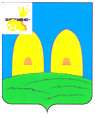 СОВЕТ ДЕПУТАТОВПЕРЕНСКОГО СЕЛЬСКОГО ПОСЕЛЕНИЯ РОСЛАВЛЬСКОГО  РАЙОНА СМОЛЕНСКОЙ ОБЛАСТИР Е Ш Е Н И Е от  30.01.2020  года                                                                                    № 6В соответствии со статьей 184.1. Бюджетного кодекса Российской Федерации, Уставом Перенского сельского поселения Рославльского района Смоленской области, Совет депутатов Перенского сельского поселения Рославльского района Смоленской области,РЕШИЛ:1.  Внести в решение Совета депутатов Перенского сельского поселения Рославльского района Смоленской области от 24 декабря 2019 года №25 «О бюджете Перенского сельского поселения Рославльского района Смоленской области на 2020 год и на плановый период 2021 и 2022 годов» следующие изменения:1) подпункт 1,2 пункта 1 изложить в следующей редакции:«1) общий объем доходов бюджета сельского поселения в сумме 7 878,6 тыс. рублей, в том числе объем безвозмездных поступлений в сумме 5064,1 тыс. рублей, из которых объем получаемых межбюджетных трансфертов - 5064,1 тыс. рублей;2) общий объем расходов бюджета сельского поселения в сумме 7 878,6 тыс. рублей»;2) подпункт 1,2 пункта 2 изложить в следующей редакции:          «1) общий объем доходов бюджета сельского поселения на 2021 год в 8231,4  тыс. рублей, в том числе объем безвозмездных поступлений в сумме 5284,6  тыс. рублей, из которых объем получаемых межбюджетных трансфертов – 5284,6  тыс. рублей, и на 2022 год в сумме 8 490,5 тыс. рублей, в том числе объем безвозмездных поступлений в сумме 5 522,9 тыс.рублей, из которых объем получаемых межбюджетных трансфертов – 5 522,9 тыс. рублей;2) общий объем расходов бюджета сельского поселения на 2021 год в сумме 8231,4  тыс. рублей, в том числе условно утвержденные расходы (без учета расходов бюджета сельского поселения, предусмотренных за счет межбюджетных трансфертов из других бюджетов бюджетной системы Российской Федерации, имеющих целевое назначение) в сумме 199,6 тыс.рублей, и на 2022 год в сумме 8490,5  тыс. рублей, в том числе условно утвержденные расходы (без учета расходов бюджета сельского поселения, предусмотренных за счет межбюджетных трансфертов из других бюджетов бюджетной системы Российской Федерации, имеющих целевое назначение) в сумме 412,0 тыс.рублей;3)приложение №1 изложить в следующей редакции (прилагается);4)приложение №2 изложить в следующей редакции (прилагается);5)приложение №3 изложить в следующей редакции (прилагается);6)приложение №7 изложить в следующей редакции (прилагается);7)приложение №8 изложить в следующей редакции (прилагается);8)приложение №9 изложить в следующей редакции (прилагается);9)приложение №10 изложить в следующей редакции (прилагается);10)приложение №11 изложить в следующей редакции (прилагается);11)приложение №12 изложить в следующей редакции (прилагается);12)приложение №13 изложить в следующей редакции (прилагается);13)приложение №14 изложить в следующей редакции (прилагается);14)приложение №15 изложить в следующей редакции (прилагается);15)приложение №16 изложить в следующей редакции (прилагается);2.Настоящее решение подлежит официальному опубликованию в газете «Рославльская правда» и размещению на официальном сайте Администрации Перенского сельского поселения Рославльского района Смоленской области в информационно-телекоммуникационной сети «Интернет» .3. Контроль за исполнением настоящего решения возложить на комиссию Совета депутатов Перенского сельского поселения Рославльского района Смоленской области по бюджету,  финансовой  и налоговой  политике,  по  вопросам муниципального имущества .Глава муниципального образования Перенского сельского поселения Рославльского района Смоленской области                                 Л.Я.Шаманова                                                                                               Приложение 1                          к решению Совета депутатов Перенского сельского поселенияРославльского района Смоленской области от 24.12.2019 г. № 25(в редакции решения Совета депутатов Перенского сельского поселенияРославльского района Смоленской области от 30.01.2020 г. № 6)Источники финансирования дефицита бюджета Перенского сельского поселения Рославльского района Смоленской области на 2020 год                                                                                                                     ( рублей)                                                                                                   Приложение 2                                                            к решению Совета депутатов Перенского сельского поселенияРославльского района Смоленской области от 24.12.2019 г. № 25(в редакции решения Совета депутатов Перенского сельского поселенияРославльского района Смоленской области от 30.01.2020 г. № 6)Источники финансирования дефицита бюджета Перенского сельского поселения Рославльского района Смоленской области на плановый период 2021 и 2022 годов                                                                                                                     ( рублей)ПЕРЕЧЕНЬ главных администраторов доходов бюджета Перенского сельского поселения Рославльского района Смоленской области                                                                                                                                      Приложение 7                                                               к решению Совета депутатов Перенского сельского поселенияРославльского района Смоленской области от 24.12.2019 г. № 25(в редакции решения Совета депутатов Перенского сельского поселенияРославльского района Смоленской области от 30.01.2020 г. № 6)ПРОГНОЗИРУЕМЫЕ БЕЗВОЗМЕЗДНЫЕ ПОСТУПЛЕНИЯ В БЮДЖЕТ ПЕРЕНСКОГО СЕЛЬСКОГО ПОСЕЛЕНИЯ РОСЛАВЛЬСКОГО РАЙОНА СМОЛЕНСКОЙ ОБЛАСТИ на 2020 год                                                                                                                                                               (  руб.)                                                                                                                                 Приложение 8                                                               к решению Совета депутатов Перенского сельского поселенияРославльского района Смоленской области от 24.12.2019 г. № 25(в редакции решения Совета депутатов Перенского сельского поселенияРославльского района Смоленской области от 30.01.2020 г. № 6)ПРОГНОЗИРУЕМЫЕ БЕЗВОЗМЕЗДНЫЕ ПОСТУПЛЕНИЯ В БЮДЖЕТ ПЕРЕНСКОГО СЕЛЬСКОГО ПОСЕЛЕНИЯ РОСЛАВЛЬСКОГО РАЙОНА СМОЛЕНСКОЙ ОБЛАСТИ НА ПЛАНОВЫЙ ПЕРИОД 2021 и 2022 годов                                                                                                                                                               (  руб.)                                         Приложение №9                                                                          к решению Совета депутатов                                                                        Перенского сельского поселения                                                                          Рославльского района Смоленской области                                                                                        от 24.12.2019 г. № 25                                                                           (в редакции решения Совета депутатов                                                                                    Перенского сельского поселения                                                                         Рославльского района Смоленской области                                                                                             от 30.01.2020 г. № 6)Распределение бюджетных ассигнований  по разделам, подразделам, целевым статьям (муниципальным программам и непрограммным направлениям деятельности), группам (группам и подгруппам) видов расходов классификации расходов бюджетов на 2020 год                                                    Приложение №10                                                                          к решению Совета депутатов                                                                       Перенского сельского поселения                                                                      Рославльского района Смоленской области                                                                                      от 24.12.2019 г. № 25                                                                        (в редакции решения Совета депутатов                                                                         Перенского сельского поселения                                                                         Рославльского района Смоленской области                                                                                          от 30.01.2020 г. № 6)Распределение бюджетных ассигнований  по разделам, подразделам, целевым статьям (муниципальным программам и непрограммным направлениям деятельности), группам (группам и подгруппам) видов расходов классификации расходов бюджетов на плановый период 2021 и 2022 годов                                                       Приложение №11                                                                                   к решению Совета депутатов                                                                              Перенского сельского поселения                                                                              Рославльского района Смоленской области                                                                                       от 24.12.2019 г. № 25                                                                    (в редакции решения Совета депутатов                                                                               Перенского сельского поселения                                                                               Рославльского района Смоленской области                                                                                                от 30.01.2020 г. № 6)Распределение бюджетных ассигнований по целевым статьям (муниципальным программам и непрограммным направлениям деятельности), группам (группам и подгруппам) видов расходов классификации расходов бюджетов на 2020 год                                                                                             Приложение12                                                                                  к решению Совета депутатов                                                                                  Перенского сельского поселения                                                                                  Рославльского района Смоленской области                                                                                                  от 24.12.2019 г. № 25                                                                                   (в редакции решения Совета депутатов                                                                                               Перенского сельского поселения                                                                                               Рославльского района Смоленской области                                                                                                      от 30.01.2020 г. № 6)Распределение бюджетных ассигнований по целевым статьям (муниципальным программам и непрограммным направлениям деятельности), группам (группам и подгруппам) видов расходов классификации расходов бюджетов на плановый период 2021 и 2022 год                                                                                                         Приложение13                                                                                                  к решению Совета депутатов                                                                                               Перенского сельского поселения                                                                                           Рославльского района Смоленской области                                                                                                    от 24.12.2019 г. № 25                                                                                   (в редакции решения Совета депутатов                                                                                              Перенского сельского поселения                                                                                Рославльского района Смоленской области                                                                                                     от 30.01.2020 г. № 6)Ведомственная структура расходов бюджета Перенского сельского поселения Рославльского района Смоленской области (распределение бюджетных ассигнований по главным распорядителям бюджетных средств, разделам, подразделам, целевым статьям (муниципальным программам и непрограммным направлениям деятельности), группам (группам и подгруппам) видов расходов классификации расходов бюджетов) на 2020 год                                                                                 к решению Совета депутатов                                                                                Перенского сельского поселения                                                                               Рославльского района Смоленской области                                                                                         от 24.12.2019 г. № 25                                                                        (в редакции решения Совета депутатов                                                                        Перенского сельского поселения                                                                         Рославльского района Смоленской области                                                                                          от 30.01.2020 г. № 6)Ведомственная структура расходов бюджета Перенского сельского поселения Рославльского района Смоленской области (распределение бюджетных ассигнований по главным распорядителям бюджетных средств, разделам, подразделам, целевым статьям (муниципальным программам и непрограммным направлениям деятельности), группам (группам и подгруппам) видов расходов классификации расходов бюджетов) на 2021 и 2022 год                                                                                 Приложение №15                                                                                  к решению Совета депутатов                                                                                Перенского сельского поселения                                                                                Рославльского района Смоленской области                                                                                             от 24.12.2019 г. № 25                                                                            (в редакции решения Совета депутатов                                                                                     Перенского сельского поселения                                                                           Рославльского района Смоленской области                                                                                      от 30.01.2020 г. № 6)Распределение бюджетных ассигнований по муниципальным программам и непрограммным направлениям деятельности на 2020 год                                     Приложение №16                                                                                  к решению Совета депутатов                                                                                  Перенского сельского поселения                                                                                  Рославльского района Смоленской области                                                                                              от 24.12.2019 г. № 25                                                                          (в редакции решения Совета депутатов                                                                               Перенского сельского поселения                                                                        Рославльского района Смоленской области                                                                                             от 30.01.2020 г. № 6)Распределение бюджетных ассигнований по муниципальным программам и непрограммным направлениям деятельности на плановый период 2021 и 2022 годовО внесении изменений в решение Совета депутатов Перенского сельского поселения Рославльского района Смоленской области от 24 декабря 2019 года №25 «О бюджете Перенского сельского поселения Рославльского района Смоленской области на 2020 год и на плановый период 2021 и 2022 годов»КодНаименование кода группы, подгруппы, статьи, вида источника финансирования дефицитов бюджетов, кода классификации операций сектора государственного управления, относящихся к источникам финансирования дефицитов бюджетов Сумма12301 00 00 00 00 0000 000ИСТОЧНИКИ ВНУТРЕННЕГО ФИНАНСИРОВАНИЯ ДЕФИЦИТОВ БЮДЖЕТОВ            001 05 00 00 00 0000 000Изменение остатков средств на счетах по учету средств бюджетов001 05 00 00 00 0000 500Увеличение остатков средств бюджетов -7 878 60001 05 02 00 00 0000 500Увеличение прочих остатков средств бюджетов -7 878 60001 05 02 01 00 0000 510Увеличение прочих остатков денежных средств бюджетов -7 878 60001 05 02 01 10 0000 510Увеличение прочих остатков денежных средств бюджетов сельских поселений-7 878 60001 05 00 00 00 0000 600Уменьшение остатков средств бюджетов 7 878 60001 05 02 00 00 0000 600Уменьшение прочих остатков средств бюджетов 7 878 60001 05 02 01 00 0000 610Уменьшение прочих остатков денежных средств бюджетов7 878 60001 05 02 01 10 0000 610Уменьшение прочих остатков денежных средств  бюджетов сельских поселений 7 878 600КодНаименование кода группы, подгруппы, статьи, вида источника финансирования дефицитов бюджетов, кода классификации операций сектора государственного управления, относящихся к источникам финансирования дефицитов бюджетов Суммана 2021 годСумма на 2022 год123401 00 00 00 00 0000 000ИСТОЧНИКИ ВНУТРЕННЕГО ФИНАНСИРОВАНИЯ ДЕФИЦИТОВ БЮДЖЕТОВ         0        001 05 00 00 00 0000 000Изменение остатков средств на счетах по учету средств бюджетов0001 05 00 00 00 0000 500Увеличение остатков средств бюджетов -8 231 400-8 490 50001 05 02 00 00 0000 500Увеличение прочих остатков средств бюджетов -8 231 400-8 490 50001 05 02 01 00 0000 510Увеличение прочих остатков денежных средств бюджетов -8 231 400-8 490 50001 05 02 01 10 0000 510Увеличение прочих остатков денежных средств бюджетов  сельских поселений-8 231 400-8 490 50001 05 00 00 00 0000 600Уменьшение остатков средств бюджетов8 231 4008 490 50001 05 02 00 00 0000 600Уменьшение прочих остатков средств бюджетов8 231 4008 490 50001 05 02 01 00 0000 610Уменьшение прочих остатков денежных средств бюджетов8 231 4008 490 50001 05 02 01 10 0000 610Уменьшение прочих остатков денежных средств  бюджетов сельских  поселений8 231 4008 490 500                             Приложение 3                    к решению Совета депутатов Перенского сельского поселенияРославльского района Смоленской области от 24.12.2019 г. № 25(в редакции решения Совета депутатов Перенского сельского поселенияРославльского района Смоленской области от 30.01.2020 г. № 6)                              Код                              КодНаименование администратора доходов бюджета сельского поселенияадминистраторадоходовдоходов бюджета сельского поселения112966966Администрация Перенского сельского поселения Рославльского района Смоленской области966        1 11 05035 10 0000 120966        1 11 05035 10 0000 120Доходы от  сдачи в аренду имущества, находящегося в оперативном управлении органов управления сельских поселений и созданных ими учреждений (за исключением имущества муниципальных бюджетных и автономных  учреждений)966 1 11 05025 10 0000 120966 1 11 05025 10 0000 120Доходы, получаемые в виде арендной платы, а также средства от продажи права на заключение договоров аренды за земли, находящиеся в собственности сельских поселений (за исключением земельных участков муниципальных бюджетных и автономных учреждений)966         1 11 09045 10 0000 120966         1 11 09045 10 0000 120Прочие поступления от использования имущества, находящегося в собственности сельских поселений (за исключением имущества муниципальных бюджетных и автономных учреждений, а также имущества муниципальных унитарных предприятий, в том числе казенных)966          1 14 06025 10 0000 430966          1 14 06025 10 0000 430Доходы от продажи земельных участков, находящихся в собственности  сельских поселений (за исключением земельных участков муниципальных бюджетных и автономных учреждений)966        1 17 01050 10 0000 180966        1 17 01050 10 0000 180Невыясненные поступления, зачисляемые в бюджеты сельских поселений966        1 17 05050 10 0000 180966        1 17 05050 10 0000 180Прочие неналоговые доходы бюджетов сельских поселений966        2 02 16001 10 0000 150966        2 02 16001 10 0000 150Дотации бюджетам сельских поселений на выравнивание бюджетной обеспеченности  из бюджетов  муниципальных районов 966        2 02 29999 10 0000 150966        2 02 29999 10 0000 150Прочие субсидии бюджетам сельских поселений966        2 02 30024 10 0000 150966        2 02 30024 10 0000 150Субвенции бюджетам сельских поселений на выполнение передаваемых полномочий субъектов Российской Федерации966        2 02 35118 10 0000 150966        2 02 35118 10 0000 150Субвенции бюджетам сельских поселений на осуществление первичного воинского учета на территориях, где отсутствуют военные комиссариаты966        2 02 49999 10 0000 150966        2 02 49999 10 0000 150Прочие межбюджетные трансферты, передаваемые бюджетам сельских поселений966        2 19 60010 10 0000 150966        2 19 60010 10 0000 150Возврат прочих остатков субсидий, субвенций и иных межбюджетных трансфертов, имеющих целевое назначение, прошлых лет из бюджетов сельских поселенийКод бюджетной классификации Российской ФедерацииНаименование групп, подгрупп и статей доходовСумма1232 00 00000 00 0000 000БЕЗВОЗМЕЗДНЫЕ ПОСТУПЛЕНИЯ5 064 100 2 02 00000 00 0000 000Безвозмездные поступления от других бюджетов бюджетной системы Российской Федерации5 064 100 2 02 10000 00 0000 150Дотации бюджетам бюджетной системы Российской Федерации 4 814 900 2 02 16001 10 0000 150Дотации бюджетам сельских поселений на выравнивание бюджетной обеспеченности  из бюджетов муниципальных районов 4 814 9002 02 20000 00 0000 150Субсидии бюджетам бюджетной системы Российской Федерации (межбюджетные субсидии)0,002 02 29999 10 0000 150Прочие субсидии бюджетам сельских поселений0,00 2 02 30000 00 0000 150Субвенции бюджетам бюджетной системы Российской Федерации249 2002 02 30024 10 0000 150Субвенции бюджетам сельских поселений на выполнение передаваемых полномочий субъектов Российской Федерации165 000 2 02 35118 10  0000 150 Субвенции бюджетам сельских поселений на осуществление первичного воинского учета на территориях, где отсутствуют  военные комиссариаты84 200КодНаименование кода дохода бюджетаСумма на 2021 годСумма на 2022 год12         3         42 00 00000 00 0000 000БЕЗВОЗМЕЗДНЫЕ ПОСТУПЛЕНИЯ5 284 6005 522 900 2 02 00000 00 0000 000Безвозмездные поступления от других бюджетов бюджетной системы Российской Федерации5 284 6005 522 900 2 02 10000 00 0000 150Дотации бюджетам бюджетной системы Российской Федерации  5 035 0005 270 900 2 02 16001 10 0000 150Дотации бюджетам сельских поселений на выравнивание бюджетной обеспеченности из бюджетов муниципальных районов 5 035 0005 270 9002 02 02000 00 0000 150Субсидии бюджетам субъектов Российской Федерации и муниципальных образований0,00,02 02 02999 10 0000 150Прочие субсидии бюджетам сельских поселений0,000,0 2 02 03000 00 0000 150Субвенции бюджетам  субъектов Российской Федерации и муниципальных образований249 600252 000 2 02 30024 10 0000 150Субвенции бюджетам сельских поселений на выполнение передаваемых полномочий субъектов Российской Федерации165 000165 0002 02 03015 10  0000 150Субвенции бюджетам сельских поселений на осуществление первичного воинского учета на территориях, где отсутствуют  военные комиссариаты84 60087 000                    Наименование                    НаименованиеРаздел, подразделРаздел, подразделЦ.ст.Вид расх.Вид расх.Сумма на 2020 год(рублей)Сумма на 2020 год(рублей)ОБЩЕГОСУДАРСТВЕННЫЕ ВОПРОСЫОБЩЕГОСУДАРСТВЕННЫЕ ВОПРОСЫ0100010000000000000000004 144 030,004 144 030,00Функционирование высшего должностного лица субъекта Российской Федерации и муниципального образованияФункционирование высшего должностного лица субъекта Российской Федерации и муниципального образования010201020000000000000000590 200,00590 200,00Обеспечение деятельности представительного органа муниципального образованияОбеспечение деятельности представительного органа муниципального образования010201027600000000000000590 200,00590 200,00Глава муниципального образованияГлава муниципального образования010201027610000000000000590 200,00590 200,00 Расходы на обеспечение функций органов местного самоуправления Расходы на обеспечение функций органов местного самоуправления010201027610000140000000590 200,00590 200,00 Расходы на выплаты персоналу в целях обеспечения выполнения функций государственными (муниципальными) органами, казенными учреждениями, органами управления государственными внебюджетными фондами Расходы на выплаты персоналу в целях обеспечения выполнения функций государственными (муниципальными) органами, казенными учреждениями, органами управления государственными внебюджетными фондами010201027610000140100100590 200,00590 200,00 Расходы на выплаты персоналу государственных (муниципальных) органов Расходы на выплаты персоналу государственных (муниципальных) органов010201027610000140120120590 200,00590 200,00Функционирование Правительства Российской Федерации, высших исполнительных органов государственной власти субъектов Российской Федерации, местных администрацийФункционирование Правительства Российской Федерации, высших исполнительных органов государственной власти субъектов Российской Федерации, местных администраций0104010400000000000000003 494 690,003 494 690,00Обеспечение деятельности исполнительных органов местных администрацийОбеспечение деятельности исполнительных органов местных администраций010401047700000000000000   3 494 690,00   3 494 690,00Обеспечение деятельности  Администрации Перенского сельского поселения Рославльского района Смоленской областиОбеспечение деятельности  Администрации Перенского сельского поселения Рославльского района Смоленской области0104010477100000000000003 494 690,003 494 690,00Расходы на обеспечение функций органов местного самоуправленияРасходы на обеспечение функций органов местного самоуправления0104010477100001400000003 494 690,003 494 690,00 Расходы на выплаты персоналу в целях обеспечения выполнения функций государственными (муниципальными) органами, казенными учреждениями, органами управления государственными внебюджетными фондами Расходы на выплаты персоналу в целях обеспечения выполнения функций государственными (муниципальными) органами, казенными учреждениями, органами управления государственными внебюджетными фондами0104010477100001401001002 934 300,002 934 300,00Расходы на выплаты персоналу государственных (муниципальных) органовРасходы на выплаты персоналу государственных (муниципальных) органов0104010477100001401201202 934 300,002 934 300,00Закупка товаров, работ и услуг для обеспечения государственных (муниципальных) нуждЗакупка товаров, работ и услуг для обеспечения государственных (муниципальных) нужд010401047710000140200200549 390,00549 390,00Иные закупки товаров, работ и услуг для обеспечения государственных (муниципальных) нуждИные закупки товаров, работ и услуг для обеспечения государственных (муниципальных) нужд010401047710000140240240      549 390,00      549 390,00Иные бюджетные ассигнованияИные бюджетные ассигнования01040104771000014080080011 000,0011 000,00 Уплата налогов, сборов и иных платежей Уплата налогов, сборов и иных платежей01040104771000014085085011 000,0011 000,00Обеспечение деятельности финансовых, налоговых и таможенных органов и органов финансового (финансово-бюджетного) надзораОбеспечение деятельности финансовых, налоговых и таможенных органов и органов финансового (финансово-бюджетного) надзора01060106000000000000000025 340,0025 340,00Межбюджетные трансферты из бюджетов поселений бюджету муниципального района в соответствии с заключенными соглашениямиМежбюджетные трансферты из бюджетов поселений бюджету муниципального района в соответствии с заключенными соглашениями010601068100000000000000        25 340,00        25 340,00Межбюджетные трансферты, передаваемые бюджету муниципального района на осуществление части полномочий по решению вопросов местного значения Администрацией Перенского сельского поселения  в соответствии с заключенным соглашениемМежбюджетные трансферты, передаваемые бюджету муниципального района на осуществление части полномочий по решению вопросов местного значения Администрацией Перенского сельского поселения  в соответствии с заключенным соглашением0106010681000П016000000025 340,0025 340,00 Межбюджетные трансферты Межбюджетные трансферты0106010681000П016050050025 340,0025 340,00Иные межбюджетные трансфертыИные межбюджетные трансферты0106010681000П016054054025 340,0025 340,00Резервные фондыРезервные фонды01110111000000000000000025 000,0025 000,00Резервные фондыРезервные фонды01110111890000000000000025 000,0025 000,00Расходы за счет средств резервного фонда Администрации Перенского сельского поселения Рославльского района Смоленской областиРасходы за счет средств резервного фонда Администрации Перенского сельского поселения Рославльского района Смоленской области01110111890002888000000025 000,0025 000,00Иные бюджетные ассигнованияИные бюджетные ассигнования01110111890002888080080025 000,0025 000,00Резервные средстваРезервные средства01110111890002888087087025 000,0025 000,00Другие общегосударственные вопросыДругие общегосударственные вопросы0113011300000000000000008 800,008 800,00 Непрограммные расходы органов местного самоуправления Непрограммные расходы органов местного самоуправления0113011398000000000000008 800,008 800,00Прочие мероприятия, не включенные в муниципальные программыПрочие мероприятия, не включенные в муниципальные программы0113011398200000000000008 800,008 800,00 Уплата членских взносов Уплата членских взносов0113011398200004100000008 800,008 800,00Иные бюджетные ассигнованияИные бюджетные ассигнования0113011398200004108008008 800,008 800,00Уплата налогов, сборов и иных платежейУплата налогов, сборов и иных платежей0113011398200004108508508 800,008 800,00НАЦИОНАЛЬНАЯ ОБОРОНАНАЦИОНАЛЬНАЯ ОБОРОНА02000200000000000000000084 200,0084 200,00Мобилизационная и вневойсковая подготовкаМобилизационная и вневойсковая подготовка020302030000000000000000        84 200,00        84 200,00 Непрограммные расходы органов местного самоуправления Непрограммные расходы органов местного самоуправления02030203980000000000000084 200,0084 200,00Прочие расходы за счет межбюджетных трансфертов других уровнейПрочие расходы за счет межбюджетных трансфертов других уровней02030203981000000000000084 200,0084 200,00Осуществление первичного воинского учета на территориях, где отсутствуют военные комиссариатыОсуществление первичного воинского учета на территориях, где отсутствуют военные комиссариаты02030203981005118000000084 200,0084 200,00Расходы на выплаты персоналу в целях обеспечения выполнения функций государственными (муниципальными) органами, казенными учреждениями, органами управления государственными внебюджетными фондамиРасходы на выплаты персоналу в целях обеспечения выполнения функций государственными (муниципальными) органами, казенными учреждениями, органами управления государственными внебюджетными фондами02030203981005118010010049 400,0049 400,00Расходы на выплаты персоналу государственных (муниципальных) органовРасходы на выплаты персоналу государственных (муниципальных) органов02030203981005118012012049 400,0049 400,00Закупка товаров, работ и услуг для обеспечения государственных (муниципальных) нуждЗакупка товаров, работ и услуг для обеспечения государственных (муниципальных) нужд02030203981005118020020034 800,0034 800,00Иные закупки товаров, работ и услуг для обеспечения государственных (муниципальных) нуждИные закупки товаров, работ и услуг для обеспечения государственных (муниципальных) нужд02030203981005118024024034 800,0034 800,00НАЦИОНАЛЬНАЯ БЕЗОПАСНОСТЬ И ПРАВООХРАНИТЕЛЬНАЯ ДЕЯТЕЛЬНОСТЬНАЦИОНАЛЬНАЯ БЕЗОПАСНОСТЬ И ПРАВООХРАНИТЕЛЬНАЯ ДЕЯТЕЛЬНОСТЬ03000300000000000000000036 600,0036 600,00Обеспечение пожарной безопасностиОбеспечение пожарной безопасности03100310000000000000000036 600,0036 600,00Муниципальная программа "Обеспечение пожарной безопасности на территории Перенского сельского поселения Рославльского района Смоленской области"Муниципальная программа "Обеспечение пожарной безопасности на территории Перенского сельского поселения Рославльского района Смоленской области"03100310510000000000000036 600,0036 600,00Основное мероприятие программы, не включенное в подпрограмму муниципальной программыОсновное мероприятие программы, не включенное в подпрограмму муниципальной программы0310031051Я000000000000036 600,0036 600,00Основное мероприятие" Мероприятия по обеспечению первичных мер пожарной безопасности на территории Перенского сельского поселения Рославльского района Смоленской области"Основное мероприятие" Мероприятия по обеспечению первичных мер пожарной безопасности на территории Перенского сельского поселения Рославльского района Смоленской области"0310031051Я010000000000030 300,0030 300,00Мероприятие по опахиванию населенных пунктовМероприятие по опахиванию населенных пунктов0310031051Я012490000000030 300,0030 300,00Закупка товаров, работ и услуг для обеспечения государственных (муниципальных) нуждЗакупка товаров, работ и услуг для обеспечения государственных (муниципальных) нужд0310031051Я012490020020030 300,0030 300,00Иные закупки товаров, работ и услуг для обеспечения государственных (муниципальных) нуждИные закупки товаров, работ и услуг для обеспечения государственных (муниципальных) нужд0310031051Я012490024024030 300,0030 300,00Основное мероприятие" Мероприятия по укреплению системы обучения и оповещения населения на территории муниципального образования Перенского сельского поселения Рославльского района Смоленской области"Основное мероприятие" Мероприятия по укреплению системы обучения и оповещения населения на территории муниципального образования Перенского сельского поселения Рославльского района Смоленской области"0310031051Я02000000000006 300,006 300,00Мероприятия в области пожарной безопасностиМероприятия в области пожарной безопасности0310031051Я02248000000006 300,006 300,00Закупка товаров, работ и услуг для обеспечения государственных (муниципальных) нуждЗакупка товаров, работ и услуг для обеспечения государственных (муниципальных) нужд0310031051Я02248002002006 300,006 300,00Иные закупки товаров, работ и услуг для обеспечения государственных (муниципальных) нуждИные закупки товаров, работ и услуг для обеспечения государственных (муниципальных) нужд0310031051Я02248002402406 300,006 300,00НАЦИОНАЛЬНАЯ ЭКОНОМИКАНАЦИОНАЛЬНАЯ ЭКОНОМИКА0400040000000000000000001 892 000,001 892 000,00Дорожное хозяйство (дорожные фонды)Дорожное хозяйство (дорожные фонды)0409040900000000000000001 892 000,001 892 000,00Муниципальная программа "Развитие улично-дорожной сети на территоии Перенского сельского поселения Рославльского района Смоленской области"Муниципальная программа "Развитие улично-дорожной сети на территоии Перенского сельского поселения Рославльского района Смоленской области"0409040964000000000000001 892 000,001 892 000,00Основное мероприятие программы, не включенное в подпрограмму муниципальной программыОсновное мероприятие программы, не включенное в подпрограмму муниципальной программы0409040964Я00000000000001 892 000,001 892 000,00Основное мероприятие "Содержание автомобильных дорог общего пользования местного значения, инженерных сооружений на них в границах Перенского сельского поселения Рославльского района Смоленской области"Основное мероприятие "Содержание автомобильных дорог общего пользования местного значения, инженерных сооружений на них в границах Перенского сельского поселения Рославльского района Смоленской области"0409040964Я01000000000001 892 000,001 892 000,00 Мероприятия по содержанию автомобильных дорог общего пользования и инженерных сооружений на них за счет средств муниципального дорожного фонда Мероприятия по содержанию автомобильных дорог общего пользования и инженерных сооружений на них за счет средств муниципального дорожного фонда0409040964Я01011100000001 892 000,001 892 000,00Закупка товаров, работ и услуг для обеспечения государственных (муниципальных) нуждЗакупка товаров, работ и услуг для обеспечения государственных (муниципальных) нужд0409040964Я01011102002001 892 000,001 892 000,00 Иные закупки товаров, работ и услуг для обеспечения государственных (муниципальных) нужд Иные закупки товаров, работ и услуг для обеспечения государственных (муниципальных) нужд0409040964Я01011102402401 892 000,001 892 000,00ЖИЛИЩНО-КОММУНАЛЬНОЕ ХОЗЯЙСТВОЖИЛИЩНО-КОММУНАЛЬНОЕ ХОЗЯЙСТВО0500050000000000000000001 490 070,001 490 070,00 Жилищное хозяйство Жилищное хозяйство050105010000000000000000113 760,00113 760,00 Муниципальная программа "Создание условий для обеспечения услугами жилищно-коммунального хозяйства населения и благоустройство территории Перенского сельского поселения Рославльского района Смоленской области" Муниципальная программа "Создание условий для обеспечения услугами жилищно-коммунального хозяйства населения и благоустройство территории Перенского сельского поселения Рославльского района Смоленской области"050105016500000000000000113 760,00113 760,00Основное мероприятие программы, не включенное в подпрограмму муниципальной программыОсновное мероприятие программы, не включенное в подпрограмму муниципальной программы0501050165Я0000000000000113 760,00113 760,00 Основное мероприятие "Развитие жилищного фонда муниципального образования Перенского Основное мероприятие "Развитие жилищного фонда муниципального образования Перенского0501050165Я0100000000000113 760,00113 760,00Взнос на капитальный ремонт жилых помещений, находящихся в собственности Перенского сельского поселенияВзнос на капитальный ремонт жилых помещений, находящихся в собственности Перенского сельского поселения0501050165Я0165010000000113 760,00113 760,00Закупка товаров, работ и услуг для обеспечения государственных (муниципальных) нуждЗакупка товаров, работ и услуг для обеспечения государственных (муниципальных) нужд0501050165Я0165010200200113 760,00113 760,00 Иные закупки товаров, работ и услуг для обеспечения государственных (муниципальных) нужд Иные закупки товаров, работ и услуг для обеспечения государственных (муниципальных) нужд0501050165Я0165010240240113 760,00113 760,00Коммунальное хозяйствоКоммунальное хозяйство050205020000000000000000467 500,00467 500,00 Муниципальная программа "Создание условий для обеспечения услугами жилищно-коммунального хозяйства населения и благоустройство территории Перенского сельского поселения Рославльского района Смоленской области" Муниципальная программа "Создание условий для обеспечения услугами жилищно-коммунального хозяйства населения и благоустройство территории Перенского сельского поселения Рославльского района Смоленской области"050205026500000000000000467 500,00467 500,00 Основное мероприятие программы, не включенное в подпрограмму муниципальной программы Основное мероприятие программы, не включенное в подпрограмму муниципальной программы0502050265Я0000000000000467 500,00467 500,00 Основное мероприятие "Развитие систем коммунальной инфраструктуры на территории Перенского сельского поселения Рославльского района Смоленской области" Основное мероприятие "Развитие систем коммунальной инфраструктуры на территории Перенского сельского поселения Рославльского района Смоленской области"0502050265Я0200000000000467 500,00467 500,00Мероприятия в области коммунального хозяйстваМероприятия в области коммунального хозяйства0502050265Я0201220000000467 500,00467 500,00Закупка товаров, работ и услуг для обеспечения государственных (муниципальных) нуждЗакупка товаров, работ и услуг для обеспечения государственных (муниципальных) нужд0502050265Я0201220200200467 500,00467 500,00Иные закупки товаров, работ и услуг для обеспечения государственных (муниципальных) нуждИные закупки товаров, работ и услуг для обеспечения государственных (муниципальных) нужд0502050265Я0201220240240467 500,00467 500,00БлагоустройствоБлагоустройство050305030000000000000000908 810,00908 810,00Муниципальная программа "Создание условий для обеспечения услугами жилищно-коммунального хозяйства населения и благоустройство территории Перенского сельского поселения Рославльского района Смоленской области"Муниципальная программа "Создание условий для обеспечения услугами жилищно-коммунального хозяйства населения и благоустройство территории Перенского сельского поселения Рославльского района Смоленской области"050305036500000000000000908 810,00908 810,00Основное мероприятие программы, не включенное в подпрограмму муниципальной программыОсновное мероприятие программы, не включенное в подпрограмму муниципальной программы0503050365Я0000000000000908 810,00908 810,00Основное мероприятие "Уличное освещение на территории Перенского сельского поселения Рославльского района Смоленской области"Основное мероприятие "Уличное освещение на территории Перенского сельского поселения Рославльского района Смоленской области"0503050365Я0300000000000650 400,00650 400,00 Уличное освещение территории Перенского сельского поселения Уличное освещение территории Перенского сельского поселения0503050365Я0303230000000650 400,00650 400,00Закупка товаров, работ и услуг для обеспечения государственных (муниципальных) нуждЗакупка товаров, работ и услуг для обеспечения государственных (муниципальных) нужд0503050365Я0303230200200      650 400,00      650 400,00 Иные закупки товаров, работ и услуг для обеспечения государственных (муниципальных) нужд Иные закупки товаров, работ и услуг для обеспечения государственных (муниципальных) нужд0503050365Я0303230240240650 400,00650 400,00Основное мероприятие "Содержание и благоустройство территории мест захоронения Перенского сельского поселения Рославльского района Смоленской области"Основное мероприятие "Содержание и благоустройство территории мест захоронения Перенского сельского поселения Рославльского района Смоленской области"0503050365Я0400000000000108 410,00108 410,00 Организация содержания мест захоронения в Перенском сельском поселении Организация содержания мест захоронения в Перенском сельском поселении0503050365Я0403220000000108 410,00108 410,00Закупка товаров, работ и услуг для обеспечения государственных (муниципальных) нуждЗакупка товаров, работ и услуг для обеспечения государственных (муниципальных) нужд0503050365Я0403220200200108 410,00108 410,00 Иные закупки товаров, работ и услуг для обеспечения государственных (муниципальных) нужд Иные закупки товаров, работ и услуг для обеспечения государственных (муниципальных) нужд0503050365Я0403220240240108 410,00108 410,00Основное мероприятие "Прочие мероприятия по благоустройству территории Перенского сельского поселения Рославльского района Смоленской области"Основное мероприятие "Прочие мероприятия по благоустройству территории Перенского сельского поселения Рославльского района Смоленской области"0503050365Я0500000000000150 000,00150 000,00 Прочие мероприятия по благоустройству территории Перенского сельского поселения Прочие мероприятия по благоустройству территории Перенского сельского поселения0503050365Я0503240000000150 000,00150 000,00Закупка товаров, работ и услуг для обеспечения государственных (муниципальных) нуждЗакупка товаров, работ и услуг для обеспечения государственных (муниципальных) нужд0503050365Я0503240200200150 000,00150 000,00 Иные закупки товаров, работ и услуг для обеспечения государственных (муниципальных) нужд Иные закупки товаров, работ и услуг для обеспечения государственных (муниципальных) нужд0503050365Я0503240240240150 000,00150 000,00Социальная политикаСоциальная политика100010000000000000000000231 700,00231 700,00Пенсионное обеспечениеПенсионное обеспечение10011001000000000000000066 700,0066 700,00Непрограммные расходы органов местного самоуправленияНепрограммные расходы органов местного самоуправления1001100198000000000000066 700,0066 700,00Прочие мероприятия, не включенные в муниципальные программыПрочие мероприятия, не включенные в муниципальные программы10011001982000000000000066 700,0066 700,00Расходы на выплату пенсии за выслугу лет лицам,замещавшим муниципальные должности, должности муниципальной службы в органах местного самоуправленияРасходы на выплату пенсии за выслугу лет лицам,замещавшим муниципальные должности, должности муниципальной службы в органах местного самоуправления10011001982007161000000066 700,0066 700,00Социальное обеспечение и иные выплаты населениюСоциальное обеспечение и иные выплаты населению10011001982007161030030066 700,0066 700,00Публичные нормативные социальные выплаты гражданамПубличные нормативные социальные выплаты гражданам10011001982007161031031066 700,0066 700,00Охрана семьи и детстваОхрана семьи и детства100410040000000000000000165 000,00165 000,00Непрограммные расходы органов местного самоуправленияНепрограммные расходы органов местного самоуправления100410049800000000000000165 000,00165 000,00Прочие расходы за счет межбюджетных трансфертов других уровнейПрочие расходы за счет межбюджетных трансфертов других уровней100410049810000000000000165 000,00165 000,00Проведение ремонта жилых помещений ,закрепленных за детьми сиротами, лицами из их числаПроведение ремонта жилых помещений ,закрепленных за детьми сиротами, лицами из их числа100410049810080220000000165 000,00165 000,00Социальное обеспечение и иные выплаты населениюСоциальное обеспечение и иные выплаты населению100410049810080220300300165  000,00165  000,00Приобретение товаров, работ, услуг в пользу граждан в целях их социального обеспеченияПриобретение товаров, работ, услуг в пользу граждан в целях их социального обеспечения100410049810080220320320165 000,00165 000,00Всего расходов:   Всего расходов:   Всего расходов:   Всего расходов:   Всего расходов:   Всего расходов:   Всего расходов:   7 878 600,007 878 600,00НаименованиеНаименованиеРаздел,подразделРаздел,подразделЦ.ст.Ц.ст.Вид расх.Вид расх.Сумма на 2021 год(рублей)Сумма на 2021 год(рублей)Сумма на 2022 год(рублей)Сумма на 2022 год(рублей)Сумма на 2022 год(рублей)ОБЩЕГОСУДАРСТВЕННЫЕ ВОПРОСЫОБЩЕГОСУДАРСТВЕННЫЕ ВОПРОСЫ01000100000000000000000000000000004 182 422,004 182 422,004 210 435,004 210 435,004 210 435,00Функционирование высшего должностного лица субъекта Российской Федерации и муниципального образованияФункционирование высшего должностного лица субъекта Российской Федерации и муниципального образования0102010200000000000000000000000000609 400,00609 400,00633 800,00633 800,00633 800,00Обеспечение деятельности представительного органа муниципального образованияОбеспечение деятельности представительного органа муниципального образования0102010276000000007600000000000000609 400,00609 400,00633 800,00633 800,00633 800,00Глава муниципального образованияГлава муниципального образования0102010276100000007610000000000000609 400,00609 400,00633 800,00633 800,00633 800,00Расходы на обеспечение функций органов местного самоуправленияРасходы на обеспечение функций органов местного самоуправления0102010276100001407610000140000000   609 400,00   609 400,00633 800,00633 800,00633 800,00Расходы на выплаты персоналу в целях обеспечения выполнения функций государственными (муниципальными) органами, казенными учреждениями, органами управления государственными внебюджетными фондамиРасходы на выплаты персоналу в целях обеспечения выполнения функций государственными (муниципальными) органами, казенными учреждениями, органами управления государственными внебюджетными фондами0102010276100001407610000140100100609 400,00609 400,00633 800,00633 800,00633 800,00 Расходы на выплаты персоналу государственных (муниципальных) органов Расходы на выплаты персоналу государственных (муниципальных) органов0102010276100001407610000140120120609 400,00609 400,00633 800,00633 800,00633 800,00Функционирование Правительства Российской Федерации, высших исполнительных органов государственной власти субъектов Российской Федерации, местных администрацийФункционирование Правительства Российской Федерации, высших исполнительных органов государственной власти субъектов Российской Федерации, местных администраций01040104000000000000000000000000003 539 222,003 539 222,003 542 835,003 542 835,003 542 835,00Обеспечение деятельности исполнительных органов местных администрацийОбеспечение деятельности исполнительных органов местных администраций01040104770000000077000000000000003 539 222,003 539 222,003 542 835,003 542 835,003 542 835,00 Обеспечение деятельности  Администрации Перенского сельского поселения Рославльского района Смоленской области Обеспечение деятельности  Администрации Перенского сельского поселения Рославльского района Смоленской области01040104771000000077100000000000003 539 222,003 539 222,003 542 835,003 542 835,003 542 835,00 Расходы на обеспечение функций органов местного самоуправления Расходы на обеспечение функций органов местного самоуправления01040104771000014077100001400000003 539 222,003 539 222,003 542 835,003 542 835,003 542 835,00 Расходы на выплаты персоналу в целях обеспечения выполнения функций государственными (муниципальными) органами, казенными учреждениями, органами управления государственными внебюджетными фондами Расходы на выплаты персоналу в целях обеспечения выполнения функций государственными (муниципальными) органами, казенными учреждениями, органами управления государственными внебюджетными фондами01040104771000014077100001401001002 983 000,002 983 000,003 053 100,003 053 100,003 053 100,00 Расходы на выплаты персоналу государственных (муниципальных) органов Расходы на выплаты персоналу государственных (муниципальных) органов01040104771000014077100001401201202 983 000,002 983 000,003 053 100,003 053 100,003 053 100,00Закупка товаров, работ и услуг для обеспечения государственных (муниципальных) нуждЗакупка товаров, работ и услуг для обеспечения государственных (муниципальных) нужд0104010477100001407710000140200200545 222,00545 222,00478 735,00478 735,00478 735,00 Иные закупки товаров, работ и услуг для обеспечения государственных (муниципальных) нужд Иные закупки товаров, работ и услуг для обеспечения государственных (муниципальных) нужд0104010477100001407710000140240240545 222,00545 222,00478 735,00478 735,00478 735,00Иные бюджетные ассигнованияИные бюджетные ассигнования010401047710000140771000014080080011 000,0011 000,0011 000,0011 000,0011 000,00Уплата налогов, сборов и иных платежейУплата налогов, сборов и иных платежей010401047710000140771000014085085011 000,0011 000,0011 000,0011 000,0011 000,00Обеспечение деятельности финансовых, налоговых и таможенных органов и органов финансового (финансово-бюджетного) надзораОбеспечение деятельности финансовых, налоговых и таможенных органов и органов финансового (финансово-бюджетного) надзора01060106000000000000000000000000000,000,000,000,000,00Межбюджетные трансферты из бюджетов поселений бюджету муниципального района в соответствии с заключенными соглашениямиМежбюджетные трансферты из бюджетов поселений бюджету муниципального района в соответствии с заключенными соглашениями01060106810000000081000000000000000,000,000,000,000,00 Межбюджетные трансферты, передаваемые бюджету муниципального района на осуществление части полномочий по решению вопросов местного значения Администрацией Перенского сельского поселения  в соответствии с заключенным соглашением Межбюджетные трансферты, передаваемые бюджету муниципального района на осуществление части полномочий по решению вопросов местного значения Администрацией Перенского сельского поселения  в соответствии с заключенным соглашением0106010681000П016081000П01600000000,000,000,000,000,00Межбюджетные трансфертыМежбюджетные трансферты0106010681000П016081000П01605005000,000,000,000,000,00 Иные межбюджетные трансферты Иные межбюджетные трансферты0106010681000П016081000П01605405400,000,000,000,000,00Резервные фондыРезервные фонды011101110000000000000000000000000025 000,0025 000,0025 000,0025 000,0025 000,00Резервные фондыРезервные фонды011101118900000000890000000000000025 000,0025 000,0025 000,0025 000,0025 000,00Расходы за счет средств резервного фонда Администрации Перенского сельского поселения Рославльского района Смоленской областиРасходы за счет средств резервного фонда Администрации Перенского сельского поселения Рославльского района Смоленской области011101118900028880890002888000000025 000,0025 000,0025 000,0025 000,0025 000,00Иные бюджетные ассигнованияИные бюджетные ассигнования011101118900028880890002888080080025 000,0025 000,0025 000,0025 000,0025 000,00Резервные средстваРезервные средства011101118900028880890002888087087025 000,0025 000,0025 000,0025 000,0025 000,00Другие общегосударственные вопросыДругие общегосударственные вопросы01130113000000000000000000000000008 800,008 800,008 800,008 800,008 800,00Непрограммные расходы органов местного самоуправленияНепрограммные расходы органов местного самоуправления01130113980000000098000000000000008 800,008 800,008 800,008 800,008 800,00Прочие мероприятия, не включенные в муниципальные программыПрочие мероприятия, не включенные в муниципальные программы01130113982000000098200000000000008 800,008 800,008 800,008 800,008 800,00Уплата членских взносовУплата членских взносов01130113982000041098200004100000008 800,008 800,008 800,008 800,008 800,00Иные бюджетные ассигнованияИные бюджетные ассигнования01130113982000041098200004108008008 800,008 800,008 800,008 800,008 800,00Уплата налогов, сборов и иных платежейУплата налогов, сборов и иных платежей01130113982000041098200004108508508 800,008 800,008 800,008 800,008 800,00НАЦИОНАЛЬНАЯ ОБОРОНАНАЦИОНАЛЬНАЯ ОБОРОНА020002000000000000000000000000000084 600,0084 600,0087 000,0087 000,0087 000,00Мобилизационная и вневойсковая подготовкаМобилизационная и вневойсковая подготовка020302030000000000000000000000000084 600,0084 600,0087 000,0087 000,0087 000,00Непрограммные расходы органов местного самоуправленияНепрограммные расходы органов местного самоуправления020302039800000000980000000000000084 600,0084 600,0087 000,0087 000,0087 000,00Прочие расходы за счет межбюджетных трансфертов других уровнейПрочие расходы за счет межбюджетных трансфертов других уровней020302039810000000981000000000000084 600,0084 600,0087 000,0087 000,0087 000,00Осуществление первичного воинского учета на территориях, где отсутствуют военные комиссариатыОсуществление первичного воинского учета на территориях, где отсутствуют военные комиссариаты020302039810051180981005118000000084 600,0084 600,0087 000,0087 000,0087 000,00Расходы на выплаты персоналу в целях обеспечения выполнения функций государственными (муниципальными) органами, казенными учреждениями, органами управления государственными внебюджетными фондамиРасходы на выплаты персоналу в целях обеспечения выполнения функций государственными (муниципальными) органами, казенными учреждениями, органами управления государственными внебюджетными фондами020302039810051180981005118010010051 000,0051 000,0053 100,0053 100,0053 100,00 Расходы на выплаты персоналу государственных (муниципальных) органов Расходы на выплаты персоналу государственных (муниципальных) органов020302039810051180981005118012012051 000,0051 000,0053 100,0053 100,0053 100,00Закупка товаров, работ и услуг для обеспечения государственных (муниципальных) нуждЗакупка товаров, работ и услуг для обеспечения государственных (муниципальных) нужд020302039810051180981005118020020033 600,0033 600,0033 900,0033 900,0033 900,00Иные закупки товаров, работ и услуг для обеспечения государственных (муниципальных) нуждИные закупки товаров, работ и услуг для обеспечения государственных (муниципальных) нужд020302039810051180981005118024024033 600,0033 600,0033 900,0033 900,0033 900,00НАЦИОНАЛЬНАЯ БЕЗОПАСНОСТЬ И ПРАВООХРАНИТЕЛЬНАЯ ДЕЯТЕЛЬНОСТЬНАЦИОНАЛЬНАЯ БЕЗОПАСНОСТЬ И ПРАВООХРАНИТЕЛЬНАЯ ДЕЯТЕЛЬНОСТЬ030003000000000000000000000000000036 600,0036 600,0036 600,0036 600,0036 600,00Обеспечение пожарной безопасностиОбеспечение пожарной безопасности031003100000000000000000000000000036 600,0036 600,0036 600,0036 600,0036 600,00Муниципальная программа "Обеспечение пожарной безопасности на территории Перенского сельского поселения Рославльского района Смоленской области"Муниципальная программа "Обеспечение пожарной безопасности на территории Перенского сельского поселения Рославльского района Смоленской области"031003105100000000510000000000000036 600,0036 600,0036 600,0036 600,0036 600,00Основное мероприятие программы, не включенное в подпрограмму муниципальной программыОсновное мероприятие программы, не включенное в подпрограмму муниципальной программы0310031051Я000000051Я000000000000036 600,0036 600,0036 600,0036 600,0036 600,00Мероприятия по опахиванию населенных пунктовМероприятия по опахиванию населенных пунктов0310031051Я012490051Я012490000000030 300,0030 300,0030 300,0030 300,0030 300,00Закупка товаров, работ и услуг для обеспечения государственных (муниципальных) нуждЗакупка товаров, работ и услуг для обеспечения государственных (муниципальных) нужд0310031051Я012490051Я012490020020030 300,0030 300,0030 300,0030 300,0030 300,00Иные закупки товаров, работ и услуг для обеспечения государственных (муниципальных) нуждИные закупки товаров, работ и услуг для обеспечения государственных (муниципальных) нужд0310031051Я012490051Я012490024024030 300,0030 300,0030 300,0030 300,0030 300,00Мероприятия в области пожарной безопасностиМероприятия в области пожарной безопасности0310031051Я022480051Я02248000000006 300,006 300,006 300,006 300,006 300,00Закупка товаров, работ и услуг для обеспечения государственных (муниципальных) нуждЗакупка товаров, работ и услуг для обеспечения государственных (муниципальных) нужд0310031051Я022480051Я02248002002006 300,006 300,006 300,006 300,006 300,00Иные закупки товаров, работ и услуг для обеспечения государственных (муниципальных) нуждИные закупки товаров, работ и услуг для обеспечения государственных (муниципальных) нужд0310031051Я022480051Я02248002402406 300,006 300,006 300,006 300,006 300,00НАЦИОНАЛЬНАЯ ЭКОНОМИКАНАЦИОНАЛЬНАЯ ЭКОНОМИКА04000400000000000000000000000000002 004 700,002 004 700,002 004 700,002 004 700,002 004 700,00Дорожное хозяйство (дорожные фонды)Дорожное хозяйство (дорожные фонды)04090409000000000000000000000000002 004 700,002 004 700,002 004 700,002 004 700,002 004 700,00Муниципальная программа "Развитие улично-дорожной сети на территоии Перенского сельского поселения Рославльского района Смоленской области"Муниципальная программа "Развитие улично-дорожной сети на территоии Перенского сельского поселения Рославльского района Смоленской области"04090409640000000064000000000000002 004 700,002 004 700,002 004 700,002 004 700,002 004 700,00Основное мероприятие программы, не включенное в подпрограмму муниципальной программыОсновное мероприятие программы, не включенное в подпрограмму муниципальной программы0409040964Я000000064Я00000000000002 004 700,002 004 700,002 004 700,002 004 700,002 004 700,00Основное мероприятие "Содержание автомобильных дорог общего пользования местного значения, инженерных сооружений на них в границах Перенского сельского поселения Рославльского района Смоленской области"Основное мероприятие "Содержание автомобильных дорог общего пользования местного значения, инженерных сооружений на них в границах Перенского сельского поселения Рославльского района Смоленской области"0409040964Я010000064Я01000000000002 004 700,002 004 700,002 004 700,002 004 700,002 004 700,00Мероприятия по содержанию автомобильных дорог общего пользования и инженерных сооружений на них за счет средств муниципального дорожного фондаМероприятия по содержанию автомобильных дорог общего пользования и инженерных сооружений на них за счет средств муниципального дорожного фонда0409040964Я010111064Я01011100000002 004 700,002 004 700,002 004 700,002 004 700,002 004 700,00 Закупка товаров, работ и услуг для обеспечения государственных (муниципальных) нужд Закупка товаров, работ и услуг для обеспечения государственных (муниципальных) нужд0409040964Я010111064Я01011102002002 004 700,002 004 700,002 004 700,002 004 700,002 004 700,00Иные закупки товаров, работ и услуг для обеспечения государственных (муниципальных) нуждИные закупки товаров, работ и услуг для обеспечения государственных (муниципальных) нужд0409040964Я010111064Я01011102402402 004 700,002 004 700,002 004 700,002 004 700,002 004 700,00ЖИЛИЩНО-КОММУНАЛЬНОЕ ХОЗЯЙСТВОЖИЛИЩНО-КОММУНАЛЬНОЕ ХОЗЯЙСТВО05000500000000000000000000000000001 491 778,001 491 778,001 508 065,001 508 065,001 508 065,00 Жилищное хозяйство Жилищное хозяйство0501050100000000000000000000000000113 760,00113 760,00113 760,00113 760,00113 760,00 Муниципальная программа "Создание условий для обеспечения услугами жилищно-коммунального хозяйства населения и благоустройство территории Перенского сельского поселения Рославльского района Смоленской области" Муниципальная программа "Создание условий для обеспечения услугами жилищно-коммунального хозяйства населения и благоустройство территории Перенского сельского поселения Рославльского района Смоленской области"0501050165000000006500000000000000113 760,00113 760,00113 760,00113 760,00113 760,00Основное мероприятие программы, не включенное в подпрограмму муниципальной программыОсновное мероприятие программы, не включенное в подпрограмму муниципальной программы0501050165Я000000065Я0000000000000113 760,00113 760,00113 760,00113 760,00113 760,00Основное мероприятие "Развитие жилищного фонда муниципального образования ПеренскогоОсновное мероприятие "Развитие жилищного фонда муниципального образования Перенского0501050165Я010000065Я0100000000000113 760,00113 760,00113 760,00113 760,00113 760,00Взнос на капитальный ремонт жилых помещений, находящихся в собственности Перенского сельского поселенияВзнос на капитальный ремонт жилых помещений, находящихся в собственности Перенского сельского поселения0501050165Я016501065Я0165010000000113 760,00113 760,00113 760,00113 760,00113 760,00Закупка товаров, работ и услуг для обеспечения государственных (муниципальных) нуждЗакупка товаров, работ и услуг для обеспечения государственных (муниципальных) нужд0501050165Я016501065Я0165010200200113 760,00113 760,00113 760,00113 760,00113 760,00 Иные закупки товаров, работ и услуг для обеспечения государственных (муниципальных) нужд Иные закупки товаров, работ и услуг для обеспечения государственных (муниципальных) нужд0501050165Я016501065Я0165010240240113 760,00113 760,00113 760,00113 760,00113 760,00Коммунальное хозяйствоКоммунальное хозяйство0502050200000000000000000000000000500 000,00500 000,00400 000,00400 000,00400 000,00Муниципальная программа "Создание условий для обеспечения услугами жилищно-коммунального хозяйства населения и благоустройство территории Перенского сельского поселения Рославльского района Смоленской области"Муниципальная программа "Создание условий для обеспечения услугами жилищно-коммунального хозяйства населения и благоустройство территории Перенского сельского поселения Рославльского района Смоленской области"0502050265000000006500000000000000500 000,00500 000,00400 000,00400 000,00400 000,00Основное мероприятие программы, не включенное в подпрограмму муниципальной программыОсновное мероприятие программы, не включенное в подпрограмму муниципальной программы0502050265Я000000065Я0000000000000500 000,00500 000,00400 000,00400 000,00400 000,00Основное мероприятие "Развитие систем коммунальной инфраструктуры на территории Перенского сельского поселения Рославльского района Смоленской области"Основное мероприятие "Развитие систем коммунальной инфраструктуры на территории Перенского сельского поселения Рославльского района Смоленской области"0502050265Я020000065Я0200000000000500 000,00500 000,00400 000,00400 000,00400 000,00 Мероприятия в области коммунального хозяйства Мероприятия в области коммунального хозяйства0502050265Я020122065Я0201220000000500 000,00500 000,00400 000,00400 000,00400 000,00Закупка товаров, работ и услуг для обеспечения государственных (муниципальных) нуждЗакупка товаров, работ и услуг для обеспечения государственных (муниципальных) нужд0502050265Я020122065Я0201220200200500 000,00500 000,00400 000,00400 000,00400 000,00 Иные закупки товаров, работ и услуг для обеспечения государственных (муниципальных) нужд Иные закупки товаров, работ и услуг для обеспечения государственных (муниципальных) нужд0502050265Я020122065Я0201220240240500 000,00500 000,00400 000,00400 000,00400 000,00БлагоустройствоБлагоустройство0503050300000000000000000000000000878 018,00878 018,00994 305,00994 305,00994 305,00Муниципальная программа "Создание условий для обеспечения услугами жилищно-коммунального хозяйства населения и благоустройство территории Перенского сельского поселения Рославльского района Смоленской области"Муниципальная программа "Создание условий для обеспечения услугами жилищно-коммунального хозяйства населения и благоустройство территории Перенского сельского поселения Рославльского района Смоленской области"0503050365000000006500000000000000878 018,00878 018,00994 305,00994 305,00994 305,00Основное мероприятие программы, не включенное в подпрограмму муниципальной программыОсновное мероприятие программы, не включенное в подпрограмму муниципальной программы0503050365Я000000065Я0000000000000878 018,00878 018,00994 305,00994 305,00994 305,00Основное мероприятие "Уличное освещение на территории Перенского сельского поселения Рославльского района Смоленской области"Основное мероприятие "Уличное освещение на территории Перенского сельского поселения Рославльского района Смоленской области"0503050365Я030000065Я0300000000000450 400,00450 400,00702 250,00702 250,00702 250,00Уличное освещение территории Перенского сельского поселенияУличное освещение территории Перенского сельского поселения0503050365Я030323065Я0303230000000450 400,00450 400,00702 250,00702 250,00702 250,00Закупка товаров, работ и услуг для обеспечения государственных (муниципальных) нуждЗакупка товаров, работ и услуг для обеспечения государственных (муниципальных) нужд0503050365Я030323065Я0303230200200450 400,00450 400,00702 250,00702 250,00702 250,00Иные закупки товаров, работ и услуг для обеспечения государственных (муниципальных) нуждИные закупки товаров, работ и услуг для обеспечения государственных (муниципальных) нужд0503050365Я030323065Я0303230240240450 400,00450 400,00702 250,00702 250,00702 250,00Основное мероприятие "Содержание и благоустройство территории мест захоронения Перенского сельского поселения Рославльского района Смоленской области"Основное мероприятие "Содержание и благоустройство территории мест захоронения Перенского сельского поселения Рославльского района Смоленской области"0503050365Я040000065Я0400000000000327 618,00327 618,00192 055,00192 055,00192 055,00Организация содержания мест захоронения в Перенском сельском поселенииОрганизация содержания мест захоронения в Перенском сельском поселении0503050365Я040322065Я0403220000000327 618,00327 618,00192 055,00192 055,00192 055,00Закупка товаров, работ и услуг для обеспечения государственных (муниципальных) нуждЗакупка товаров, работ и услуг для обеспечения государственных (муниципальных) нужд0503050365Я040322065Я0403220200200327 618,00327 618,00192 055,00192 055,00192 055,00Иные закупки товаров, работ и услуг для обеспечения государственных (муниципальных) нуждИные закупки товаров, работ и услуг для обеспечения государственных (муниципальных) нужд0503050365Я040322065Я0403220240240327 618,00327 618,00192 055,00192 055,00192 055,00Основное мероприятие "Прочие мероприятия по благоустройству территории Перенского сельского поселения Рославльского района Смоленской области"Основное мероприятие "Прочие мероприятия по благоустройству территории Перенского сельского поселения Рославльского района Смоленской области"0503050365Я050000065Я0500000000000100 000,00100 000,00100 000,00100 000,00100 000,00Прочие мероприятия по благоустройству территории Перенского сельского поселенияПрочие мероприятия по благоустройству территории Перенского сельского поселения0503050365Я050324065Я0503240000000100 000,00100 000,00100 000,00100 000,00100 000,00Закупка товаров, работ и услуг для обеспечения государственных (муниципальных) нуждЗакупка товаров, работ и услуг для обеспечения государственных (муниципальных) нужд0503050365Я050324065Я0503240200200100 000,00100 000,00100 000,00100 000,00100 000,00Иные закупки товаров, работ и услуг для обеспечения государственных (муниципальных) нуждИные закупки товаров, работ и услуг для обеспечения государственных (муниципальных) нужд0503050365Я050324065Я0503240240240100 000,00100 000,00      100 000,00      100 000,00      100 000,00Социальная политикаСоциальная политика1000100000000000000000000000000000231 700,00231 700,00     231 700,00     231 700,00     231 700,00Пенсионное обеспечениеПенсионное обеспечение100110010000000000000000000000000066 700,0066 700,00        66 700,00        66 700,00        66 700,00Непрограммные расходы органов местного самоуправленияНепрограммные расходы органов местного самоуправления100110019800000000980000000000000066 700,0066 700,00        66 700,00        66 700,00        66 700,00Прочие мероприятия, не включенные в муниципальные программыПрочие мероприятия, не включенные в муниципальные программы100110019820000000982000000000000066 700,0066 700,00        66 700,00        66 700,00        66 700,00Расх.на пенс.за высл.лет лиц.зам.мун.долж.мун.служРасх.на пенс.за высл.лет лиц.зам.мун.долж.мун.служ100110019820071610982007161000000066 700,0066 700,00       66 700,00       66 700,00       66 700,00Социальное обеспечение и иные выплаты населениюСоциальное обеспечение и иные выплаты населению100110019820071610982007161030030066 700,0066 700,00        66 700,00        66 700,00        66 700,00Публичные нормативные социальные выплаты гражданамПубличные нормативные социальные выплаты гражданам100110019820071610982007161031031066 700,0066 700,00        66 700,00        66 700,00        66 700,00Охрана семьи и детства Охрана семьи и детства 1004100400000000000000000000000000165 000,00165 000,00165 000,00165 000,00165 000,00Непрограммные расходы органов местного самоуправленияНепрограммные расходы органов местного самоуправления1004100498000000009800000000000000165 000,00165 000,00165 000,00165 000,00165 000,00Прочие расходы за счет межбюджетных трансфертов других уровнейПрочие расходы за счет межбюджетных трансфертов других уровней1004100498100000009810000000000000165 000,00165 000,00165 000,00165 000,00165 000,00Проведение ремонта жилых помещений , закрепленных за детьми –сиротами лицами из их числаПроведение ремонта жилых помещений , закрепленных за детьми –сиротами лицами из их числа1004100498100802209810080220000000165 000,00165 000,00165 000,00165 000,00165 000,00Социальное обеспечение и иные выплаты населениюСоциальное обеспечение и иные выплаты населению1004100498100802209810080220300300165 000,00165 000,00165 000,00165 000,00165 000,00Социальные выплаты гражданам, кроме публичных нормативных социальных выплатСоциальные выплаты гражданам, кроме публичных нормативных социальных выплат1004100498100802209810080220320320165 000,00165 000,00165 000,00165 000,00165 000,00Всего расходов:   Всего расходов:   Всего расходов:   Всего расходов:   Всего расходов:   Всего расходов:   Всего расходов:   Всего расходов:   8 031 800,008 031 800,008 078 500,008 078 500,008 078 500,00НаименованиеЦ.ст.Вид расх.Сумма на 2020 год(рублей)Муниципальная программа "Обеспечение пожарной безопасности на территории Перенского сельского поселения Рославльского района Смоленской области"510000000000036 600,00Основное мероприятие программы, не включенное в подпрограмму муниципальной программы51Я000000000036 600,00Основное мероприятие" Мероприятия по обеспечению первичных мер пожарной безопасности на территории Перенского сельского поселения Рославльского района Смоленской области"51Я0100000000                 30 300,00Мероприятия по опахиванию населенных пунктов51Я012490000030 300,00Закупка товаров, работ и услуг для обеспечения государственных (муниципальных) нужд51Я012490020030 300,00Иные закупки товаров, работ и услуг для обеспечения государственных (муниципальных) нужд51Я012490024030 300,00Основное мероприятие" Мероприятия по укреплению системы обучения и оповещения населения на территории муниципального образования Перенского сельского поселения Рославльского района Смоленской области"51Я02000000006 300,00Мероприятия в области пожарной безопасности51Я02248000006 300,00Закупка товаров, работ и услуг для обеспечения государственных (муниципальных) нужд51Я02248002006 300,00Иные закупки товаров, работ и услуг для обеспечения государственных (муниципальных) нужд51Я02248002406 300,00Муниципальная программа "Развитие улично-дорожной сети на территории Перенского сельского поселения Рославльского района Смоленской области"64000000000001 892 000,00Основное мероприятие программы, не включенное в подпрограмму муниципальной программы64Я00000000001 892 000,00Основное мероприятие "Содержание автомобильных дорог общего пользования местного значения, инженерных сооружений на них в границах Перенского сельского поселения Рославльского района Смоленской области"64Я01000000001 892 000,00 Мероприятия по содержанию автомобильных дорог общего пользования и инженерных сооружений на них за счет средств муниципального дорожного фонда64Я01011100001 892 000,00Закупка товаров, работ и услуг для обеспечения государственных (муниципальных) нужд64Я01011102001 892 000,00 Иные закупки товаров, работ и услуг для обеспечения государственных (муниципальных) нужд64Я01011102401 892 000,00Муниципальная программа "Создание условий для обеспечения услугами жилищно-коммунального хозяйства населения и благоустройство территории Перенского сельского поселения Рославльского района Смоленской области"65000000000001 490 070,00Основное мероприятие программы, не включенное в подпрограмму муниципальной программы65Я00000000001 490 070,00Основное мероприятие "Развитие жилищного фонда муниципального образования Перенского65Я0100000000113 760,00Взнос на капитальный ремонт жилых помещений, находящихся в собственности Перенского сельского поселения65Я0165010000113 760,00Закупка товаров, работ и услуг для обеспечения государственных (муниципальных) нужд65Я0165010200113 760,00Иные закупки товаров, работ и услуг для обеспечения государственных (муниципальных) нужд65Я0165010240113 760,00 Прочая закупка товаров, работ и услуг65Я0165010244113 760,00Основное мероприятие "Развитие систем коммунальной инфраструктуры на территории Перенского сельского поселения Рославльского района Смоленской области"65Я0200000000467 500,00Мероприятия в области коммунального хозяйства65Я0201220000467 500,00Закупка товаров, работ и услуг для обеспечения государственных (муниципальных) нужд65Я0201220200467 500,00Иные закупки товаров, работ и услуг для обеспечения государственных (муниципальных) нужд65Я0201220240467 500,00Прочая закупка товаров, работ и услуг65Я0201220244467 500,00Основное мероприятие "Уличное освещение на территории Перенского сельского поселения Рославльского района Смоленской области"65Я0300000000650 400,00Уличное освещение территории Перенского сельского поселения65Я0303230000650 400,00Закупка товаров, работ и услуг для обеспечения государственных (муниципальных) нужд65Я0303230200650 400,00Иные закупки товаров, работ и услуг для обеспечения государственных (муниципальных) нужд65Я0303230240650 400,00Основное мероприятие "Содержание и благоустройство территории мест захоронения Перенского сельского поселения Рославльского района Смоленской области"65Я0400000000108 410,00Организация содержания мест захоронения в Перенском сельском поселении65Я0403220000108 410,00 Закупка товаров, работ и услуг для обеспечения государственных (муниципальных) нужд65Я0403220200108 410,00Иные закупки товаров, работ и услуг для обеспечения государственных (муниципальных) нужд65Я0403220240108 410,00Основное мероприятие "Прочие мероприятия по благоустройству территории Перенского сельского поселения Рославльского района Смоленской области"65Я0500000000150 000,00Прочие мероприятия по благоустройству территории Перенского сельского поселения65Я0503240000150 000,00 Закупка товаров, работ и услуг для обеспечения государственных (муниципальных) нужд65Я0503240200150 000,00 Иные закупки товаров, работ и услуг для обеспечения государственных (муниципальных) нужд65Я0503240240150 000,00Обеспечение деятельности представительного органа муниципального образования7600000000000590 200,00Глава муниципального образования7610000000000590 200,00Расходы на обеспечение функций органов местного самоуправления7610000140000590 200,00Расходы на выплаты персоналу в целях обеспечения выполнения функций государственными (муниципальными) органами, казенными учреждениями, органами управления государственными внебюджетными фондами7610000140100590 200,00Расходы на выплаты персоналу государственных (муниципальных) органов7610000140120590 200,00Фонд оплаты труда государственных (муниципальных) органов7610000140121453 300,00Взносы по обязательному социальному страхованию на выплаты денежного содержания и иные выплаты работникам государственных (муниципальных) органов7610000140129136 900,00Обеспечение деятельности исполнительных органов местных администраций77000000000003 494 690,00Обеспечение деятельности  Администрации Перенского сельского поселения Рославльского района Смоленской области77100000000003 494 690,00Расходы на обеспечение функций органов местного самоуправления77100001400003 494 690,00Расходы на выплаты персоналу в целях обеспечения выполнения функций государственными (муниципальными) органами, казенными учреждениями, органами управления государственными внебюджетными фондами77100001401002 934 300,00Расходы на выплаты персоналу государственных (муниципальных) органов77100001401202 934 300,00Закупка товаров, работ и услуг для обеспечения государственных (муниципальных) нужд7710000140200549 390,00Иные закупки товаров, работ и услуг для обеспечения государственных (муниципальных) нужд7710000140240549 390,00Иные бюджетные ассигнования771000014080011 000,00Уплата налогов, сборов и иных платежей771000014085011 000,00 Межбюджетные трансферты из бюджетов поселений бюджету муниципального района в соответствии с заключенными соглашениями810000000000025 340,00Межбюджетные трансферты, передаваемые бюджету муниципального района на осуществление части полномочий по решению вопросов местного значения Администрацией Перенского сельского поселения  в соответствии с заключенным соглашением81000П016000025 340,00Межбюджетные трансферты81000П016050025 340,00Иные межбюджетные трансферты81000П016054025 340,00  Резервные фонды890000000000025 000,00Расходы за счет средств резервного фонда Администрации Перенского сельского поселения Рославльского района Смоленской области890002888000025 000,00Иные бюджетные ассигнования890002888080025 000,00Резервные средства890002888087025 000,00  Непрограммные расходы органов местного самоуправления9800000000000324 700,00Прочие расходы за счет межбюджетных трансфертов других уровней9810000000000249 200,00Осуществление первичного воинского учета на территориях, где отсутствуют военные комиссариаты981005118000084 200,00Расходы на выплаты персоналу в целях обеспечения выполнения функций государственными (муниципальными) органами, казенными учреждениями, органами управления государственными внебюджетными фондами981005118010049 400,00Расходы на выплаты персоналу государственных (муниципальных) органов981005118012049 400,00Закупка товаров, работ и услуг для обеспечения государственных (муниципальных) нужд981005118020034 800,00Иные закупки товаров, работ и услуг для обеспечения государственных (муниципальных) нужд981005118024034 800,00Проведение ремонта жилых помещений, закрепленных за детьми-сиротами, лицами из их числа9810080220000165 000,00Социальное обеспечение и иные выплаты населению9810080220300165 000,00Социальные выплаты гражданам, кроме публичных нормативных , социальных выплат9810080220320165 000,00Прочие мероприятия, не включенные в муниципальные программы982000000000075 500,00Уплата членских взносов98200004100008 800,00Иные бюджетные ассигнования98200004108008 800,00Уплата налогов, сборов и иных платежей98200004108508 800,00Расх.на пенс.за высл.лет лиц.зам.мун.долж.мун.служ9820071610000                  66 700,00Социальное обеспечение и иные выплаты населению982007161030066 700,00Публичные нормативные социальные выплаты гражданам982007161031066 700,00Всего расходов:              7 878 600,00НаименованиеЦ.ст.Видрасх.Сумма на 2021 год(рублей)Сумма на 2022 год(рублей)Муниципальная программа "Обеспечение пожарной безопасности на территории Перенского сельского поселения Рославльского района Смоленской области"510000000000036 600,0036 600,00Основное мероприятие программы, не включенное в подпрограмму муниципальной программы51Я000000000036  600,0036 600,00Основное мероприятие" Мероприятия по обеспечению первичных мер пожарной безопасности на территории Перенского сельского поселения Рославльского района Смоленской области"51Я010000000030 300,0030 300,00Мероприятия по опахиванию населенных пунктов51Я012490000030 300,0030 300,00Закупка товаров, работ и услуг для обеспечения государственных (муниципальных) нужд51Я012490020030 300,0030 300,00Иные закупки товаров, работ и услуг для обеспечения государственных (муниципальных) нужд51Я0124900240        30 300,0030 300,00Основное мероприятие" Мероприятия по укреплению системы обучения и оповещения населения на территории муниципального образования Перенского сельского поселения Рославльского района Смоленской области"51Я0200000000         6 300,006 300,00Мероприятия в области пожарной безопасности51Я0224800000          6 300,006 300,00Закупка товаров, работ и услуг для обеспечения государственных (муниципальных) нужд51Я0224800200           6 300,006 300,00Иные закупки товаров, работ и услуг для обеспечения государственных (муниципальных) нужд51Я0224800240        6 300,006 300,00Муниципальная программа "Развитие улично-дорожной сети на территоии Перенского сельского поселения Рославльского района Смоленской области"6400000000    0002 004 700,00     2 004 700,00Основное мероприятие программы, не включенное в подпрограмму муниципальной программы64Я00000000002 004 700,002 004 700,00Основное мероприятие "Содержание автомобильных дорог общего пользования местного значения, инженерных сооружений на них в границах Перенского сельского поселения Рославльского района Смоленской области"64Я01000000002 004 700,002 004 700,00Мероприятия по содержанию автомобильных дорог общего пользования и инженерных сооружений на них за счет средств муниципального дорожного фонда64Я01011100002 004 700,002 004 700,00Закупка товаров, работ и услуг для обеспечения государственных (муниципальных) нужд64Я01011102002 004 700,002 004 700,00Иные закупки товаров, работ и услуг для обеспечения государственных (муниципальных) нужд64Я01011102402 004 700,002 004 700,00 Муниципальная программа "Создание условий для обеспечения услугами жилищно-коммунального хозяйства населения и благоустройство территории Перенского сельского поселения Рославльского района Смоленской области"65000000000001 491 778,001 508 065,00Основное мероприятие программы, не включенное в подпрограмму муниципальной программы65Я00000000001 491 778,001 508 065,00 Основное мероприятие "Развитие жилищного фонда муниципального образования Перенского65Я0100000000113 760,00113 760,00Взнос на капитальный ремонт жилых помещений, находящихся в собственности Перенского сельского поселения65Я0165010000113 760,00113 760,00Закупка товаров, работ и услуг для обеспечения государственных (муниципальных) нужд65Я0165010200113 760,00113 760,00 Иные закупки товаров, работ и услуг для обеспечения государственных (муниципальных) нужд65Я0165010240113 760,00113 760,00 Основное мероприятие "Развитие систем коммунальной инфраструктуры на территории Перенского сельского поселения Рославльского района Смоленской области"65Я0200000000500 000,00      400 000,00Мероприятия в области коммунального хозяйства65Я0201220000500 000,00        400 000,00Закупка товаров, работ и услуг для обеспечения государственных (муниципальных) нужд65Я0201220200500 000,00	        400 000,00Иные закупки товаров, работ и услуг для обеспечения государственных (муниципальных) нужд65Я0201220240500 000,00400 000,00Основное мероприятие "Уличное освещение на территории Перенского сельского поселения Рославльского района Смоленской области"65Я0300000000350 400,00350 400,00 Уличное освещение территории Перенского сельского поселения65Я0303230000350 400,00350 400,00Закупка товаров, работ и услуг для обеспечения государственных (муниципальных) нужд65Я0303230200100 000,00351 850,00Иные закупки товаров, работ и услуг для обеспечения государственных (муниципальных) нужд65Я0303230240100 000,00351 850,00Основное мероприятие "Содержание и благоустройство территории мест захоронения Перенского сельского поселения Рославльского района Смоленской области"65Я0400000000327 618,00192 055,00Организация содержания мест захоронения в Перенском сельском поселении65Я0403220000327 618,00192 055,00Закупка товаров, работ и услуг для обеспечения государственных (муниципальных) нужд65Я0403220200327 618,00192 055,00Иные закупки товаров, работ и услуг для обеспечения государственных (муниципальных) нужд65Я0403220240327 618,00192 055,00Основное мероприятие "Прочие мероприятия по благоустройству территории Перенского сельского поселения Рославльского района Смоленской области"65Я0500000000100 000,00100 000,00Прочие мероприятия по благоустройству территории Перенского сельского поселения65Я0503240000100 000,00100 000,00 Закупка товаров, работ и услуг для обеспечения государственных (муниципальных) нужд65Я0503240200100 000,00100 000,00 Иные закупки товаров, работ и услуг для обеспечения государственных (муниципальных) нужд65Я0503240240100 000,00100 000,00Обеспечение деятельности представительного органа муниципального образования7600000000000609 400,00633 800,00Глава муниципального образования7610000000000609 400,00633 800,00Расходы на обеспечение функций органов местного самоуправления7610000140000609 400,00633 800,00Расходы на выплаты персоналу в целях обеспечения выполнения функций государственными (муниципальными) органами, казенными учреждениями, органами управления государственными внебюджетными фондами7610000140100609 400,00633 800,00Расходы на выплаты персоналу государственных (муниципальных) органов7610000140120609 400,00633 800,00 Обеспечение деятельности исполнительных органов местных администраций77000000000003 539 222,003 542 835,00Обеспечение деятельности  Администрации Перенского сельского поселения Рославльского района Смоленской области77100000000003 539 222,003 542 835,00Расходы на обеспечение функций органов местного самоуправления77100001400003 539 222,003 542 835,00Расходы на выплаты персоналу в целях обеспечения выполнения функций государственными (муниципальными) органами, казенными учреждениями, органами управления государственными внебюджетными фондами77100001401002 983 000,003 053 100,00Расходы на выплаты персоналу государственных (муниципальных) органов77100001401202 983 000,003 053 100,00Закупка товаров, работ и услуг для обеспечения государственных (муниципальных) нужд7710000140200545 222,00478 735,00 Иные закупки товаров, работ и услуг для обеспечения государственных (муниципальных) нужд7710000140240545 222,00478 735,00Иные бюджетные ассигнования771000014080011 000,0011 000,00Уплата налогов, сборов и иных платежей771000014085011 000,0011 000,00  Межбюджетные трансферты из бюджетов поселений бюджету муниципального района в соответствии с заключенными соглашениями81000000000000,000,00Межбюджетные трансферты, передаваемые бюджету муниципального района на осуществление части полномочий по решению вопросов местного значения Администрацией Перенского сельского поселения  в соответствии с заключенным соглашением81000П01600000,000,00Межбюджетные трансферты81000П01605000,000,00Иные межбюджетные трансферты81000П01605400,000,00 Резервные фонды890000000000025 000,0025 000,00Расходы за счет средств резервного фонда Администрации Перенского сельского поселения Рославльского района Смоленской области890002888000025 000,0025 000,00Иные бюджетные ассигнования890002888080025 000,0025 000,00Резервные средства890002888087025 000,0025 000,00 Непрограммные расходы органов местного самоуправления9800000000000325 100,0095 800,00Прочие расходы за счет межбюджетных трансфертов других уровней9810000000000249 600,0087 000,00Осуществление первичного воинского учета на территориях, где отсутствуют военные комиссариаты981005118000084 600,0087 000,00Расходы на выплаты персоналу в целях обеспечения выполнения функций государственными (муниципальными) органами, казенными учреждениями, органами управления государственными внебюджетными фондами981005118010051 000,0053 100,00Расходы на выплаты персоналу государственных (муниципальных) органов981005118012051 000,0053 100,00Закупка товаров, работ и услуг для обеспечения государственных (муниципальных) нужд981005118020033 600,0033 900,00Иные закупки товаров, работ и услуг для обеспечения государственных (муниципальных) нужд981005118024033 600,0033 900,00Проведение ремонта жилых помещений, закрепленных за детьми –сиротами, лицами из их числа9810080220000165 000,00165 000,00Социальное обеспечение и иные выплаты населению9810080220300165 000,00165 000,00Социальные выплаты гражданам, кроме публичных нормативных социальных выплат9810080220320165 000,00165 000,00Прочие мероприятия, не включенные в муниципальные программы982000000000075 500,00162 500,00Уплата членских взносов98200004100008 800,008 800,00 Иные бюджетные ассигнования98200004108008 800,008 800,00 Уплата налогов, сборов и иных платежей98200004108508 800,008 800,00Расх.на пенс.за высл.лет мун.зам.мун.долж.мун.служ.982007161000066 700,00          66 700,00Социальное обеспечение и иные выплаты населению982007161030066 700,0066 700,00Публичные нормативные социальные выплаты гражданам982007161031066 700,0066 700,00Всего расходов:   7 866 800,007 913 500,00НаименованиеНаименованиеГРБСРаздел, подразделРаздел, подразделЦ.ст.Ц.ст.Видрасх.Видрасх.Сумма на 2020 год(рублей)Сумма на 2020 год(рублей)Администрация Перенского сельского поселения Рославльского района  Смоленской областиАдминистрация Перенского сельского поселения Рославльского района  Смоленской области96600000000000000000000000000000000007 878 600,007 878 600,00ОБЩЕГОСУДАРСТВЕННЫЕ ВОПРОСЫОБЩЕГОСУДАРСТВЕННЫЕ ВОПРОСЫ96601000100000000000000000000000000004 144 030,004 144 030,00Функционирование высшего должностного лица субъекта Российской Федерации и муниципального образованияФункционирование высшего должностного лица субъекта Российской Федерации и муниципального образования9660102010200000000000000000000000000609 400,00609 400,00Обеспечение деятельности представительного органа муниципального образованияОбеспечение деятельности представительного органа муниципального образования9660102010276000000007600000000000000590 200,00590 200,00Глава муниципального образованияГлава муниципального образования9660102010276100000007610000000000000590 200,00590 200,00Расходы на обеспечение функций органов местного самоуправленияРасходы на обеспечение функций органов местного самоуправления9660102010276100001407610000140000000590 200,00590 200,00Расходы на выплаты персоналу в целях обеспечения выполнения функций государственными (муниципальными) органами, казенными учреждениями, органами управления государственными внебюджетными фондамиРасходы на выплаты персоналу в целях обеспечения выполнения функций государственными (муниципальными) органами, казенными учреждениями, органами управления государственными внебюджетными фондами9660102010276100001407610000140100100590 200,00590 200,00Расходы на выплаты персоналу государственных (муниципальных) органовРасходы на выплаты персоналу государственных (муниципальных) органов9660102010276100001407610000140120120590 200,00590 200,00Функционирование Правительства Российской Федерации, высших исполнительных органов государственной власти субъектов Российской Федерации, местных администрацийФункционирование Правительства Российской Федерации, высших исполнительных органов государственной власти субъектов Российской Федерации, местных администраций96601040104000000000000000000000000003 494 690,003 494 690,00Обеспечение деятельности исполнительных органов местных администрацийОбеспечение деятельности исполнительных органов местных администраций96601040104770000000077000000000000003 494 690,003 494 690,00Обеспечение деятельности  Администрации Перенского сельского поселения Рославльского района Смоленской областиОбеспечение деятельности  Администрации Перенского сельского поселения Рославльского района Смоленской области96601040104771000000077100000000000003 494 690,003 494 690,00Расходы на обеспечение функций органов местного самоуправленияРасходы на обеспечение функций органов местного самоуправления96601040104771000014077100001400000003 494 690,003 494 690,00Расходы на выплаты персоналу в целях обеспечения выполнения функций государственными (муниципальными) органами, казенными учреждениями, органами управления государственными внебюджетными фондамиРасходы на выплаты персоналу в целях обеспечения выполнения функций государственными (муниципальными) органами, казенными учреждениями, органами управления государственными внебюджетными фондами96601040104771000014077100001401001002 934 300,002 934 300,00 Расходы на выплаты персоналу государственных (муниципальных) органов Расходы на выплаты персоналу государственных (муниципальных) органов96601040104771000014077100001401201202 934 300,002 934 300,00Закупка товаров, работ и услуг для обеспечения государственных (муниципальных) нуждЗакупка товаров, работ и услуг для обеспечения государственных (муниципальных) нужд9660104010477100001407710000140200200549 390,00549 390,00Иные закупки товаров, работ и услуг для обеспечения государственных (муниципальных) нуждИные закупки товаров, работ и услуг для обеспечения государственных (муниципальных) нужд9660104010477100001407710000140240240549 390,00549 390,00Иные бюджетные ассигнованияИные бюджетные ассигнования966010401047710000140771000014080080011 000,0011 000,00 Уплата налогов, сборов и иных платежей Уплата налогов, сборов и иных платежей966010401047710000140771000014085085011 000,0011 000,00Обеспечение деятельности финансовых, налоговых и таможенных органов и органов финансового (финансово-бюджетного) надзораОбеспечение деятельности финансовых, налоговых и таможенных органов и органов финансового (финансово-бюджетного) надзора966010601060000000000000000000000000025 340,0025 340,00Межбюджетные трансферты из бюджетов поселений бюджету муниципального района в соответствии с заключенными соглашениямиМежбюджетные трансферты из бюджетов поселений бюджету муниципального района в соответствии с заключенными соглашениями966010601068100000000810000000000000025 340,0025 340,00Межбюджетные трансферты, передаваемые бюджету муниципального района на осуществление части полномочий по решению вопросов местного значения Администрацией Перенского сельского поселения  в соответствии с заключенным соглашениемМежбюджетные трансферты, передаваемые бюджету муниципального района на осуществление части полномочий по решению вопросов местного значения Администрацией Перенского сельского поселения  в соответствии с заключенным соглашением9660106010681000П016081000П016000000025 340,0025 340,00Межбюджетные трансфертыМежбюджетные трансферты9660106010681000П016081000П016050050025 340,0025 340,00Иные межбюджетные трансфертыИные межбюджетные трансферты9660106010681000П016081000П016054054025 340,0025 340,00Резервные фондыРезервные фонды966011101110000000000000000000000000025 000,0025 000,00Резервные фондыРезервные фонды966011101118900000000890000000000000025 000,0025 000,00Расходы за счет средств резервного фонда Администрации Перенского сельского поселения Рославльского района Смоленской областиРасходы за счет средств резервного фонда Администрации Перенского сельского поселения Рославльского района Смоленской области966011101118900028880890002888000000025 000,0025 000,00 Иные бюджетные ассигнования Иные бюджетные ассигнования966011101118900028880890002888080080025 000,0025 000,00 Резервные средства Резервные средства966011101118900028880890002888087087025 000,0025 000,00966011101118900028880890002888087087025 000,0025 000,00Другие общегосударственные вопросыДругие общегосударственные вопросы96601130113000000000000000000000000008 800,008 800,00Непрограммные расходы органов местного самоуправленияНепрограммные расходы органов местного самоуправления96601130113980000000098000000000000008 800,008 800,00Прочие мероприятия, не включенные в муниципальные программыПрочие мероприятия, не включенные в муниципальные программы96601130113982000000098200000000000008 800,008 800,00Уплата членских взносовУплата членских взносов96601130113982000041098200004100000008 800,008 800,00Иные бюджетные ассигнованияИные бюджетные ассигнования96601130113982000041098200004108008008 800,008 800,00Уплата налогов, сборов и иных платежейУплата налогов, сборов и иных платежей96601130113982000041098200004108508508 800,008 800,00 НАЦИОНАЛЬНАЯ ОБОРОНА НАЦИОНАЛЬНАЯ ОБОРОНА966020002000000000000000000000000000084 200,0084 200,00 Мобилизационная и вневойсковая подготовка Мобилизационная и вневойсковая подготовка966020302030000000000000000000000000084 200,0084 200,00Непрограммные расходы органов местного самоуправленияНепрограммные расходы органов местного самоуправления966020302039800000000980000000000000084 200,0084 200,00Прочие расходы за счет межбюджетных трансфертов других уровнейПрочие расходы за счет межбюджетных трансфертов других уровней966020302039810000000981000000000000084 200,0084 200,00Осуществление первичного воинского учета на территориях, где отсутствуют военные комиссариатыОсуществление первичного воинского учета на территориях, где отсутствуют военные комиссариаты966020302039810051180981005118000000084 200,0084 200,00Расходы на выплаты персоналу в целях обеспечения выполнения функций государственными (муниципальными) органами, казенными учреждениями, органами управления государственными внебюджетными фондамиРасходы на выплаты персоналу в целях обеспечения выполнения функций государственными (муниципальными) органами, казенными учреждениями, органами управления государственными внебюджетными фондами966020302039810051180981005118010010049 400,0049 400,00Расходы на выплаты персоналу государственных (муниципальных) органовРасходы на выплаты персоналу государственных (муниципальных) органов966020302039810051180981005118012012049 400,0049 400,00 Закупка товаров, работ и услуг для обеспечения государственных (муниципальных) нужд Закупка товаров, работ и услуг для обеспечения государственных (муниципальных) нужд966020302039810051180981005118020020034 800,0034 800,00Иные закупки товаров, работ и услуг для обеспечения государственных (муниципальных) нуждИные закупки товаров, работ и услуг для обеспечения государственных (муниципальных) нужд966020302039810051180981005118024024034 800,0034 800,00 НАЦИОНАЛЬНАЯ БЕЗОПАСНОСТЬ И ПРАВООХРАНИТЕЛЬНАЯ ДЕЯТЕЛЬНОСТЬ НАЦИОНАЛЬНАЯ БЕЗОПАСНОСТЬ И ПРАВООХРАНИТЕЛЬНАЯ ДЕЯТЕЛЬНОСТЬ966030003000000000000000000000000000036 600,0036 600,00Обеспечение пожарной безопасностиОбеспечение пожарной безопасности966031003100000000000000000000000000036 600,0036 600,00Муниципальная программа "Обеспечение пожарной безопасности на территории Перенского сельского поселения Рославльского района Смоленской области"Муниципальная программа "Обеспечение пожарной безопасности на территории Перенского сельского поселения Рославльского района Смоленской области"966031003105100000000510000000000000036 600,0036 600,00Основное мероприятие программы, не включенное в подпрограмму муниципальной программыОсновное мероприятие программы, не включенное в подпрограмму муниципальной программы9660310031051Я000000051Я000000000000036 600,0036 600,00 Мероприятия по опахиванию населенных пунктов Мероприятия по опахиванию населенных пунктов9660310031051Я012490051Я012490000000030 300,0030 300,00Закупка товаров, работ и услуг для обеспечения государственных (муниципальных) нуждЗакупка товаров, работ и услуг для обеспечения государственных (муниципальных) нужд  9660310031051Я012490051Я012490020020030 300,0030 300,00Иные закупки товаров, работ и услуг для обеспечения государственных (муниципальных) нуждИные закупки товаров, работ и услуг для обеспечения государственных (муниципальных) нужд 9660310031051Я012490051Я012490024024030 300,0030 300,00Основное мероприятие" Мероприятия по укреплению системы обучения и оповещения населения на территории муниципального образования Перенского сельского поселения Рославльского района Смоленской области"Основное мероприятие" Мероприятия по укреплению системы обучения и оповещения населения на территории муниципального образования Перенского сельского поселения Рославльского района Смоленской области"9660310031051Я020000051Я02000000000006 300,006 300,00 Мероприятия в области пожарной безопасности Мероприятия в области пожарной безопасности9660310031051Я022480051Я02248000000006 300,006 300,00Закупка товаров, работ и услуг для обеспечения государственных (муниципальных) нуждЗакупка товаров, работ и услуг для обеспечения государственных (муниципальных) нужд9660310031051Я022480051Я02248002002006 300,006 300,00Иные закупки товаров, работ и услуг для обеспечения государственных (муниципальных) нуждИные закупки товаров, работ и услуг для обеспечения государственных (муниципальных) нужд9660310031051Я022480051Я0224800240240          6 300,00          6 300,00НАЦИОНАЛЬНАЯ ЭКОНОМИКАНАЦИОНАЛЬНАЯ ЭКОНОМИКА96604000400000000000000000000000000001 892 000,001 892 000,00Дорожное хозяйство (дорожные фонды)Дорожное хозяйство (дорожные фонды)96604090409000000000000000000000000001 892 000,001 892 000,00Муниципальная программа "Развитие улично-дорожной сети на территоии Перенского сельского поселения Рославльского района Смоленской области"Муниципальная программа "Развитие улично-дорожной сети на территоии Перенского сельского поселения Рославльского района Смоленской области"96604090409640000000064000000000000001 892 000,001 892 000,00Основное мероприятие программы, не включенное в подпрограмму муниципальной программыОсновное мероприятие программы, не включенное в подпрограмму муниципальной программы9660409040964Я000000064Я00000000000001 892 000,001 892 000,00 Основное мероприятие "Содержание автомобильных дорог общего пользования местного значения, инженерных сооружений на них в границах Перенского сельского поселения Рославльского района Смоленской области" Основное мероприятие "Содержание автомобильных дорог общего пользования местного значения, инженерных сооружений на них в границах Перенского сельского поселения Рославльского района Смоленской области"9660409040964Я010000064Я01000000000001 892 000,001 892 000,00Мероприятия по содержанию автомобильных дорог общего пользования и инженерных сооружений на них за счет средств муниципального дорожного фондаМероприятия по содержанию автомобильных дорог общего пользования и инженерных сооружений на них за счет средств муниципального дорожного фонда9660409040964Я010111064Я01011100000001 892 000,001 892 000,00 Закупка товаров, работ и услуг для обеспечения государственных (муниципальных) нужд Закупка товаров, работ и услуг для обеспечения государственных (муниципальных) нужд9660409040964Я010111064Я01011102002001 892 000,001 892 000,00Иные закупки товаров, работ и услуг для обеспечения государственных (муниципальных) нуждИные закупки товаров, работ и услуг для обеспечения государственных (муниципальных) нужд9660409040964Я010111064Я01011102402401 892 000,001 892 000,00ЖИЛИЩНО-КОММУНАЛЬНОЕ ХОЗЯЙСТВОЖИЛИЩНО-КОММУНАЛЬНОЕ ХОЗЯЙСТВО96605000500000000000000000000000000001 490 070,001 490 070,00Жилищное хозяйствоЖилищное хозяйство9660501050100000000000000000000000000113 760,00113 760,00Муниципальная программа "Создание условий для обеспечения услугами жилищно-коммунального хозяйства населения и благоустройство территории Перенского сельского поселения Рославльского района Смоленской области"Муниципальная программа "Создание условий для обеспечения услугами жилищно-коммунального хозяйства населения и благоустройство территории Перенского сельского поселения Рославльского района Смоленской области"9660501050165000000006500000000000000113 760,00113 760,00Основное мероприятие программы, не включенное в подпрограмму муниципальной программыОсновное мероприятие программы, не включенное в подпрограмму муниципальной программы9660501050165Я000000065Я0000000000000113 760,00113 760,00 Основное мероприятие "Развитие жилищного фонда муниципального образования Перенского Основное мероприятие "Развитие жилищного фонда муниципального образования Перенского9660501050165Я010000065Я0100000000000113 760,00113 760,00 Взнос на капитальный ремонт жилых помещений, находящихся в собственности Перенского сельского поселения Взнос на капитальный ремонт жилых помещений, находящихся в собственности Перенского сельского поселения9660501050165Я016501065Я0165010000000113 760,00113 760,00 Закупка товаров, работ и услуг для обеспечения государственных (муниципальных) нужд Закупка товаров, работ и услуг для обеспечения государственных (муниципальных) нужд9660501050165Я016501065Я0165010200200113 760,00113 760,00Иные закупки товаров, работ и услуг для обеспечения государственных (муниципальных) нуждИные закупки товаров, работ и услуг для обеспечения государственных (муниципальных) нужд9660501050165Я016501065Я0165010240240113 760,00113 760,00Коммунальное хозяйствоКоммунальное хозяйство9660502050200000000000000000000000000467 500,00467 500,00Муниципальная программа "Создание условий для обеспечения услугами жилищно-коммунального хозяйства населения и благоустройство территории Перенского сельского поселения Рославльского района Смоленской области"Муниципальная программа "Создание условий для обеспечения услугами жилищно-коммунального хозяйства населения и благоустройство территории Перенского сельского поселения Рославльского района Смоленской области"9660502050265000000006500000000000000467 500,00467 500,00Основное мероприятие программы, не включенное в подпрограмму муниципальной программыОсновное мероприятие программы, не включенное в подпрограмму муниципальной программы9660502050265Я000000065Я0000000000000467 500,00467 500,00Основное мероприятие "Развитие систем коммунальной инфраструктуры на территории Перенского сельского поселения Рославльского района Смоленской области"Основное мероприятие "Развитие систем коммунальной инфраструктуры на территории Перенского сельского поселения Рославльского района Смоленской области"9660502050265Я020000065Я0200000000000467 500,00467 500,00Мероприятия в области коммунального хозяйстваМероприятия в области коммунального хозяйства9660502050265Я020122065Я0201220000000467 500,00467 500,00Закупка товаров, работ и услуг для обеспечения государственных (муниципальных) нуждЗакупка товаров, работ и услуг для обеспечения государственных (муниципальных) нужд9660502050265Я020122065Я0201220200200467 500,00467 500,00Иные закупки товаров, работ и услуг для обеспечения государственных (муниципальных) нуждИные закупки товаров, работ и услуг для обеспечения государственных (муниципальных) нужд9660502050265Я020122065Я0201220240240467 500,00467 500,00 Благоустройство Благоустройство9660503050300000000000000000000000000908 810,00908 810,00Муниципальная программа "Создание условий для обеспечения услугами жилищно-коммунального хозяйства населения и благоустройство территории Перенского сельского поселения Рославльского района Смоленской области"Муниципальная программа "Создание условий для обеспечения услугами жилищно-коммунального хозяйства населения и благоустройство территории Перенского сельского поселения Рославльского района Смоленской области"9660503050365000000006500000000000000908 810,00908 810,00Основное мероприятие программы, не включенное в подпрограмму муниципальной программыОсновное мероприятие программы, не включенное в подпрограмму муниципальной программы9660503050365Я000000065Я0000000000000908 810,00908 810,00Основное мероприятие "Уличное освещение на территории Перенского сельского поселения Рославльского района Смоленской области"Основное мероприятие "Уличное освещение на территории Перенского сельского поселения Рославльского района Смоленской области"9660503050365Я030000065Я0300000000000650 400,00650 400,00 Уличное освещение территории Перенского сельского поселения Уличное освещение территории Перенского сельского поселения9660503050365Я030323065Я0303230000000650 400,00650 400,00Закупка товаров, работ и услуг для обеспечения государственных (муниципальных) нуждЗакупка товаров, работ и услуг для обеспечения государственных (муниципальных) нужд9660503050365Я030323065Я0303230200200650 400,00650 400,00Иные закупки товаров, работ и услуг для обеспечения государственных (муниципальных) нуждИные закупки товаров, работ и услуг для обеспечения государственных (муниципальных) нужд9660503050365Я030323065Я0303230240240650 400,00650 400,00 Основное мероприятие "Содержание и благоустройство территории мест захоронения Перенского сельского поселения Рославльского района Смоленской области" Основное мероприятие "Содержание и благоустройство территории мест захоронения Перенского сельского поселения Рославльского района Смоленской области"9660503050365Я040000065Я0400000000000108 410,00108 410,00 Организация содержания мест захоронения в Перенском сельском поселении Организация содержания мест захоронения в Перенском сельском поселении9660503050365Я040322065Я0403220000000108 410,00108 410,00Закупка товаров, работ и услуг для обеспечения государственных (муниципальных) нуждЗакупка товаров, работ и услуг для обеспечения государственных (муниципальных) нужд9660503050365Я040322065Я0403220200200108 410,00108 410,00Иные закупки товаров, работ и услуг для обеспечения государственных (муниципальных) нуждИные закупки товаров, работ и услуг для обеспечения государственных (муниципальных) нужд9660503050365Я040322065Я0403220240240108 410,00108 410,00Основное мероприятие "Прочие мероприятия по благоустройству территории Перенского сельского поселения Рославльского района Смоленской области"Основное мероприятие "Прочие мероприятия по благоустройству территории Перенского сельского поселения Рославльского района Смоленской области"9660503050365Я050000065Я0500000000000150 000,00150 000,00Прочие мероприятия по благоустройству территории Перенского сельского поселенияПрочие мероприятия по благоустройству территории Перенского сельского поселения9660503050365Я050324065Я0503240000000150 000,00150 000,00Закупка товаров, работ и услуг для обеспечения государственных (муниципальных) нуждЗакупка товаров, работ и услуг для обеспечения государственных (муниципальных) нужд9660503050365Я050324065Я0503240200200150 000,00150 000,00Иные закупки товаров, работ и услуг для обеспечения государственных (муниципальных) нуждИные закупки товаров, работ и услуг для обеспечения государственных (муниципальных) нужд9660503050365Я050324065Я0503240240240150 000,00150 000,00Социальная политикаСоциальная политика9661000100000000000000000000000000000231 700,00231 700,00Пенсионное обеспечениеПенсионное обеспечение966100110010000000000000000000000000066 700,0066 700,00Непрограммные расходы органов местного самоуправленияНепрограммные расходы органов местного самоуправления966 100110019800000000980000000000000066 700,0066 700,00Прочие мероприятия, не включенные в муниципальные программыПрочие мероприятия, не включенные в муниципальные программы966100110019820000000982000000000000066 700,0066 700,00Расх.на пенс.за высл.лет лиц.зам.мун.долж.мун.служащимРасх.на пенс.за высл.лет лиц.зам.мун.долж.мун.служащим9661001100198200716109820071610    000    00066 700,0066 700,00Социальное обеспечение и иные выплаты населениюСоциальное обеспечение и иные выплаты населению966100110019820071610982007161030030066 700,0066 700,00Публичные нормативные социальные выплаты гражданамПубличные нормативные социальные выплаты гражданам966 100110019820071610982007161031031066 700,0066 700,00Иные пенсии, социальные доплаты к пенсиямИные пенсии, социальные доплаты к пенсиям966100110019820071610982007161031231266 700,0066 700,00Охрана семьи и детстваОхрана семьи и детства9661004100400000000000000000000000000165 000,00165 000,00Непрограммные расходы органов местного самоуправленияНепрограммные расходы органов местного самоуправления9661004100498000000009800000000000000165 000,00165 000,00Прочие расходы за счет межбюджетных транчфертов других уровнейПрочие расходы за счет межбюджетных транчфертов других уровней9661004100498100000009810000000000000165 000,00165 000,00Проведение ремонта жилых помещений, закрепленных за детьми сиротами, лицами из их числаПроведение ремонта жилых помещений, закрепленных за детьми сиротами, лицами из их числа9661004100498100802209810080220000000165 000,00165 000,00Социальное обеспечение и иные выплаты населениюСоциальное обеспечение и иные выплаты населению9661004100498100802209810080220300300165 000,00165 000,00Социальные выплаты гражданам, кроме публичных нормативных социальных выплатСоциальные выплаты гражданам, кроме публичных нормативных социальных выплат9661004100498100802209810080220320320165 000,00165 000,00Всего расходов:   Всего расходов:   Всего расходов:   Всего расходов:   Всего расходов:   Всего расходов:   Всего расходов:   Всего расходов:   Всего расходов:   7 878 600,007 878 600,00 Приложение14 Приложение14НаименованиеНаименованиеГРБСРазд.,подразделЦ.ст.Видрасх.Сумма на 2021 год(рублей)Сумма на 2022 год(рублей)Сумма на 2022 год(рублей)Сумма на 2022 год(рублей)Сумма на 2022 год(рублей)Администрация Перенского сельского поселения Рославльского района  Смоленской областиАдминистрация Перенского сельского поселения Рославльского района  Смоленской области966000000000000000008 031 800,008 078 500,008 078 500,008 078 500,008 078 500,00ОБЩЕГОСУДАРСТВЕННЫЕ ВОПРОСЫОБЩЕГОСУДАРСТВЕННЫЕ ВОПРОСЫ966010000000000000004 182 422,004 210 435,004 210 435,004 210 435,004 210 435,00Функционирование высшего должностного лица субъекта Российской Федерации и муниципального образованияФункционирование высшего должностного лица субъекта Российской Федерации и муниципального образования96601020000000000000609 400,00633 800,00633 800,00633 800,00633 800,00Обеспечение деятельности представительного органа муниципального образованияОбеспечение деятельности представительного органа муниципального образования96601027600000000000609 400,00633 800,00633 800,00633 800,00633 800,00Глава муниципального образованияГлава муниципального образования96601027610000000000609 400,00633 800,00633 800,00633 800,00633 800,00Расходы на обеспечение функций органов местного самоуправленияРасходы на обеспечение функций органов местного самоуправления96601027610000140000609 400,00633 800,00633 800,00633 800,00633 800,00Расходы на выплаты персоналу в целях обеспечения выполнения функций государственными (муниципальными) органами, казенными учреждениями, органами управления государственными внебюджетными фондамиРасходы на выплаты персоналу в целях обеспечения выполнения функций государственными (муниципальными) органами, казенными учреждениями, органами управления государственными внебюджетными фондами96601027610000140100609 400,00633 800,00633 800,00633 800,00633 800,00Расходы на выплаты персоналу государственных (муниципальных) органовРасходы на выплаты персоналу государственных (муниципальных) органов96601027610000140120609 400,00633 800,00633 800,00633 800,00633 800,00Функционирование Правительства Российской Федерации, высших исполнительных органов государственной власти субъектов Российской Федерации, местных администрацийФункционирование Правительства Российской Федерации, высших исполнительных органов государственной власти субъектов Российской Федерации, местных администраций966010400000000000003 539 222,003 542 835,003 542 835,003 542 835,003 542 835,003 542 835,003 542 835,003 542 835,00Обеспечение деятельности исполнительных органов местных администрацийОбеспечение деятельности исполнительных органов местных администраций966010477000000000003 539 222,003 542 835,003 542 835,003 542 835,003 542 835,003 542 835,003 542 835,003 542 835,00Обеспечение деятельности  Администрации Перенского сельского поселения Рославльского района Смоленской областиОбеспечение деятельности  Администрации Перенского сельского поселения Рославльского района Смоленской области966010477100000000003 539 222,003 542 835,003 542 835,003 542 835,003 542 835,003 542 835,003 542 835,003 542 835,00Расходы на обеспечение функций органов местного самоуправленияРасходы на обеспечение функций органов местного самоуправления966010477100001400003 539 222,003 542 835,003 542 835,003 542 835,003 542 835,003 542 835,003 542 835,003 542 835,00Расходы на выплаты персоналу в целях обеспечения выполнения функций государственными (муниципальными) органами, казенными учреждениями, органами управления государственными внебюджетными фондамиРасходы на выплаты персоналу в целях обеспечения выполнения функций государственными (муниципальными) органами, казенными учреждениями, органами управления государственными внебюджетными фондами966010477100001401002 983 000,003 053 100,003 053 100,003 053 100,003 053 100,003 053 100,003 053 100,003 053 100,00 Расходы на выплаты персоналу государственных (муниципальных) органов Расходы на выплаты персоналу государственных (муниципальных) органов966010477100001401202 983 000,003 053 100,003 053 100,003 053 100,003 053 100,003 053 100,003 053 100,003 053 100,00Закупка товаров, работ и услуг для обеспечения государственных (муниципальных) нуждЗакупка товаров, работ и услуг для обеспечения государственных (муниципальных) нужд96601047710000140200545 222,00478 735,00478 735,00478 735,00478 735,00478 735,00478 735,00478 735,00Иные закупки товаров, работ и услуг для обеспечения государственных (муниципальных) нуждИные закупки товаров, работ и услуг для обеспечения государственных (муниципальных) нужд96601047710000140240545 222,00478 435,00478 435,00478 435,00478 435,00478 435,00478 435,00478 435,00Иные бюджетные ассигнованияИные бюджетные ассигнования9660104771000014080011 000,0011 000,0011 000,0011 000,0011 000,0011 000,0011 000,0011 000,00 Уплата налогов, сборов и иных платежей Уплата налогов, сборов и иных платежей9660104771000014085011 000,0011 000,0011 000,0011 000,0011 000,0011 000,0011 000,0011 000,00Обеспечение деятельности финансовых, налоговых и таможенных органов и органов финансового (финансово-бюджетного) надзораОбеспечение деятельности финансовых, налоговых и таможенных органов и органов финансового (финансово-бюджетного) надзора966010600000000000000,000,000,000,000,000,000,000,00Межбюджетные трансферты из бюджетов поселений бюджету муниципального района в соответствии с заключенными соглашениямиМежбюджетные трансферты из бюджетов поселений бюджету муниципального района в соответствии с заключенными соглашениями966010681000000000000,000,000,000,000,000,000,000,00Межбюджетные трансферты, передаваемые бюджету муниципального района на осуществление части полномочий по решению вопросов местного значения Администрацией Перенского сельского поселения  в соответствии с заключенным соглашениемМежбюджетные трансферты, передаваемые бюджету муниципального района на осуществление части полномочий по решению вопросов местного значения Администрацией Перенского сельского поселения  в соответствии с заключенным соглашением966010681000П01600000,000,00Межбюджетные трансфертыМежбюджетные трансферты966010681000П01605000,000,00Иные межбюджетные трансфертыИные межбюджетные трансферты966010681000П01605400,000,00Резервные фондыРезервные фонды9660111000000000000025 000,0025 000,00Резервные фондыРезервные фонды9660111890000000000025 000,0025 000,00Расходы за счет средств резервного фонда Администрации Перенского сельского поселения Рославльского района Смоленской областиРасходы за счет средств резервного фонда Администрации Перенского сельского поселения Рославльского района Смоленской области9660111890002888000025 000,0025 000,00 Иные бюджетные ассигнования Иные бюджетные ассигнования9660111890002888080025 000,0025 000,00 Резервные средства Резервные средства9660111890002888087025 000,0025 000,00Другие общегосударственные вопросыДругие общегосударственные вопросы966011300000000000008 800,008 800,00Непрограммные расходы органов местного самоуправленияНепрограммные расходы органов местного самоуправления966011398000000000008 800,008 800,00Прочие мероприятия, не включенные в муниципальные программыПрочие мероприятия, не включенные в муниципальные программы966011398200000000008 800,008 800,00Уплата членских взносовУплата членских взносов966011398200004100008 800,008 800,00Иные бюджетные ассигнованияИные бюджетные ассигнования966011398200004108008 800,008 800,00Уплата налогов, сборов и иных платежейУплата налогов, сборов и иных платежей966011398200004108508 800,008 800,00 НАЦИОНАЛЬНАЯ ОБОРОНА НАЦИОНАЛЬНАЯ ОБОРОНА9660200000000000000084 600,0087 000,00 Мобилизационная и вневойсковая подготовка Мобилизационная и вневойсковая подготовка9660203000000000000084 600,0087 000,00Непрограммные расходы органов местного самоуправленияНепрограммные расходы органов местного самоуправления9660203980000000000084 600,0087 000,00Прочие расходы за счет межбюджетных трансфертов других уровнейПрочие расходы за счет межбюджетных трансфертов других уровней9660203981000000000084 600,0087 000,00Осуществление первичного воинского учета на территориях, где отсутствуют военные комиссариатыОсуществление первичного воинского учета на территориях, где отсутствуют военные комиссариаты9660203981005118000084 600,0087 000,00Расходы на выплаты персоналу в целях обеспечения выполнения функций государственными (муниципальными) органами, казенными учреждениями, органами управления государственными внебюджетными фондамиРасходы на выплаты персоналу в целях обеспечения выполнения функций государственными (муниципальными) органами, казенными учреждениями, органами управления государственными внебюджетными фондами9660203981005118010051 000,0053 100,0053 100,00Расходы на выплаты персоналу государственных (муниципальных) органовРасходы на выплаты персоналу государственных (муниципальных) органов9660203981005118012051 000,0053 100,0053 100,00 Закупка товаров, работ и услуг для обеспечения государственных (муниципальных) нужд Закупка товаров, работ и услуг для обеспечения государственных (муниципальных) нужд9660203981005118020033 600,0033 900,0033 900,00Иные закупки товаров, работ и услуг для обеспечения государственных (муниципальных) нуждИные закупки товаров, работ и услуг для обеспечения государственных (муниципальных) нужд9660203981005118024033 600,0033 900,0033 900,00 НАЦИОНАЛЬНАЯ БЕЗОПАСНОСТЬ И ПРАВООХРАНИТЕЛЬНАЯ ДЕЯТЕЛЬНОСТЬ НАЦИОНАЛЬНАЯ БЕЗОПАСНОСТЬ И ПРАВООХРАНИТЕЛЬНАЯ ДЕЯТЕЛЬНОСТЬ9660300000000000000036 600,0036 600,0036 600,00Обеспечение пожарной безопасностиОбеспечение пожарной безопасности9660310000000000000036 600,0036 600,0036 600,00Муниципальная программа "Обеспечение пожарной безопасности на территории Перенского сельского поселения Рославльского района Смоленской области"Муниципальная программа "Обеспечение пожарной безопасности на территории Перенского сельского поселения Рославльского района Смоленской области"9660310510000000000036 600,0036 600,0036 600,00Основное мероприятие программы, не включенное в подпрограмму муниципальной программыОсновное мероприятие программы, не включенное в подпрограмму муниципальной программы966031051Я000000000036 600,0036 600,0036 600,00 Мероприятия по опахиванию населенных пунктов Мероприятия по опахиванию населенных пунктов966031051Я012490000030 300,0030 300,0030 300,00Закупка товаров, работ и услуг для обеспечения государственных (муниципальных) нуждЗакупка товаров, работ и услуг для обеспечения государственных (муниципальных) нужд  966031051Я012490020030 300,0030 300,0030 300,00Иные закупки товаров, работ и услуг для обеспечения государственных (муниципальных) нуждИные закупки товаров, работ и услуг для обеспечения государственных (муниципальных) нужд 966031051Я012490024030 300,0030 300,0030 300,00Основное мероприятие" Мероприятия по укреплению системы обучения и оповещения населения на территории муниципального образования Перенского сельского поселения Рославльского района Смоленской области"Основное мероприятие" Мероприятия по укреплению системы обучения и оповещения населения на территории муниципального образования Перенского сельского поселения Рославльского района Смоленской области"966031051Я02000000006 300,006 300,006 300,00 Мероприятия в области пожарной безопасности Мероприятия в области пожарной безопасности966031051Я02248000006 300,006 300,006 300,006 300,00Закупка товаров, работ и услуг для обеспечения государственных (муниципальных) нуждЗакупка товаров, работ и услуг для обеспечения государственных (муниципальных) нужд966031051Я02248002006 300,006 300,006 300,006 300,00Иные закупки товаров, работ и услуг для обеспечения государственных (муниципальных) нуждИные закупки товаров, работ и услуг для обеспечения государственных (муниципальных) нужд966031051Я02248002406 300,006 300,006 300,006 300,00НАЦИОНАЛЬНАЯ ЭКОНОМИКАНАЦИОНАЛЬНАЯ ЭКОНОМИКА966040000000000000002 004 700,002 004 700,002 004 700,002 004 700,00Дорожное хозяйство (дорожные фонды)Дорожное хозяйство (дорожные фонды)966040900000000000002 004 700,002 004 700,002 004 700,002 004 700,00Муниципальная программа "Развитие улично-дорожной сети на территоии Перенского сельского поселения Рославльского района Смоленской области"Муниципальная программа "Развитие улично-дорожной сети на территоии Перенского сельского поселения Рославльского района Смоленской области"966040964000000000002 004 700,002 004 700,002 004 700,002 004 700,00Основное мероприятие программы, не включенное в подпрограмму муниципальной программыОсновное мероприятие программы, не включенное в подпрограмму муниципальной программы966040964Я00000000002 004 700,002 004 700,002 004 700,002 004 700,00 Основное мероприятие "Содержание автомобильных дорог общего пользования местного значения, инженерных сооружений на них в границах Перенского сельского поселения Рославльского района Смоленской области" Основное мероприятие "Содержание автомобильных дорог общего пользования местного значения, инженерных сооружений на них в границах Перенского сельского поселения Рославльского района Смоленской области"966040964Я01000000002 004 700,002 004 700,002 004 700,002 004 700,00Мероприятия по содержанию автомобильных дорог общего пользования и инженерных сооружений на них за счет средств муниципального дорожного фондаМероприятия по содержанию автомобильных дорог общего пользования и инженерных сооружений на них за счет средств муниципального дорожного фонда966040964Я01011100002 004 700,002 004 700,002 004 700,002 004 700,00 Закупка товаров, работ и услуг для обеспечения государственных (муниципальных) нужд Закупка товаров, работ и услуг для обеспечения государственных (муниципальных) нужд966040964Я01011102002 004 700,002 004 700,002 004 700,002 004 700,00Иные закупки товаров, работ и услуг для обеспечения государственных (муниципальных) нуждИные закупки товаров, работ и услуг для обеспечения государственных (муниципальных) нужд966040964Я01011102402 004 700,002 004 700,002 004 700,002 004 700,00ЖИЛИЩНО-КОММУНАЛЬНОЕ ХОЗЯЙСТВОЖИЛИЩНО-КОММУНАЛЬНОЕ ХОЗЯЙСТВО966050000000000000001 491 778,001 508 065,001 508 065,001 508 065,001 508 065,001 508 065,001 508 065,00Жилищное хозяйствоЖилищное хозяйство96605010000000000000113 760,00113 760,00113 760,00113 760,00113 760,00113 760,00113 760,00Муниципальная программа "Создание условий для обеспечения услугами жилищно-коммунального хозяйства населения и благоустройство территории Перенского сельского поселения Рославльского района Смоленской области"Муниципальная программа "Создание условий для обеспечения услугами жилищно-коммунального хозяйства населения и благоустройство территории Перенского сельского поселения Рославльского района Смоленской области"96605016500000000000113 760,00113 760,00113 760,00113 760,00113 760,00113 760,00113 760,00Основное мероприятие программы, не включенное в подпрограмму муниципальной программыОсновное мероприятие программы, не включенное в подпрограмму муниципальной программы966050165Я0000000000113 760,00113 760,00113 760,00113 760,00113 760,00113 760,00113 760,00 Основное мероприятие "Развитие жилищного фонда муниципального образования Перенского Основное мероприятие "Развитие жилищного фонда муниципального образования Перенского966050165Я0100000000113 760,00113 760,00113 760,00113 760,00113 760,00113 760,00113 760,00 Взнос на капитальный ремонт жилых помещений, находящихся в собственности Перенского сельского поселения Взнос на капитальный ремонт жилых помещений, находящихся в собственности Перенского сельского поселения966050165Я0165010000113 760,00113 760,00113 760,00113 760,00113 760,00113 760,00113 760,00 Закупка товаров, работ и услуг для обеспечения государственных (муниципальных) нужд Закупка товаров, работ и услуг для обеспечения государственных (муниципальных) нужд966050165Я0165010200113 760,00113 760,00113 760,00113 760,00113 760,00113 760,00113 760,00Иные закупки товаров, работ и услуг для обеспечения государственных (муниципальных) нуждИные закупки товаров, работ и услуг для обеспечения государственных (муниципальных) нужд966050165Я0165010240113 760,00113 760,00113 760,00113 760,00113 760,00113 760,00113 760,00Коммунальное хозяйствоКоммунальное хозяйство96605020000000000000500 000,00400 000,00400 000,00400 000,00400 000,00400 000,00400 000,00Муниципальная программа "Создание условий для обеспечения услугами жилищно-коммунального хозяйства населения и благоустройство территории Перенского сельского поселения Рославльского района Смоленской области"Муниципальная программа "Создание условий для обеспечения услугами жилищно-коммунального хозяйства населения и благоустройство территории Перенского сельского поселения Рославльского района Смоленской области"96605026500000000000500 000,00400 000,00400 000,00400 000,00400 000,00400 000,00400 000,00Основное мероприятие программы, не включенное в подпрограмму муниципальной программыОсновное мероприятие программы, не включенное в подпрограмму муниципальной программы966050265Я0000000000500 000,00400 000,00400 000,00400 000,00400 000,00400 000,00400 000,00Основное мероприятие "Развитие систем коммунальной инфраструктуры на территории Перенского сельского поселения Рославльского района Смоленской области"Основное мероприятие "Развитие систем коммунальной инфраструктуры на территории Перенского сельского поселения Рославльского района Смоленской области"966050265Я0200000000500 000,00400 000,00400 000,00400 000,00400 000,00400 000,00400 000,00Мероприятия в области коммунального хозяйстваМероприятия в области коммунального хозяйства966050265Я0201220000500 000,00400 000,00400 000,00400 000,00400 000,00400 000,00Закупка товаров, работ и услуг для обеспечения государственных (муниципальных) нуждЗакупка товаров, работ и услуг для обеспечения государственных (муниципальных) нужд966050265Я0201220200500 000,00400 000,00400 000,00400 000,00400 000,00400 000,00Иные закупки товаров, работ и услуг для обеспечения государственных (муниципальных) нуждИные закупки товаров, работ и услуг для обеспечения государственных (муниципальных) нужд966050265Я0201220240500 000,00400 000,00400 000,00400 000,00400 000,00400 000,00 Благоустройство Благоустройство96605030000000000000878 018,00994 305,00994 305,00994 305,00994 305,00994 305,00Муниципальная программа "Создание условий для обеспечения услугами жилищно-коммунального хозяйства населения и благоустройство территории Перенского сельского поселения Рославльского района Смоленской области"Муниципальная программа "Создание условий для обеспечения услугами жилищно-коммунального хозяйства населения и благоустройство территории Перенского сельского поселения Рославльского района Смоленской области"96605036500000000000878 018,00994 305,00994 305,00994 305,00994 305,00994 305,00Основное мероприятие программы, не включенное в подпрограмму муниципальной программыОсновное мероприятие программы, не включенное в подпрограмму муниципальной программы966050365Я0000000000908 810,00994 305,00994 305,00994 305,00994 305,00994 305,00Основное мероприятие "Уличное освещение на территории Перенского сельского поселения Рославльского района Смоленской области"Основное мероприятие "Уличное освещение на территории Перенского сельского поселения Рославльского района Смоленской области"966050365Я0300000000450 400,001 696 555,001 696 555,001 696 555,001 696 555,001 696 555,00 Уличное освещение территории Перенского сельского поселения Уличное освещение территории Перенского сельского поселения966050365Я0303230000450 400,00702 250,00702 250,00702 250,00702 250,00702 250,00Закупка товаров, работ и услуг для обеспечения государственных (муниципальных) нуждЗакупка товаров, работ и услуг для обеспечения государственных (муниципальных) нужд966050365Я0303230200450 400,00702 250,00702 250,00702 250,00702 250,00702 250,00Иные закупки товаров, работ и услуг для обеспечения государственных (муниципальных) нуждИные закупки товаров, работ и услуг для обеспечения государственных (муниципальных) нужд966050365Я0303230240450 400,00702 250,00702 250,00702 250,00702 250,00702 250,00 Основное мероприятие "Содержание и благоустройство территории мест захоронения Перенского сельского поселения Рославльского района Смоленской области" Основное мероприятие "Содержание и благоустройство территории мест захоронения Перенского сельского поселения Рославльского района Смоленской области"966050365Я0400000000327 618,00192 055,00192 055,00192 055,00192 055,00192 055,00 Организация содержания мест захоронения в Перенском сельском поселении Организация содержания мест захоронения в Перенском сельском поселении966050365Я0403220000327 618,00192 055,00192 055,00192 055,00192 055,00192 055,00Закупка товаров, работ и услуг для обеспечения государственных (муниципальных) нуждЗакупка товаров, работ и услуг для обеспечения государственных (муниципальных) нужд966050365Я0403220200327 618,00192 055,00192 055,00192 055,00192 055,00192 055,00Иные закупки товаров, работ и услуг для обеспечения государственных (муниципальных) нуждИные закупки товаров, работ и услуг для обеспечения государственных (муниципальных) нужд966050365Я0403220240327 618,00192 055,00192 055,00192 055,00192 055,00192 055,00Основное мероприятие "Прочие мероприятия по благоустройству территории Перенского сельского поселения Рославльского района Смоленской области"Основное мероприятие "Прочие мероприятия по благоустройству территории Перенского сельского поселения Рославльского района Смоленской области"966050365Я0500000000100 000,00100 000,00100 000,00100 000,00100 000,00100 000,00Прочие мероприятия по благоустройству территории Перенского сельского поселенияПрочие мероприятия по благоустройству территории Перенского сельского поселения966050365Я0503240000100 000,00100 000,00100 000,00100 000,00100 000,00100 000,00Закупка товаров, работ и услуг для обеспечения государственных (муниципальных) нуждЗакупка товаров, работ и услуг для обеспечения государственных (муниципальных) нужд966050365Я0503240200100 000,00100 000,00100 000,00100 000,00100 000,00100 000,00Иные закупки товаров, работ и услуг для обеспечения государственных (муниципальных) нуждИные закупки товаров, работ и услуг для обеспечения государственных (муниципальных) нужд966050365Я0503240240100 000,00100 000,00100 000,00100 000,00100 000,00100 000,00Социальная политикаСоциальная политика96610000000000000000231 700,00231 700,00231 700,00231 700,00231 700,00231 700,00Пенсионное обеспечениеПенсионное обеспечение9661001000000000000066 700,0066 700,0066 700,0066 700,0066 700,0066 700,00Непрограммные расходы органов местного самоуправленияНепрограммные расходы органов местного самоуправления966 1001980000000000066 700,0066 700,0066 700,0066 700,0066 700,0066 700,00Прочие мероприятия, не включенные в муниципальные программыПрочие мероприятия, не включенные в муниципальные программы9661001982000000000066 700,0066 700,0066 700,0066 700,0066 700,0066 700,00Расх.на пенс.за высл.лет лиц.зам.мун.долж.мун.служащимРасх.на пенс.за высл.лет лиц.зам.мун.долж.мун.служащим96610019820071610   00066 700,0066 700,0066 700,0066 700,0066 700,0066 700,00Социальное обеспечение и иные выплаты населениюСоциальное обеспечение и иные выплаты населению9661001982007161030066 700,0066 700,0066 700,0066 700,0066 700,0066 700,00Публичные нормативные социальные выплаты гражданамПубличные нормативные социальные выплаты гражданам966 1001982007161031066 700,0066 700,0066 700,0066 700,0066 700,0066 700,00Иные пенсии, социальные доплаты к пенсиямИные пенсии, социальные доплаты к пенсиям9661001982007161031266 700,0066 700,0066 700,0066 700,0066 700,0066 700,00Охрана семьи и детстваОхрана семьи и детства96610040000000000000165 000,00165 000,00165 000,00165 000,00165 000,00165 000,00Непрограммные расходы органов местного самоуправленияНепрограммные расходы органов местного самоуправления96610049800000000000165 000,00165 000,00165 000,00165 000,00165 000,00165 000,00Прочие расходы за счет межбюджетных транчфертов других уровнейПрочие расходы за счет межбюджетных транчфертов других уровней96610049810000000000165 000,00165 000,00165 000,00165 000,00165 000,00165 000,00Проведение ремонта жилых помещений, закрепленных за детьми сиротами, лицами из их числаПроведение ремонта жилых помещений, закрепленных за детьми сиротами, лицами из их числа96610049810080220000165 000,00165 000,00165 000,00165 000,00165 000,00165 000,00Социальное обеспечение и иные выплаты населениюСоциальное обеспечение и иные выплаты населению96610049810080220300165 000,00165 000,00165 000,00165 000,00165 000,00165 000,00Социальные выплаты гражданам, кроме публичных нормативных социальных выплатСоциальные выплаты гражданам, кроме публичных нормативных социальных выплат96610049810080220320165 000,00165 000,00165 000,00165 000,00165 000,00165 000,00                           Всего расходов:                              Всего расходов:                              Всего расходов:                              Всего расходов:                              Всего расходов:                              Всего расходов:   8 031 800,008 078 500,008 078 500,008 078 500,008 078 500,008 078 500,00                           Всего расходов:                              Всего расходов:                              Всего расходов:                              Всего расходов:                              Всего расходов:                              Всего расходов:   8 078 500,008 078 500,008 078 500,008 078 500,008 078 500,00НаименованиеНаименованиеНаименованиеНаименованиеНаименованиеЦ.ст.Ц.ст.ГРБСРазд.,подразделВид.расх.Вид.расх.Сумма на 2020 год(рублей)  Муниципальная программа "Обеспечение пожарной безопасности на территории Перенского сельского поселения Рославльского района Смоленской области"  Муниципальная программа "Обеспечение пожарной безопасности на территории Перенского сельского поселения Рославльского района Смоленской области"  Муниципальная программа "Обеспечение пожарной безопасности на территории Перенского сельского поселения Рославльского района Смоленской области"  Муниципальная программа "Обеспечение пожарной безопасности на территории Перенского сельского поселения Рославльского района Смоленской области"  Муниципальная программа "Обеспечение пожарной безопасности на территории Перенского сельского поселения Рославльского района Смоленской области"51000000005100000000000000000000036 600,00Основное мероприятие программы, не включенное в подпрограмму муниципальной программыОсновное мероприятие программы, не включенное в подпрограмму муниципальной программыОсновное мероприятие программы, не включенное в подпрограмму муниципальной программыОсновное мероприятие программы, не включенное в подпрограмму муниципальной программыОсновное мероприятие программы, не включенное в подпрограмму муниципальной программы51Я000000051Я0000000000000000000036 600,00Основное мероприятие" Мероприятия по обеспечению первичных мер пожарной безопасности на территории Перенского сельского поселения Рославльского района Смоленской области"Основное мероприятие" Мероприятия по обеспечению первичных мер пожарной безопасности на территории Перенского сельского поселения Рославльского района Смоленской области"Основное мероприятие" Мероприятия по обеспечению первичных мер пожарной безопасности на территории Перенского сельского поселения Рославльского района Смоленской области"Основное мероприятие" Мероприятия по обеспечению первичных мер пожарной безопасности на территории Перенского сельского поселения Рославльского района Смоленской области"Основное мероприятие" Мероприятия по обеспечению первичных мер пожарной безопасности на территории Перенского сельского поселения Рославльского района Смоленской области"51Я010000051Я0100000000000000000030 300,00Мероприятия по опахиванию населенных пунктовМероприятия по опахиванию населенных пунктовМероприятия по опахиванию населенных пунктовМероприятия по опахиванию населенных пунктовМероприятия по опахиванию населенных пунктов51Я012490051Я0124900000000000000030 300,00Администрация Перенского сельского поселения Рославльского района  Смоленской областиАдминистрация Перенского сельского поселения Рославльского района  Смоленской областиАдминистрация Перенского сельского поселения Рославльского района  Смоленской областиАдминистрация Перенского сельского поселения Рославльского района  Смоленской областиАдминистрация Перенского сельского поселения Рославльского района  Смоленской области51Я012490051Я0124900966000000000030 300,00НАЦИОНАЛЬНАЯ БЕЗОПАСНОСТЬ И ПРАВООХРАНИТЕЛЬНАЯ ДЕЯТЕЛЬНОСТЬНАЦИОНАЛЬНАЯ БЕЗОПАСНОСТЬ И ПРАВООХРАНИТЕЛЬНАЯ ДЕЯТЕЛЬНОСТЬНАЦИОНАЛЬНАЯ БЕЗОПАСНОСТЬ И ПРАВООХРАНИТЕЛЬНАЯ ДЕЯТЕЛЬНОСТЬНАЦИОНАЛЬНАЯ БЕЗОПАСНОСТЬ И ПРАВООХРАНИТЕЛЬНАЯ ДЕЯТЕЛЬНОСТЬНАЦИОНАЛЬНАЯ БЕЗОПАСНОСТЬ И ПРАВООХРАНИТЕЛЬНАЯ ДЕЯТЕЛЬНОСТЬ51Я012490051Я0124900966030000000030 300,00 Обеспечение пожарной безопасности Обеспечение пожарной безопасности Обеспечение пожарной безопасности Обеспечение пожарной безопасности Обеспечение пожарной безопасности51Я012490051Я0124900966031000000030 300,00 Закупка товаров, работ и услуг для обеспечения государственных (муниципальных) нужд Закупка товаров, работ и услуг для обеспечения государственных (муниципальных) нужд Закупка товаров, работ и услуг для обеспечения государственных (муниципальных) нужд Закупка товаров, работ и услуг для обеспечения государственных (муниципальных) нужд Закупка товаров, работ и услуг для обеспечения государственных (муниципальных) нужд51Я012490051Я0124900966031020020030 300,00Иные закупки товаров, работ и услуг для обеспечения государственных (муниципальных) нуждИные закупки товаров, работ и услуг для обеспечения государственных (муниципальных) нуждИные закупки товаров, работ и услуг для обеспечения государственных (муниципальных) нуждИные закупки товаров, работ и услуг для обеспечения государственных (муниципальных) нуждИные закупки товаров, работ и услуг для обеспечения государственных (муниципальных) нужд51Я012490051Я0124900966031024024030 300,00 Основное мероприятие" Мероприятия по укреплению системы обучения и оповещения населения на территории муниципального образования Перенского сельского поселения Рославльского района Смоленской области" Основное мероприятие" Мероприятия по укреплению системы обучения и оповещения населения на территории муниципального образования Перенского сельского поселения Рославльского района Смоленской области" Основное мероприятие" Мероприятия по укреплению системы обучения и оповещения населения на территории муниципального образования Перенского сельского поселения Рославльского района Смоленской области" Основное мероприятие" Мероприятия по укреплению системы обучения и оповещения населения на территории муниципального образования Перенского сельского поселения Рославльского района Смоленской области" Основное мероприятие" Мероприятия по укреплению системы обучения и оповещения населения на территории муниципального образования Перенского сельского поселения Рославльского района Смоленской области"51Я020000051Я020000000000000000006 300,00Мероприятия в области пожарной безопасностиМероприятия в области пожарной безопасностиМероприятия в области пожарной безопасностиМероприятия в области пожарной безопасностиМероприятия в области пожарной безопасности51Я022480051Я022480000000000000006 300,00Администрация Перенского сельского поселения Рославльского района  Смоленской областиАдминистрация Перенского сельского поселения Рославльского района  Смоленской областиАдминистрация Перенского сельского поселения Рославльского района  Смоленской областиАдминистрация Перенского сельского поселения Рославльского района  Смоленской областиАдминистрация Перенского сельского поселения Рославльского района  Смоленской области51Я022480051Я022480096600000000006 300,00 НАЦИОНАЛЬНАЯ БЕЗОПАСНОСТЬ И ПРАВООХРАНИТЕЛЬНАЯ ДЕЯТЕЛЬНОСТЬ НАЦИОНАЛЬНАЯ БЕЗОПАСНОСТЬ И ПРАВООХРАНИТЕЛЬНАЯ ДЕЯТЕЛЬНОСТЬ НАЦИОНАЛЬНАЯ БЕЗОПАСНОСТЬ И ПРАВООХРАНИТЕЛЬНАЯ ДЕЯТЕЛЬНОСТЬ НАЦИОНАЛЬНАЯ БЕЗОПАСНОСТЬ И ПРАВООХРАНИТЕЛЬНАЯ ДЕЯТЕЛЬНОСТЬ НАЦИОНАЛЬНАЯ БЕЗОПАСНОСТЬ И ПРАВООХРАНИТЕЛЬНАЯ ДЕЯТЕЛЬНОСТЬ51Я022480051Я022480096603000000006 300,00Обеспечение пожарной безопасностиОбеспечение пожарной безопасностиОбеспечение пожарной безопасностиОбеспечение пожарной безопасностиОбеспечение пожарной безопасности51Я022480051Я022480096603100000006 300,00Закупка товаров, работ и услуг для обеспечения государственных (муниципальных) нуждЗакупка товаров, работ и услуг для обеспечения государственных (муниципальных) нуждЗакупка товаров, работ и услуг для обеспечения государственных (муниципальных) нуждЗакупка товаров, работ и услуг для обеспечения государственных (муниципальных) нуждЗакупка товаров, работ и услуг для обеспечения государственных (муниципальных) нужд51Я022480051Я022480096603102002006 300,00 Иные закупки товаров, работ и услуг для обеспечения государственных (муниципальных) нужд Иные закупки товаров, работ и услуг для обеспечения государственных (муниципальных) нужд Иные закупки товаров, работ и услуг для обеспечения государственных (муниципальных) нужд Иные закупки товаров, работ и услуг для обеспечения государственных (муниципальных) нужд Иные закупки товаров, работ и услуг для обеспечения государственных (муниципальных) нужд51Я022480051Я022480096603102402406 300,00  Муниципальная программа "Развитие улично-дорожной сети на территоии Перенского сельского поселения Рославльского района Смоленской области"  Муниципальная программа "Развитие улично-дорожной сети на территоии Перенского сельского поселения Рославльского района Смоленской области"  Муниципальная программа "Развитие улично-дорожной сети на территоии Перенского сельского поселения Рославльского района Смоленской области"  Муниципальная программа "Развитие улично-дорожной сети на территоии Перенского сельского поселения Рославльского района Смоленской области"  Муниципальная программа "Развитие улично-дорожной сети на территоии Перенского сельского поселения Рославльского района Смоленской области"6400000000640000000000000000000001 892 000,00 Основное мероприятие программы, не включенное в подпрограмму муниципальной программы Основное мероприятие программы, не включенное в подпрограмму муниципальной программы Основное мероприятие программы, не включенное в подпрограмму муниципальной программы Основное мероприятие программы, не включенное в подпрограмму муниципальной программы Основное мероприятие программы, не включенное в подпрограмму муниципальной программы64Я000000064Я000000000000000000001 892 000,00Основное мероприятие "Содержание автомобильных дорог общего пользования местного значения, инженерных сооружений на них в границах Перенского сельского поселения Рославльского района Смоленской области"Основное мероприятие "Содержание автомобильных дорог общего пользования местного значения, инженерных сооружений на них в границах Перенского сельского поселения Рославльского района Смоленской области"Основное мероприятие "Содержание автомобильных дорог общего пользования местного значения, инженерных сооружений на них в границах Перенского сельского поселения Рославльского района Смоленской области"Основное мероприятие "Содержание автомобильных дорог общего пользования местного значения, инженерных сооружений на них в границах Перенского сельского поселения Рославльского района Смоленской области"Основное мероприятие "Содержание автомобильных дорог общего пользования местного значения, инженерных сооружений на них в границах Перенского сельского поселения Рославльского района Смоленской области"64Я010000064Я010000000000000000001 892 000,00 Мероприятия по содержанию автомобильных дорог общего пользования и инженерных сооружений на них за счет средств муниципального дорожного фонда Мероприятия по содержанию автомобильных дорог общего пользования и инженерных сооружений на них за счет средств муниципального дорожного фонда Мероприятия по содержанию автомобильных дорог общего пользования и инженерных сооружений на них за счет средств муниципального дорожного фонда Мероприятия по содержанию автомобильных дорог общего пользования и инженерных сооружений на них за счет средств муниципального дорожного фонда Мероприятия по содержанию автомобильных дорог общего пользования и инженерных сооружений на них за счет средств муниципального дорожного фонда64Я010111064Я010111000000000000001 892 000,00Администрация Перенского сельского поселения Рославльского района  Смоленской областиАдминистрация Перенского сельского поселения Рославльского района  Смоленской областиАдминистрация Перенского сельского поселения Рославльского района  Смоленской областиАдминистрация Перенского сельского поселения Рославльского района  Смоленской областиАдминистрация Перенского сельского поселения Рославльского района  Смоленской области64Я010111064Я010111096600000000001 892 000,00 НАЦИОНАЛЬНАЯ ЭКОНОМИКА НАЦИОНАЛЬНАЯ ЭКОНОМИКА НАЦИОНАЛЬНАЯ ЭКОНОМИКА НАЦИОНАЛЬНАЯ ЭКОНОМИКА НАЦИОНАЛЬНАЯ ЭКОНОМИКА64Я010111064Я010111096604000000001 892 000,00 Дорожное хозяйство (дорожные фонды) Дорожное хозяйство (дорожные фонды) Дорожное хозяйство (дорожные фонды) Дорожное хозяйство (дорожные фонды) Дорожное хозяйство (дорожные фонды)64Я010111064Я010111096604090000001 892 000,00 Закупка товаров, работ и услуг для обеспечения государственных (муниципальных) нужд Закупка товаров, работ и услуг для обеспечения государственных (муниципальных) нужд Закупка товаров, работ и услуг для обеспечения государственных (муниципальных) нужд Закупка товаров, работ и услуг для обеспечения государственных (муниципальных) нужд Закупка товаров, работ и услуг для обеспечения государственных (муниципальных) нужд64Я010111064Я010111096604092002001 892 000,00Иные закупки товаров, работ и услуг для обеспечения государственных (муниципальных) нуждИные закупки товаров, работ и услуг для обеспечения государственных (муниципальных) нуждИные закупки товаров, работ и услуг для обеспечения государственных (муниципальных) нуждИные закупки товаров, работ и услуг для обеспечения государственных (муниципальных) нуждИные закупки товаров, работ и услуг для обеспечения государственных (муниципальных) нужд64Я010111064Я010111096604092402401 892 000,00  Муниципальная программа "Создание условий для обеспечения услугами жилищно-коммунального хозяйства населения и благоустройство территории Перенского сельского поселения Рославльского района Смоленской области"  Муниципальная программа "Создание условий для обеспечения услугами жилищно-коммунального хозяйства населения и благоустройство территории Перенского сельского поселения Рославльского района Смоленской области"  Муниципальная программа "Создание условий для обеспечения услугами жилищно-коммунального хозяйства населения и благоустройство территории Перенского сельского поселения Рославльского района Смоленской области"  Муниципальная программа "Создание условий для обеспечения услугами жилищно-коммунального хозяйства населения и благоустройство территории Перенского сельского поселения Рославльского района Смоленской области"  Муниципальная программа "Создание условий для обеспечения услугами жилищно-коммунального хозяйства населения и благоустройство территории Перенского сельского поселения Рославльского района Смоленской области"6500000000650000000000000000000001 490 070,00Основное мероприятие программы, не включенное в подпрограмму муниципальной программыОсновное мероприятие программы, не включенное в подпрограмму муниципальной программыОсновное мероприятие программы, не включенное в подпрограмму муниципальной программыОсновное мероприятие программы, не включенное в подпрограмму муниципальной программыОсновное мероприятие программы, не включенное в подпрограмму муниципальной программы65Я000000065Я000000000000000000001 490 070,00Основное мероприятие "Развитие жилищного фонда муниципального образования ПеренскогоОсновное мероприятие "Развитие жилищного фонда муниципального образования ПеренскогоОсновное мероприятие "Развитие жилищного фонда муниципального образования ПеренскогоОсновное мероприятие "Развитие жилищного фонда муниципального образования ПеренскогоОсновное мероприятие "Развитие жилищного фонда муниципального образования Перенского65Я010000065Я01000000000000000000113 760,00Взнос на капитальный ремонт жилых помещений, находящихся в собственности Перенского сельского поселенияВзнос на капитальный ремонт жилых помещений, находящихся в собственности Перенского сельского поселенияВзнос на капитальный ремонт жилых помещений, находящихся в собственности Перенского сельского поселенияВзнос на капитальный ремонт жилых помещений, находящихся в собственности Перенского сельского поселенияВзнос на капитальный ремонт жилых помещений, находящихся в собственности Перенского сельского поселения65Я016501065Я01650100000000000000113 760,00Администрация Перенского сельского поселения Рославльского района  Смоленской областиАдминистрация Перенского сельского поселения Рославльского района  Смоленской областиАдминистрация Перенского сельского поселения Рославльского района  Смоленской областиАдминистрация Перенского сельского поселения Рославльского района  Смоленской областиАдминистрация Перенского сельского поселения Рославльского района  Смоленской области65Я016501065Я01650109660000000000113 760,00 ЖИЛИЩНО-КОММУНАЛЬНОЕ ХОЗЯЙСТВО ЖИЛИЩНО-КОММУНАЛЬНОЕ ХОЗЯЙСТВО ЖИЛИЩНО-КОММУНАЛЬНОЕ ХОЗЯЙСТВО ЖИЛИЩНО-КОММУНАЛЬНОЕ ХОЗЯЙСТВО ЖИЛИЩНО-КОММУНАЛЬНОЕ ХОЗЯЙСТВО65Я016501065Я01650109660500000000113 760,00 Жилищное хозяйство Жилищное хозяйство Жилищное хозяйство Жилищное хозяйство Жилищное хозяйство65Я016501065Я01650109660501000000113 760,00Закупка товаров, работ и услуг для обеспечения государственных (муниципальных) нуждЗакупка товаров, работ и услуг для обеспечения государственных (муниципальных) нуждЗакупка товаров, работ и услуг для обеспечения государственных (муниципальных) нуждЗакупка товаров, работ и услуг для обеспечения государственных (муниципальных) нуждЗакупка товаров, работ и услуг для обеспечения государственных (муниципальных) нужд65Я016501065Я01650109660501200200113 760,00Иные закупки товаров, работ и услуг для обеспечения государственных (муниципальных) нуждИные закупки товаров, работ и услуг для обеспечения государственных (муниципальных) нуждИные закупки товаров, работ и услуг для обеспечения государственных (муниципальных) нуждИные закупки товаров, работ и услуг для обеспечения государственных (муниципальных) нуждИные закупки товаров, работ и услуг для обеспечения государственных (муниципальных) нужд65Я016501065Я01650109660501240240113 760,00Основное мероприятие "Развитие систем коммунальной инфраструктуры на территории Перенского сельского поселения Рославльского района Смоленской области"Основное мероприятие "Развитие систем коммунальной инфраструктуры на территории Перенского сельского поселения Рославльского района Смоленской области"Основное мероприятие "Развитие систем коммунальной инфраструктуры на территории Перенского сельского поселения Рославльского района Смоленской области"Основное мероприятие "Развитие систем коммунальной инфраструктуры на территории Перенского сельского поселения Рославльского района Смоленской области"Основное мероприятие "Развитие систем коммунальной инфраструктуры на территории Перенского сельского поселения Рославльского района Смоленской области"65Я020000065Я02000000000000000000467 500,00Мероприятия в области коммунального хозяйстваМероприятия в области коммунального хозяйстваМероприятия в области коммунального хозяйстваМероприятия в области коммунального хозяйстваМероприятия в области коммунального хозяйства65Я020122065Я02012200000000000000467 500,00Администрация Перенского сельского поселения Рославльского района  Смоленской областиАдминистрация Перенского сельского поселения Рославльского района  Смоленской областиАдминистрация Перенского сельского поселения Рославльского района  Смоленской областиАдминистрация Перенского сельского поселения Рославльского района  Смоленской областиАдминистрация Перенского сельского поселения Рославльского района  Смоленской области65Я020122065Я02012209660000000000467 500,00ЖИЛИЩНО-КОММУНАЛЬНОЕ ХОЗЯЙСТВОЖИЛИЩНО-КОММУНАЛЬНОЕ ХОЗЯЙСТВОЖИЛИЩНО-КОММУНАЛЬНОЕ ХОЗЯЙСТВОЖИЛИЩНО-КОММУНАЛЬНОЕ ХОЗЯЙСТВОЖИЛИЩНО-КОММУНАЛЬНОЕ ХОЗЯЙСТВО65Я020122065Я02012209660500000000467 500,00Коммунальное хозяйствоКоммунальное хозяйствоКоммунальное хозяйствоКоммунальное хозяйствоКоммунальное хозяйство65Я020122065Я02012209660502000000467 500,00 Закупка товаров, работ и услуг для обеспечения государственных (муниципальных) нужд Закупка товаров, работ и услуг для обеспечения государственных (муниципальных) нужд Закупка товаров, работ и услуг для обеспечения государственных (муниципальных) нужд Закупка товаров, работ и услуг для обеспечения государственных (муниципальных) нужд Закупка товаров, работ и услуг для обеспечения государственных (муниципальных) нужд65Я020122065Я02012209660502200200467 500,00Иные закупки товаров, работ и услуг для обеспечения государственных (муниципальных) нуждИные закупки товаров, работ и услуг для обеспечения государственных (муниципальных) нуждИные закупки товаров, работ и услуг для обеспечения государственных (муниципальных) нуждИные закупки товаров, работ и услуг для обеспечения государственных (муниципальных) нуждИные закупки товаров, работ и услуг для обеспечения государственных (муниципальных) нужд65Я020122065Я02012209660502240240467 500,00Основное мероприятие "Уличное освещение на территории Перенского сельского поселения Рославльского района Смоленской области"Основное мероприятие "Уличное освещение на территории Перенского сельского поселения Рославльского района Смоленской области"Основное мероприятие "Уличное освещение на территории Перенского сельского поселения Рославльского района Смоленской области"Основное мероприятие "Уличное освещение на территории Перенского сельского поселения Рославльского района Смоленской области"Основное мероприятие "Уличное освещение на территории Перенского сельского поселения Рославльского района Смоленской области"65Я030000065Я03000000000000000000650 400,00Уличное освещение территории Перенского сельского поселенияУличное освещение территории Перенского сельского поселенияУличное освещение территории Перенского сельского поселенияУличное освещение территории Перенского сельского поселенияУличное освещение территории Перенского сельского поселения65Я030323065Я03032300000000000000650 400,00Администрация Перенского сельского поселения Рославльского района  Смоленской областиАдминистрация Перенского сельского поселения Рославльского района  Смоленской областиАдминистрация Перенского сельского поселения Рославльского района  Смоленской областиАдминистрация Перенского сельского поселения Рославльского района  Смоленской областиАдминистрация Перенского сельского поселения Рославльского района  Смоленской области65Я030323065Я03032309660000000000650 400,00ЖИЛИЩНО-КОММУНАЛЬНОЕ ХОЗЯЙСТВОЖИЛИЩНО-КОММУНАЛЬНОЕ ХОЗЯЙСТВОЖИЛИЩНО-КОММУНАЛЬНОЕ ХОЗЯЙСТВОЖИЛИЩНО-КОММУНАЛЬНОЕ ХОЗЯЙСТВОЖИЛИЩНО-КОММУНАЛЬНОЕ ХОЗЯЙСТВО65Я030323065Я03032309660500000000650 400,00 Благоустройство Благоустройство Благоустройство Благоустройство Благоустройство65Я030323065Я03032309660503000000650 400,00 Закупка товаров, работ и услуг для обеспечения государственных (муниципальных) нужд Закупка товаров, работ и услуг для обеспечения государственных (муниципальных) нужд Закупка товаров, работ и услуг для обеспечения государственных (муниципальных) нужд Закупка товаров, работ и услуг для обеспечения государственных (муниципальных) нужд Закупка товаров, работ и услуг для обеспечения государственных (муниципальных) нужд65Я030323065Я03032309660503200200650 400,00 Иные закупки товаров, работ и услуг для обеспечения государственных (муниципальных) нужд Иные закупки товаров, работ и услуг для обеспечения государственных (муниципальных) нужд Иные закупки товаров, работ и услуг для обеспечения государственных (муниципальных) нужд Иные закупки товаров, работ и услуг для обеспечения государственных (муниципальных) нужд Иные закупки товаров, работ и услуг для обеспечения государственных (муниципальных) нужд65Я030323065Я03032309660503240240650 400,00Основное мероприятие "Содержание и благоустройство территории мест захоронения Перенского сельского поселения Рославльского района Смоленской области"Основное мероприятие "Содержание и благоустройство территории мест захоронения Перенского сельского поселения Рославльского района Смоленской области"Основное мероприятие "Содержание и благоустройство территории мест захоронения Перенского сельского поселения Рославльского района Смоленской области"Основное мероприятие "Содержание и благоустройство территории мест захоронения Перенского сельского поселения Рославльского района Смоленской области"Основное мероприятие "Содержание и благоустройство территории мест захоронения Перенского сельского поселения Рославльского района Смоленской области"65Я040000065Я04000000000000000000108 410,00Организация содержания мест захоронения в Перенском сельском поселенииОрганизация содержания мест захоронения в Перенском сельском поселенииОрганизация содержания мест захоронения в Перенском сельском поселенииОрганизация содержания мест захоронения в Перенском сельском поселенииОрганизация содержания мест захоронения в Перенском сельском поселении65Я040322065Я04032200000000000000108 410,00Администрация Перенского сельского поселения Рославльского района  Смоленской областиАдминистрация Перенского сельского поселения Рославльского района  Смоленской областиАдминистрация Перенского сельского поселения Рославльского района  Смоленской областиАдминистрация Перенского сельского поселения Рославльского района  Смоленской областиАдминистрация Перенского сельского поселения Рославльского района  Смоленской области65Я040322065Я04032209660000000000108 410,00ЖИЛИЩНО-КОММУНАЛЬНОЕ ХОЗЯЙСТВОЖИЛИЩНО-КОММУНАЛЬНОЕ ХОЗЯЙСТВОЖИЛИЩНО-КОММУНАЛЬНОЕ ХОЗЯЙСТВОЖИЛИЩНО-КОММУНАЛЬНОЕ ХОЗЯЙСТВОЖИЛИЩНО-КОММУНАЛЬНОЕ ХОЗЯЙСТВО65Я040322065Я04032209660500000000108 410,00 Благоустройство Благоустройство Благоустройство Благоустройство Благоустройство65Я040322065Я04032209660503000000108 410,00Закупка товаров, работ и услуг для обеспечения государственных (муниципальных) нуждЗакупка товаров, работ и услуг для обеспечения государственных (муниципальных) нуждЗакупка товаров, работ и услуг для обеспечения государственных (муниципальных) нуждЗакупка товаров, работ и услуг для обеспечения государственных (муниципальных) нуждЗакупка товаров, работ и услуг для обеспечения государственных (муниципальных) нужд65Я040322065Я04032209660503200200108 410,00Иные закупки товаров, работ и услуг для обеспечения государственных (муниципальных) нуждИные закупки товаров, работ и услуг для обеспечения государственных (муниципальных) нуждИные закупки товаров, работ и услуг для обеспечения государственных (муниципальных) нуждИные закупки товаров, работ и услуг для обеспечения государственных (муниципальных) нуждИные закупки товаров, работ и услуг для обеспечения государственных (муниципальных) нужд65Я040322065Я04032209660503240240108 410,00Основное мероприятие "Прочие мероприятия по благоустройству территории Перенского сельского поселения Рославльского района Смоленской области"Основное мероприятие "Прочие мероприятия по благоустройству территории Перенского сельского поселения Рославльского района Смоленской области"Основное мероприятие "Прочие мероприятия по благоустройству территории Перенского сельского поселения Рославльского района Смоленской области"Основное мероприятие "Прочие мероприятия по благоустройству территории Перенского сельского поселения Рославльского района Смоленской области"Основное мероприятие "Прочие мероприятия по благоустройству территории Перенского сельского поселения Рославльского района Смоленской области"65Я050000065Я05000000000000000000150 000,00Прочие мероприятия по благоустройству территории Перенского сельского поселенияПрочие мероприятия по благоустройству территории Перенского сельского поселенияПрочие мероприятия по благоустройству территории Перенского сельского поселенияПрочие мероприятия по благоустройству территории Перенского сельского поселенияПрочие мероприятия по благоустройству территории Перенского сельского поселения65Я050324065Я05032400000000000000150 000,00Администрация Перенского сельского поселения Рославльского района  Смоленской областиАдминистрация Перенского сельского поселения Рославльского района  Смоленской областиАдминистрация Перенского сельского поселения Рославльского района  Смоленской областиАдминистрация Перенского сельского поселения Рославльского района  Смоленской областиАдминистрация Перенского сельского поселения Рославльского района  Смоленской области65Я050324065Я05032409660000000000150 000,00ЖИЛИЩНО-КОММУНАЛЬНОЕ ХОЗЯЙСТВОЖИЛИЩНО-КОММУНАЛЬНОЕ ХОЗЯЙСТВОЖИЛИЩНО-КОММУНАЛЬНОЕ ХОЗЯЙСТВОЖИЛИЩНО-КОММУНАЛЬНОЕ ХОЗЯЙСТВОЖИЛИЩНО-КОММУНАЛЬНОЕ ХОЗЯЙСТВО65Я050324065Я05032409660500000000150 000,00БлагоустройствоБлагоустройствоБлагоустройствоБлагоустройствоБлагоустройство65Я050324065Я05032409660503000000150 000,00Закупка товаров, работ и услуг для обеспечения государственных (муниципальных) нуждЗакупка товаров, работ и услуг для обеспечения государственных (муниципальных) нуждЗакупка товаров, работ и услуг для обеспечения государственных (муниципальных) нуждЗакупка товаров, работ и услуг для обеспечения государственных (муниципальных) нуждЗакупка товаров, работ и услуг для обеспечения государственных (муниципальных) нужд65Я050324065Я05032409660503200200150 000,00 Иные закупки товаров, работ и услуг для обеспечения государственных (муниципальных) нужд Иные закупки товаров, работ и услуг для обеспечения государственных (муниципальных) нужд Иные закупки товаров, работ и услуг для обеспечения государственных (муниципальных) нужд Иные закупки товаров, работ и услуг для обеспечения государственных (муниципальных) нужд Иные закупки товаров, работ и услуг для обеспечения государственных (муниципальных) нужд65Я050324065Я05032409660503240240150 000,00 Обеспечение деятельности представительного органа муниципального образования Обеспечение деятельности представительного органа муниципального образования Обеспечение деятельности представительного органа муниципального образования Обеспечение деятельности представительного органа муниципального образования Обеспечение деятельности представительного органа муниципального образования760000000076000000000000000000000590 200,00Глава муниципального образованияГлава муниципального образованияГлава муниципального образованияГлава муниципального образованияГлава муниципального образования761000000076100000000000000000000590 200,00Расходы на обеспечение функций органов местного самоуправленияРасходы на обеспечение функций органов местного самоуправленияРасходы на обеспечение функций органов местного самоуправленияРасходы на обеспечение функций органов местного самоуправленияРасходы на обеспечение функций органов местного самоуправления761000014076100001400000000000000590 200,00 Администрация Перенского сельского поселения Рославльского района  Смоленской области Администрация Перенского сельского поселения Рославльского района  Смоленской области Администрация Перенского сельского поселения Рославльского района  Смоленской области Администрация Перенского сельского поселения Рославльского района  Смоленской области Администрация Перенского сельского поселения Рославльского района  Смоленской области761000014076100001409660000000000590 200,00              ОБЩЕГОСУДАРСТВЕННЫЕ ВОПРОСЫ              ОБЩЕГОСУДАРСТВЕННЫЕ ВОПРОСЫ              ОБЩЕГОСУДАРСТВЕННЫЕ ВОПРОСЫ              ОБЩЕГОСУДАРСТВЕННЫЕ ВОПРОСЫ              ОБЩЕГОСУДАРСТВЕННЫЕ ВОПРОСЫ761000014076100001409660100000000590 200,00 Функционирование высшего должностного лица субъекта Российской Федерации и муниципального образования Функционирование высшего должностного лица субъекта Российской Федерации и муниципального образования Функционирование высшего должностного лица субъекта Российской Федерации и муниципального образования Функционирование высшего должностного лица субъекта Российской Федерации и муниципального образования Функционирование высшего должностного лица субъекта Российской Федерации и муниципального образования761000014076100001409660102000000590 200,00Расходы на выплаты персоналу в целях обеспечения выполнения функций государственными (муниципальными) органами, казенными учреждениями, органами управления государственными внебюджетными фондамиРасходы на выплаты персоналу в целях обеспечения выполнения функций государственными (муниципальными) органами, казенными учреждениями, органами управления государственными внебюджетными фондамиРасходы на выплаты персоналу в целях обеспечения выполнения функций государственными (муниципальными) органами, казенными учреждениями, органами управления государственными внебюджетными фондамиРасходы на выплаты персоналу в целях обеспечения выполнения функций государственными (муниципальными) органами, казенными учреждениями, органами управления государственными внебюджетными фондамиРасходы на выплаты персоналу в целях обеспечения выполнения функций государственными (муниципальными) органами, казенными учреждениями, органами управления государственными внебюджетными фондами761000014076100001409660102100100590 200,00Расходы на выплаты персоналу государственных (муниципальных) органовРасходы на выплаты персоналу государственных (муниципальных) органовРасходы на выплаты персоналу государственных (муниципальных) органовРасходы на выплаты персоналу государственных (муниципальных) органовРасходы на выплаты персоналу государственных (муниципальных) органов761000014076100001409660102120120590 200,00  Обеспечение деятельности исполнительных органов местных администраций  Обеспечение деятельности исполнительных органов местных администраций  Обеспечение деятельности исполнительных органов местных администраций  Обеспечение деятельности исполнительных органов местных администраций  Обеспечение деятельности исполнительных органов местных администраций7700000000770000000000000000000003 494 690,00Обеспечение деятельности  Администрации Перенского сельского поселения Рославльского района Смоленской областиОбеспечение деятельности  Администрации Перенского сельского поселения Рославльского района Смоленской областиОбеспечение деятельности  Администрации Перенского сельского поселения Рославльского района Смоленской областиОбеспечение деятельности  Администрации Перенского сельского поселения Рославльского района Смоленской областиОбеспечение деятельности  Администрации Перенского сельского поселения Рославльского района Смоленской области7710000000771000000000000000000003 494 690,00Расходы на обеспечение функций органов местного самоуправленияРасходы на обеспечение функций органов местного самоуправленияРасходы на обеспечение функций органов местного самоуправленияРасходы на обеспечение функций органов местного самоуправленияРасходы на обеспечение функций органов местного самоуправления7710000140771000014000000000000003 494 690,00Администрация Перенского сельского поселения Рославльского района  Смоленской областиАдминистрация Перенского сельского поселения Рославльского района  Смоленской областиАдминистрация Перенского сельского поселения Рославльского района  Смоленской областиАдминистрация Перенского сельского поселения Рославльского района  Смоленской областиАдминистрация Перенского сельского поселения Рославльского района  Смоленской области7710000140771000014096600000000003 494 690,00              ОБЩЕГОСУДАРСТВЕННЫЕ ВОПРОСЫ              ОБЩЕГОСУДАРСТВЕННЫЕ ВОПРОСЫ              ОБЩЕГОСУДАРСТВЕННЫЕ ВОПРОСЫ              ОБЩЕГОСУДАРСТВЕННЫЕ ВОПРОСЫ              ОБЩЕГОСУДАРСТВЕННЫЕ ВОПРОСЫ7710000140771000014096601000000003 494 690,00Функционирование Правительства Российской Федерации, высших исполнительных органов государственной власти субъектов Российской Федерации, местных администрацийФункционирование Правительства Российской Федерации, высших исполнительных органов государственной власти субъектов Российской Федерации, местных администрацийФункционирование Правительства Российской Федерации, высших исполнительных органов государственной власти субъектов Российской Федерации, местных администрацийФункционирование Правительства Российской Федерации, высших исполнительных органов государственной власти субъектов Российской Федерации, местных администрацийФункционирование Правительства Российской Федерации, высших исполнительных органов государственной власти субъектов Российской Федерации, местных администраций7710000140771000014096601040000003 494 690,00Расходы на выплаты персоналу в целях обеспечения выполнения функций государственными (муниципальными) органами, казенными учреждениями, органами управления государственными внебюджетными фондамиРасходы на выплаты персоналу в целях обеспечения выполнения функций государственными (муниципальными) органами, казенными учреждениями, органами управления государственными внебюджетными фондамиРасходы на выплаты персоналу в целях обеспечения выполнения функций государственными (муниципальными) органами, казенными учреждениями, органами управления государственными внебюджетными фондамиРасходы на выплаты персоналу в целях обеспечения выполнения функций государственными (муниципальными) органами, казенными учреждениями, органами управления государственными внебюджетными фондамиРасходы на выплаты персоналу в целях обеспечения выполнения функций государственными (муниципальными) органами, казенными учреждениями, органами управления государственными внебюджетными фондами7710000140771000014096601041001002 934 300,00 Расходы на выплаты персоналу государственных (муниципальных) органов Расходы на выплаты персоналу государственных (муниципальных) органов Расходы на выплаты персоналу государственных (муниципальных) органов Расходы на выплаты персоналу государственных (муниципальных) органов Расходы на выплаты персоналу государственных (муниципальных) органов7710000140771000014096601041201202 934 300,00Закупка товаров, работ и услуг для обеспечения государственных (муниципальных) нуждЗакупка товаров, работ и услуг для обеспечения государственных (муниципальных) нуждЗакупка товаров, работ и услуг для обеспечения государственных (муниципальных) нуждЗакупка товаров, работ и услуг для обеспечения государственных (муниципальных) нуждЗакупка товаров, работ и услуг для обеспечения государственных (муниципальных) нужд771000014077100001409660104200200549 390,00 Иные закупки товаров, работ и услуг для обеспечения государственных (муниципальных) нужд Иные закупки товаров, работ и услуг для обеспечения государственных (муниципальных) нужд Иные закупки товаров, работ и услуг для обеспечения государственных (муниципальных) нужд Иные закупки товаров, работ и услуг для обеспечения государственных (муниципальных) нужд Иные закупки товаров, работ и услуг для обеспечения государственных (муниципальных) нужд771000014077100001409660104240240549 390,00Иные бюджетные ассигнованияИные бюджетные ассигнованияИные бюджетные ассигнованияИные бюджетные ассигнованияИные бюджетные ассигнования77100001407710000140966010480080011 000,00Уплата налогов, сборов и иных платежейУплата налогов, сборов и иных платежейУплата налогов, сборов и иных платежейУплата налогов, сборов и иных платежейУплата налогов, сборов и иных платежей77100001407710000140966010485085011 000,00  Межбюджетные трансферты из бюджетов поселений бюджету муниципального района в соответствии с заключенными соглашениями  Межбюджетные трансферты из бюджетов поселений бюджету муниципального района в соответствии с заключенными соглашениями  Межбюджетные трансферты из бюджетов поселений бюджету муниципального района в соответствии с заключенными соглашениями  Межбюджетные трансферты из бюджетов поселений бюджету муниципального района в соответствии с заключенными соглашениями  Межбюджетные трансферты из бюджетов поселений бюджету муниципального района в соответствии с заключенными соглашениями81000000008100000000000000000000025 340,00Межбюджетные трансферты, передаваемые бюджету муниципального района на осуществление части полномочий по решению вопросов местного значения Администрацией Перенского сельского поселения  в соответствии с заключенным соглашениемМежбюджетные трансферты, передаваемые бюджету муниципального района на осуществление части полномочий по решению вопросов местного значения Администрацией Перенского сельского поселения  в соответствии с заключенным соглашениемМежбюджетные трансферты, передаваемые бюджету муниципального района на осуществление части полномочий по решению вопросов местного значения Администрацией Перенского сельского поселения  в соответствии с заключенным соглашениемМежбюджетные трансферты, передаваемые бюджету муниципального района на осуществление части полномочий по решению вопросов местного значения Администрацией Перенского сельского поселения  в соответствии с заключенным соглашениемМежбюджетные трансферты, передаваемые бюджету муниципального района на осуществление части полномочий по решению вопросов местного значения Администрацией Перенского сельского поселения  в соответствии с заключенным соглашением81000П016081000П0160000000000000025 340,00Администрация Перенского сельского поселения Рославльского района  Смоленской областиАдминистрация Перенского сельского поселения Рославльского района  Смоленской областиАдминистрация Перенского сельского поселения Рославльского района  Смоленской областиАдминистрация Перенского сельского поселения Рославльского района  Смоленской областиАдминистрация Перенского сельского поселения Рославльского района  Смоленской области81000П016081000П0160966000000000025 340,00              ОБЩЕГОСУДАРСТВЕННЫЕ ВОПРОСЫ              ОБЩЕГОСУДАРСТВЕННЫЕ ВОПРОСЫ              ОБЩЕГОСУДАРСТВЕННЫЕ ВОПРОСЫ              ОБЩЕГОСУДАРСТВЕННЫЕ ВОПРОСЫ              ОБЩЕГОСУДАРСТВЕННЫЕ ВОПРОСЫ81000П016081000П0160966010000000025 340,00Обеспечение деятельности финансовых, налоговых и таможенных органов и органов финансового (финансово-бюджетного) надзораОбеспечение деятельности финансовых, налоговых и таможенных органов и органов финансового (финансово-бюджетного) надзораОбеспечение деятельности финансовых, налоговых и таможенных органов и органов финансового (финансово-бюджетного) надзораОбеспечение деятельности финансовых, налоговых и таможенных органов и органов финансового (финансово-бюджетного) надзораОбеспечение деятельности финансовых, налоговых и таможенных органов и органов финансового (финансово-бюджетного) надзора81000П016081000П0160966010600000025 340,00Межбюджетные трансфертыМежбюджетные трансфертыМежбюджетные трансфертыМежбюджетные трансфертыМежбюджетные трансферты81000П016081000П0160966010650050025 340,00Иные межбюджетные трансфертыИные межбюджетные трансфертыИные межбюджетные трансфертыИные межбюджетные трансфертыИные межбюджетные трансферты81000П016081000П0160966010654054025 340,00  Резервные фонды  Резервные фонды  Резервные фонды  Резервные фонды  Резервные фонды89000000008900000000000000000000025 000,00 Расходы за счет средств резервного фонда Администрации Перенского сельского поселения Рославльского района Смоленской области Расходы за счет средств резервного фонда Администрации Перенского сельского поселения Рославльского района Смоленской области Расходы за счет средств резервного фонда Администрации Перенского сельского поселения Рославльского района Смоленской области Расходы за счет средств резервного фонда Администрации Перенского сельского поселения Рославльского района Смоленской области Расходы за счет средств резервного фонда Администрации Перенского сельского поселения Рославльского района Смоленской области89000288808900028880000000000000025 000,00Администрация Перенского сельского поселения Рославльского района  Смоленской областиАдминистрация Перенского сельского поселения Рославльского района  Смоленской областиАдминистрация Перенского сельского поселения Рославльского района  Смоленской областиАдминистрация Перенского сельского поселения Рославльского района  Смоленской областиАдминистрация Перенского сельского поселения Рославльского района  Смоленской области89000288808900028880966000000000025 000,00              ОБЩЕГОСУДАРСТВЕННЫЕ ВОПРОСЫ              ОБЩЕГОСУДАРСТВЕННЫЕ ВОПРОСЫ              ОБЩЕГОСУДАРСТВЕННЫЕ ВОПРОСЫ              ОБЩЕГОСУДАРСТВЕННЫЕ ВОПРОСЫ              ОБЩЕГОСУДАРСТВЕННЫЕ ВОПРОСЫ89000288808900028880966010000000025 000,00 Резервные фонды Резервные фонды Резервные фонды Резервные фонды Резервные фонды89000288808900028880966011100000025 000,00Иные бюджетные ассигнованияИные бюджетные ассигнованияИные бюджетные ассигнованияИные бюджетные ассигнованияИные бюджетные ассигнования89000288808900028880966011180080025 000,00  Резервные средства  Резервные средства  Резервные средства  Резервные средства  Резервные средства89000288808900028880966011187087025 000,00  Непрограммные расходы органов местного самоуправления  Непрограммные расходы органов местного самоуправления  Непрограммные расходы органов местного самоуправления  Непрограммные расходы органов местного самоуправления  Непрограммные расходы органов местного самоуправления980000000098000000000000000000000324 700,00Прочие расходы за счет межбюджетных трансфертов других уровнейПрочие расходы за счет межбюджетных трансфертов других уровнейПрочие расходы за счет межбюджетных трансфертов других уровнейПрочие расходы за счет межбюджетных трансфертов других уровнейПрочие расходы за счет межбюджетных трансфертов других уровней981000000098100000000000000000000249 200,00Осуществление первичного воинского учета на территориях, где отсутствуют военные комиссариатыОсуществление первичного воинского учета на территориях, где отсутствуют военные комиссариатыОсуществление первичного воинского учета на территориях, где отсутствуют военные комиссариатыОсуществление первичного воинского учета на территориях, где отсутствуют военные комиссариатыОсуществление первичного воинского учета на территориях, где отсутствуют военные комиссариаты98100511809810051180000000000000084 200,00 Администрация Перенского сельского поселения Рославльского района  Смоленской области Администрация Перенского сельского поселения Рославльского района  Смоленской области Администрация Перенского сельского поселения Рославльского района  Смоленской области Администрация Перенского сельского поселения Рославльского района  Смоленской области Администрация Перенского сельского поселения Рославльского района  Смоленской области98100511809810051180966000000000084 200,00НАЦИОНАЛЬНАЯ ОБОРОНАНАЦИОНАЛЬНАЯ ОБОРОНАНАЦИОНАЛЬНАЯ ОБОРОНАНАЦИОНАЛЬНАЯ ОБОРОНАНАЦИОНАЛЬНАЯ ОБОРОНА98100511809810051180966020000000084 200,00Мобилизационная и вневойсковая подготовкаМобилизационная и вневойсковая подготовкаМобилизационная и вневойсковая подготовкаМобилизационная и вневойсковая подготовкаМобилизационная и вневойсковая подготовка98100511809810051180966020300000084 200,00Расходы на выплаты персоналу в целях обеспечения выполнения функций государственными (муниципальными) органами, казенными учреждениями, органами управления государственными внебюджетными фондамиРасходы на выплаты персоналу в целях обеспечения выполнения функций государственными (муниципальными) органами, казенными учреждениями, органами управления государственными внебюджетными фондамиРасходы на выплаты персоналу в целях обеспечения выполнения функций государственными (муниципальными) органами, казенными учреждениями, органами управления государственными внебюджетными фондамиРасходы на выплаты персоналу в целях обеспечения выполнения функций государственными (муниципальными) органами, казенными учреждениями, органами управления государственными внебюджетными фондамиРасходы на выплаты персоналу в целях обеспечения выполнения функций государственными (муниципальными) органами, казенными учреждениями, органами управления государственными внебюджетными фондами98100511809810051180966020310010049 400,00 Расходы на выплаты персоналу государственных (муниципальных) органов Расходы на выплаты персоналу государственных (муниципальных) органов Расходы на выплаты персоналу государственных (муниципальных) органов Расходы на выплаты персоналу государственных (муниципальных) органов Расходы на выплаты персоналу государственных (муниципальных) органов98100511809810051180966020312012049 400,00 Закупка товаров, работ и услуг для обеспечения государственных (муниципальных) нужд Закупка товаров, работ и услуг для обеспечения государственных (муниципальных) нужд Закупка товаров, работ и услуг для обеспечения государственных (муниципальных) нужд Закупка товаров, работ и услуг для обеспечения государственных (муниципальных) нужд Закупка товаров, работ и услуг для обеспечения государственных (муниципальных) нужд98100511809810051180966020320020034 800,00Иные закупки товаров, работ и услуг для обеспечения государственных (муниципальных) нуждИные закупки товаров, работ и услуг для обеспечения государственных (муниципальных) нуждИные закупки товаров, работ и услуг для обеспечения государственных (муниципальных) нуждИные закупки товаров, работ и услуг для обеспечения государственных (муниципальных) нуждИные закупки товаров, работ и услуг для обеспечения государственных (муниципальных) нужд98100511809810051180966020324024034 800,00Проведение ремонта жилых помещений, закрепленных за детьми сиротами, лицами из их числаПроведение ремонта жилых помещений, закрепленных за детьми сиротами, лицами из их числаПроведение ремонта жилых помещений, закрепленных за детьми сиротами, лицами из их числаПроведение ремонта жилых помещений, закрепленных за детьми сиротами, лицами из их числаПроведение ремонта жилых помещений, закрепленных за детьми сиротами, лицами из их числа98100802209810080220000000000000165 000,00Администрация Перенского сельского поселения Рославльского района  Смоленской областиАдминистрация Перенского сельского поселения Рославльского района  Смоленской областиАдминистрация Перенского сельского поселения Рославльского района  Смоленской областиАдминистрация Перенского сельского поселения Рославльского района  Смоленской областиАдминистрация Перенского сельского поселения Рославльского района  Смоленской области98100802209810080220966000000000165 000,00СОЦИАЛЬНАЯ ПОЛИТИКАСОЦИАЛЬНАЯ ПОЛИТИКАСОЦИАЛЬНАЯ ПОЛИТИКАСОЦИАЛЬНАЯ ПОЛИТИКАСОЦИАЛЬНАЯ ПОЛИТИКА981008022098100802209661000000000165 000,00Охрана семьи и детстваОхрана семьи и детстваОхрана семьи и детстваОхрана семьи и детстваОхрана семьи и детства981008022098100802209661004000000165 000,00Социальное обеспечение и иные выплаты населениюСоциальное обеспечение и иные выплаты населениюСоциальное обеспечение и иные выплаты населениюСоциальное обеспечение и иные выплаты населениюСоциальное обеспечение и иные выплаты населению981008022098100802209661004300300Социальные выплаты гражданам, кроме публичных нормативных социальных выплатСоциальные выплаты гражданам, кроме публичных нормативных социальных выплатСоциальные выплаты гражданам, кроме публичных нормативных социальных выплатСоциальные выплаты гражданам, кроме публичных нормативных социальных выплатСоциальные выплаты гражданам, кроме публичных нормативных социальных выплат981008022098100802209661004320320165 000,00    Прочие мероприятия, не включенные в муниципальные программы    Прочие мероприятия, не включенные в муниципальные программы    Прочие мероприятия, не включенные в муниципальные программы    Прочие мероприятия, не включенные в муниципальные программы    Прочие мероприятия, не включенные в муниципальные программы98200000009820000000000000000000075 500,00Уплата членских взносовУплата членских взносовУплата членских взносовУплата членских взносовУплата членских взносов9820000410982000041000000000000008 800,00Администрация Перенского сельского поселения Рославльского района  Смоленской областиАдминистрация Перенского сельского поселения Рославльского района  Смоленской областиАдминистрация Перенского сельского поселения Рославльского района  Смоленской областиАдминистрация Перенского сельского поселения Рославльского района  Смоленской областиАдминистрация Перенского сельского поселения Рославльского района  Смоленской области9820000410982000041096600000000008 800,00              ОБЩЕГОСУДАРСТВЕННЫЕ ВОПРОСЫ              ОБЩЕГОСУДАРСТВЕННЫЕ ВОПРОСЫ              ОБЩЕГОСУДАРСТВЕННЫЕ ВОПРОСЫ              ОБЩЕГОСУДАРСТВЕННЫЕ ВОПРОСЫ              ОБЩЕГОСУДАРСТВЕННЫЕ ВОПРОСЫ9820000410982000041096601000000008 800,00 Другие общегосударственные вопросы Другие общегосударственные вопросы Другие общегосударственные вопросы Другие общегосударственные вопросы Другие общегосударственные вопросы9820000410982000041096601130000008 800,00 Иные бюджетные ассигнования Иные бюджетные ассигнования Иные бюджетные ассигнования Иные бюджетные ассигнования Иные бюджетные ассигнования9820000410982000041096601138008008 800,00Уплата налогов, сборов и иных платежейУплата налогов, сборов и иных платежейУплата налогов, сборов и иных платежейУплата налогов, сборов и иных платежейУплата налогов, сборов и иных платежей9820000410982000041096601138508508 800,00 Расходы на выплату пенсии за выслугу лет лицам,замещавшим муниципальные должности, должности муниципальной службы в органах местного самоуправления Расходы на выплату пенсии за выслугу лет лицам,замещавшим муниципальные должности, должности муниципальной службы в органах местного самоуправления Расходы на выплату пенсии за выслугу лет лицам,замещавшим муниципальные должности, должности муниципальной службы в органах местного самоуправления Расходы на выплату пенсии за выслугу лет лицам,замещавшим муниципальные должности, должности муниципальной службы в органах местного самоуправления Расходы на выплату пенсии за выслугу лет лицам,замещавшим муниципальные должности, должности муниципальной службы в органах местного самоуправления98200716109820071610000000000000066 700,00Администрация Перенского сельского поселения Рославльского района  Смоленской областиАдминистрация Перенского сельского поселения Рославльского района  Смоленской областиАдминистрация Перенского сельского поселения Рославльского района  Смоленской областиАдминистрация Перенского сельского поселения Рославльского района  Смоленской областиАдминистрация Перенского сельского поселения Рославльского района  Смоленской области98200716109820071610966000000000066 700,00СОЦИАЛЬНАЯ ПОЛИТИКАСОЦИАЛЬНАЯ ПОЛИТИКАСОЦИАЛЬНАЯ ПОЛИТИКАСОЦИАЛЬНАЯ ПОЛИТИКАСОЦИАЛЬНАЯ ПОЛИТИКА98200716109820071610966100000000066 700,00Пенсионное обеспечениеПенсионное обеспечениеПенсионное обеспечениеПенсионное обеспечениеПенсионное обеспечение98200716109820071610966100100000066 700,00Социальное обеспечение и иные выплаты населениюСоциальное обеспечение и иные выплаты населениюСоциальное обеспечение и иные выплаты населениюСоциальное обеспечение и иные выплаты населениюСоциальное обеспечение и иные выплаты населению98200716109820071610966100130030066 700,00 Публичные нормативные социальные выплаты гражданам Публичные нормативные социальные выплаты гражданам Публичные нормативные социальные выплаты гражданам Публичные нормативные социальные выплаты гражданам Публичные нормативные социальные выплаты гражданам98200716109820071610966100131031066 700,00Всего расходов:   Всего расходов:   Всего расходов:   Всего расходов:   Всего расходов:   7 713 600,00НаименованиеЦ.ст.Ц.ст.ГРБС.Разд.,подр.Разд.,подр.ВидРасх.ВидРасх.Сумма на 2021 год(рублей)Сумма на 2021 год(рублей)Сумма на 2021 год(рублей)Сумма на 2021 год(рублей)Сумма на 2022 год(рублей)Сумма на 2022 год(рублей)  Муниципальная программа "Обеспечение пожарной безопасности на территории Перенского сельского поселения Рославльского района Смоленской области"510000000051000000000000000000000000036 600,0036 600,0036 600,0036 600,0036 600,0036 600,00Основное мероприятие программы, не включенное в подпрограмму муниципальной программы51Я000000051Я00000000000000000000000036 600,0036 600,0036 600,0036 600,0036 600,0036 600,00Основное мероприятие" Мероприятия по обеспечению первичных мер пожарной безопасности на территории Перенского сельского поселения Рославльского района Смоленской области"51Я010000051Я01000000000000000000000030 300,0030 300,0030 300,0030 300,0030 300,0030 300,00Мероприятия по опахиванию населенных пунктов51Я012490051Я01249000000000000000000030 300,0030 300,0030 300,0030 300,0030 300,0030 300,00Администрация Перенского сельского поселения Рославльского района  Смоленской области51Я012490051Я01249009660000000000000030 300,0030 300,0030 300,0030 300,0030 300,0030 300,00              НАЦИОНАЛЬНАЯ БЕЗОПАСНОСТЬ И ПРАВООХРАНИТЕЛЬНАЯ ДЕЯТЕЛЬНОСТЬ51Я012490051Я01249009660300030000000030 300,0030 300,0030 300,0030 300,0030 300,0030 300,00                Обеспечение пожарной безопасности51Я012490051Я01249009660310031000000030 300,0030 300,0030 300,0030 300,0030 300,0030 300,00                  Закупка товаров, работ и услуг для обеспечения государственных (муниципальных) нужд51Я012490051Я01249009660310031020020030 300,0030 300,0030 300,0030 300,0030 300,0030 300,00                    Иные закупки товаров, работ и услуг для обеспечения государственных (муниципальных) нужд51Я012490051Я01249009660310031024024030 300,0030 300,0030 300,0030 300,0030 300,0030 300,00 Основное мероприятие" Мероприятия по укреплению системы обучения и оповещения населения на территории муниципального образования Перенского сельского поселения Рославльского района Смоленской области"51Я020000051Я0200000000000000000000006 300,006 300,006 300,006 300,006 300,006 300,00Мероприятия в области пожарной безопасности51Я022480051Я0224800000000000000000006 300,006 300,006 300,006 300,006 300,006 300,00Администрация Перенского сельского поселения Рославльского района  Смоленской области51Я022480051Я0224800966000000000000006 300,006 300,006 300,006 300,006 300,006 300,00 НАЦИОНАЛЬНАЯ БЕЗОПАСНОСТЬ И ПРАВООХРАНИТЕЛЬНАЯ ДЕЯТЕЛЬНОСТЬ51Я022480051Я0224800966030003000000006 300,006 300,006 300,006 300,006 300,006 300,00Обеспечение пожарной безопасности51Я022480051Я0224800966031003100000006 300,006 300,006 300,006 300,006 300,006 300,00Закупка товаров, работ и услуг для обеспечения государственных (муниципальных) нужд51Я022480051Я0224800966031003102002006 300,006 300,006 300,006 300,006 300,006 300,00Иные закупки товаров, работ и услуг для обеспечения государственных (муниципальных) нужд51Я022480051Я0224800966031003102402406 300,006 300,006 300,006 300,006 300,006 300,00  Муниципальная программа "Развитие улично-дорожной сети на территоии Перенского сельского поселения Рославльского района Смоленской области"64000000006400000000000000000000000002 004 700,002 004 700,002 004 700,002 004 700,002 004 700,002 004 700,00    Основное мероприятие программы, не включенное в подпрограмму муниципальной программы64Я000000064Я0000000000000000000000002 004 700,002 004 700,002 004 700,002 004 700,002 004 700,002 004 700,00        Основное мероприятие "Содержание автомобильных дорог общего пользования местного значения, инженерных сооружений на них в границах Перенского сельского поселения Рославльского района Смоленской области"64Я010000064Я0100000000000000000000002 004 700,002 004 700,002 004 700,002 004 700,002 004 700,002 004 700,00 Мероприятия по содержанию автомобильных дорог общего пользования и инженерных сооружений на них за счет средств муниципального дорожного фонда64Я010111064Я0101110000000000000000002 004 700,002 004 700,002 004 700,002 004 700,002 004 700,002 004 700,00 Администрация Перенского сельского поселения Рославльского района  Смоленской области64Я010111064Я0101110966000000000000002 004 700,002 004 700,002 004 700,002 004 700,002 004 700,002 004 700,00НАЦИОНАЛЬНАЯ ЭКОНОМИКА64Я010111064Я0101110966040004000000002 004 700,002 004 700,002 004 700,002 004 700,002 004 700,002 004 700,00Дорожное хозяйство (дорожные фонды)64Я010111064Я0101110966040904090000002 004 700,002 004 700,002 004 700,002 004 700,002 004 700,002 004 700,00Закупка товаров, работ и услуг для обеспечения государственных (муниципальных) нужд64Я010111064Я0101110966040904092002002 004 700,002 004 700,002 004 700,002 004 700,002 004 700,002 004 700,00Иные закупки товаров, работ и услуг для обеспечения государственных (муниципальных) нужд64Я010111064Я0101110966040904092402402 004 700,002 004 700,002 004 700,002 004 700,002 004 700,002 004 700,00  Муниципальная программа "Создание условий для обеспечения услугами жилищно-коммунального хозяйства населения и благоустройство территории Перенского сельского поселения Рославльского района Смоленской области"65000000006500000000000000000000000001 491 778,001 491 778,001 491 778,001 491 778,001 508 065,001 508 065,00Основное мероприятие программы, не включенное в подпрограмму муниципальной программы65Я000000065Я0000000000000000000000001 491 778,001 491 778,001 491 778,001 491 778,001 508 065,001 508 065,00Основное мероприятие "Развитие жилищного фонда муниципального образования Перенского65Я010000065Я010000000000000000000000113 760,00113 760,00113 760,00113 760,00113 760,00113 760,00Взнос на капитальный ремонт жилых помещений, находящихся в собственности Перенского сельского поселения65Я016501065Я016501000000000000000000113 760,00113 760,00113 760,00113 760,00113 760,00113 760,00 Администрация Перенского сельского поселения Рославльского района  Смоленской области65Я016501065Я016501096600000000000000113 760,00113 760,00113 760,00113 760,00113 760,00113 760,00ЖИЛИЩНО-КОММУНАЛЬНОЕ ХОЗЯЙСТВО65Я016501065Я016501096605000500000000113 760,00113 760,00113 760,00113 760,00113 760,00113 760,00 Жилищное хозяйство65Я016501065Я016501096605010501000000113 760,00113 760,00113 760,00113 760,00113 760,00113 760,00Закупка товаров, работ и услуг для обеспечения государственных (муниципальных) нужд65Я016501065Я016501096605010501200200113 760,00113 760,00113 760,00113 760,00113 760,00113 760,00Иные закупки товаров, работ и услуг для обеспечения государственных (муниципальных) нужд65Я016501065Я016501096605010501240240113 760,00113 760,00113 760,00113 760,00113 760,00113 760,00Основное мероприятие "Развитие систем коммунальной инфраструктуры на территории Перенского сельского поселения Рославльского района Смоленской области"65Я020000065Я020000000000000000000000500 000,00500 000,00500 000,00500 000,00400 000,00400 000,00Мероприятия в области коммунального хозяйства65Я020122065Я020122000000000000000000500 000,00500 000,00500 000,00500 000,00400 000,00400 000,00Администрация Перенского сельского поселения Рославльского района  Смоленской области65Я020122065Я020122096600000000000000500 000,00500 000,00500 000,00500 000,00400 000,00400 000,00ЖИЛИЩНО-КОММУНАЛЬНОЕ ХОЗЯЙСТВО65Я020122065Я020122096605000500000000500 000,00500 000,00500 000,00500 000,00400 000,00400 000,00                Коммунальное хозяйство65Я020122065Я020122096605020502000000500 000,00500 000,00500 000,00500 000,00400 000,00400 000,00Закупка товаров, работ и услуг для обеспечения государственных (муниципальных) нужд65Я020122065Я020122096605020502200200500 000,00500 000,00500 000,00500 000,00400 000,00400 000,00Иные закупки товаров, работ и услуг для обеспечения государственных (муниципальных) нужд65Я020122065Я020122096605020502240240500 000,00500 000,00500 000,00500 000,00400 000,00400 000,00Основное мероприятие "Уличное освещение на территории Перенского сельского поселения Рославльского района Смоленской области"65Я030000065Я030000000000000000000000450 400,00450 400,00450 400,00450 400,00702 250,00702 250,00 Уличное освещение территории Перенского сельского поселения65Я030323065Я030323000000000000000000450 400,00450 400,00450 400,00450 400,00702 250,00702 250,00 Администрация Перенского сельского поселения Рославльского района  Смоленской области65Я030323065Я030323096600000000000000450 400,00450 400,00450 400,00450 400,00702 250,00702 250,00ЖИЛИЩНО-КОММУНАЛЬНОЕ ХОЗЯЙСТВО65Я030323065Я030323096605000500000000450 400,00450 400,00450 400,00450 400,00702 250,00702 250,00 Благоустройство65Я030323065Я030323096605030503000000450 400,00450 400,00450 400,00450 400,00702 250,00702 250,00 Закупка товаров, работ и услуг для обеспечения государственных (муниципальных) нужд65Я030323065Я030323096605030503200200450 400,00450 400,00450 400,00450 400,00702 250,00702 250,00Иные закупки товаров, работ и услуг для обеспечения государственных (муниципальных) нужд65Я030323065Я030323096605030503240240450 400,00450 400,00450 400,00450 400,00702 250,00702 250,00Основное мероприятие "Содержание и благоустройство территории мест захоронения Перенского сельского поселения Рославльского района Смоленской области"65Я040000065Я040000000000000000000000327 618,00327 618,00327 618,00327 618,00192 055,00192 055,00Организация содержания мест захоронения в Перенском сельском поселении65Я040322065Я040322000000000000000000327 618,00327 618,00327 618,00327 618,00192 055,00192 055,00Администрация Перенского сельского поселения Рославльского района  Смоленской области65Я040322065Я040322096600000000000000327 618,00327 618,00327 618,00327 618,00192 055,00192 055,00ЖИЛИЩНО-КОММУНАЛЬНОЕ ХОЗЯЙСТВО65Я040322065Я040322096605000500000000327 618,00327 618,00327 618,00327 618,00192 055,00192 055,00Благоустройство65Я040322065Я040322096605030503000000327 618,00327 618,00327 618,00327 618,00192 055,00192 055,00Закупка товаров, работ и услуг для обеспечения государственных (муниципальных) нужд65Я040322065Я040322096605030503200200327 618,00327 618,00327 618,00327 618,00192 055,00192 055,00Иные закупки товаров, работ и услуг для обеспечения государственных (муниципальных) нужд65Я040322065Я040322096605030503240240327 618,00327 618,00327 618,00327 618,00192 055,00192 055,00192 055,00Основное мероприятие "Прочие мероприятия по благоустройству территории Перенского сельского поселения Рославльского района Смоленской области"65Я050000065Я050000000000000000000000100 000,00100 000,00100 000,00100 000,00100 000,00100 000,00100 000,00Прочие мероприятия по благоустройству территории Перенского сельского поселения65Я050324065Я050324000000000000000000100 000,00100 000,00100 000,00100 000,00100 000,00100 000,00100 000,00Администрация Перенского сельского поселения Рославльского района  Смоленской области65Я050324065Я050324096600000000000000100 000,00100 000,00100 000,00100 000,00100 000,00100 000,00100 000,00 ЖИЛИЩНО-КОММУНАЛЬНОЕ ХОЗЯЙСТВО65Я050324065Я050324096605000500000000100 000,00100 000,00100 000,00100 000,00100 000,00100 000,00100 000,00 Благоустройство65Я050324065Я050324096605030503000000100 000,00100 000,00100 000,00100 000,00100 000,00100 000,00100 000,00Закупка товаров, работ и услуг для обеспечения государственных (муниципальных) нужд65Я050324065Я050324096605030503200200100 000,00100 000,00100 000,00100 000,00100 000,00100 000,00100 000,00Иные закупки товаров, работ и услуг для обеспечения государственных (муниципальных) нужд65Я050324065Я050324096605030503240240100 000,00100 000,00100 000,00100 000,00100 000,00100 000,00100 000,00  Обеспечение деятельности представительного органа муниципального образования7600000000760000000000000000000000000609 400,00609 400,00609 400,00609 400,00633 800,00633 800,00633 800,00Глава муниципального образования7610000000761000000000000000000000000609 400,00609 400,00609 400,00609 400,00633 800,00633 800,00633 800,00Расходы на обеспечение функций органов местного самоуправления7610000140761000014000000000000000000609 400,00609 400,00609 400,00609 400,00633 800,00633 800,00633 800,00Администрация Перенского сельского поселения Рославльского района  Смоленской области7610000140761000014096600000000000000609 400,00609 400,00609 400,00609 400,00633 800,00633 800,00633 800,00              ОБЩЕГОСУДАРСТВЕННЫЕ ВОПРОСЫ7610000140761000014096601000100000000609 400,00609 400,00609 400,00609 400,00633 800,00633 800,00633 800,00Функционирование высшего должностного лица субъекта Российской Федерации и муниципального образования7610000140761000014096601020102000000609 400,00609 400,00609 400,00609 400,00633 800,00633 800,00633 800,00Расходы на выплаты персоналу в целях обеспечения выполнения функций государственными (муниципальными) органами, казенными учреждениями, органами управления государственными внебюджетными фондами7610000140761000014096601020102100100609 400,00609 400,00609 400,00609 400,00633 800,00633 800,00633 800,00 Расходы на выплаты персоналу государственных (муниципальных) органов7610000140761000014096601020102120120609 400,00609 400,00609 400,00609 400,00633 800,00633 800,00633 800,00633 800,00  Обеспечение деятельности исполнительных органов местных администраций77000000007700000000000000000000000003 539 222,003 539 222,003 539 222,003 539 222,003 542 835,003 542 835,003 542 835,003 542 835,00Обеспечение деятельности  Администрации Перенского сельского поселения Рославльского района Смоленской области77100000007710000000000000000000000003 539 222,003 539 222,003 539 222,003 539 222,003 542 835,003 542 835,003 542 835,003 542 835,00Расходы на обеспечение функций органов местного самоуправления77100001407710000140000000000000000003 539 222,003 539 222,003 539 222,003 539 222,003 542 835,003 542 835,003 542 835,003 542 835,00Администрация Перенского сельского поселения Рославльского района  Смоленской области77100001407710000140966000000000000003 539 222,003 539 222,003 539 222,003 539 222,003 542 835,003 542 835,003 542 835,003 542 835,00             ОБЩЕГОСУДАРСТВЕННЫЕ ВОПРОСЫ77100001407710000140966010001000000003 539 222,003 539 222,003 539 222,003 539 222,003 542 835,003 542 835,003 542 835,003 542 835,00Функционирование Правительства Российской Федерации, высших исполнительных органов государственной власти субъектов Российской Федерации, местных администраций77100001407710000140966010401040000003 539 222,003 539 222,003 539 222,003 539 222,003 542 835,003 542 835,003 542 835,003 542 835,00 Расходы на выплаты персоналу в целях обеспечения выполнения функций государственными (муниципальными) органами, казенными учреждениями, органами управления государственными внебюджетными фондами77100001407710000140966010401041001002 983 000,002 983 000,002 983 000,002 983 000,003 053 100,003 053 100,003 053 100,003 053 100,00 Расходы на выплаты персоналу государственных (муниципальных) органов77100001407710000140966010401041201202 983 000,002 983 000,002 983 000,002 983 000,003 053 100,003 053 100,003 053 100,003 053 100,00 Закупка товаров, работ и услуг для обеспечения государственных (муниципальных) нужд7710000140771000014096601040104200200545 222,00545 222,00545 222,00545 222,00478 735,00478 735,00478 735,00478 735,00Иные закупки товаров, работ и услуг для обеспечения государственных (муниципальных) нужд7710000140771000014096601040104240240545 222,00545 222,00545 222,00545 222,00478 735,00478 735,00478 735,00478 735,00Иные бюджетные ассигнования771000014077100001409660104010480080011 000,0011 000,0011 000,0011 000,0011 000,0011 000,0011 000,0011 000,00Уплата налогов, сборов и иных платежей771000014077100001409660104010485085011 000,0011 000,0011 000,0011 000,0011 000,0011 000,0011 000,0011 000,00  Межбюджетные трансферты из бюджетов поселений бюджету муниципального района в соответствии с заключенными соглашениями81000000008100000000000000000000000000,000,000,000,000,000,000,000,00Межбюджетные трансферты, передаваемые бюджету муниципального района на осуществление части полномочий по решению вопросов местного значения Администрацией Перенского сельского поселения  в соответствии с заключенным соглашением81000П016081000П0160000000000000000000,000,000,000,000,000,000,000,00Администрация Перенского сельского поселения Рославльского района  Смоленской области81000П016081000П0160966000000000000000,000,000,000,000,000,000,000,00              ОБЩЕГОСУДАРСТВЕННЫЕ ВОПРОСЫ81000П016081000П0160966010001000000000,000,000,000,000,000,000,000,00Обеспечение деятельности финансовых, налоговых и таможенных органов и органов финансового (финансово-бюджетного) надзора81000П016081000П0160966010601060000000,000,000,000,000,000,000,000,00 Межбюджетные трансферты81000П016081000П0160966010601065005000,000,000,000,000,000,000,000,00Иные межбюджетные трансферты81000П016081000П0160966010601065405400,000,000,000,000,000,000,000,00  Резервные фонды890000000089000000000000000000000000025 000,0025 000,0025 000,0025 000,0025 000,0025 000,0025 000,0025 000,00Расходы за счет средств резервного фонда Администрации Перенского сельского поселения Рославльского района Смоленской области890002888089000288800000000000000000025 000,0025 000,0025 000,0025 000,0025 000,0025 000,0025 000,0025 000,00Администрация Перенского сельского поселения Рославльского района  Смоленской области890002888089000288809660000000000000025 000,0025 000,0025 000,0025 000,0025 000,0025 000,0025 000,0025 000,00              ОБЩЕГОСУДАРСТВЕННЫЕ ВОПРОСЫ890002888089000288809660100010000000025 000,0025 000,0025 000,0025 000,0025 000,0025 000,0025 000,0025 000,00Резервные фонды890002888089000288809660111011100000025 000,0025 000,0025 000,0025 000,0025 000,0025 000,0025 000,0025 000,00Иные бюджетные ассигнования890002888089000288809660111011180080025 000,0025 000,0025 000,0025 000,0025 000,0025 000,0025 000,0025 000,00 Резервные средства890002888089000288809660111011187087025 000,0025 000,0025 000,0025 000,0025 000,0025 000,0025 000,0025 000,00  Непрограммные расходы органов местного самоуправления9800000000980000000000000000000000000325 100,00325 100,00325 100,00325 100,00327 500,00327 500,00327 500,00327 500,00    Прочие расходы за счет межбюджетных трансфертов других уровней9810000000981000000000000000000000000249 600,00249 600,00249 600,00249 600,00252 000,00252 000,00252 000,00252 000,00Осуществление первичного воинского учета на территориях, где отсутсвуют военные комиссариаты981005118098100511800000000000000000084 600,0084 600,0084 600,0084 600,0087 000,0087 000,0087 000,0087 000,00Администрация Перенского сельского поселения Рославльского района  Смоленской области981005118098100511809660000000000000084 600,0084 600,0084 600,0084 600,0087 000,0087 000,0087 000,0087 000,00НАЦИОНАЛЬНАЯ ОБОРОНА981005118098100511809660200020000000084 600,0084 600,0084 600,0084 600,0087 000,0087 000,0087 000,0087 000,00Мобилизационная и вневойсковая подготовка981005118098100511809660203020300000084 600,0084 600,0084 600,0084 600,0087 000,0087 000,0087 000,0087 000,00 Расходы на выплаты персоналу в целях обеспечения выполнения функций государственными (муниципальными) органами, казенными учреждениями, органами управления государственными внебюджетными фондами981005118098100511809660203020310010051 000,0051 000,0051 000,0051 000,0053 100,0053 100,0053 100,0053 100,00Расходы на выплаты персоналу государственных (муниципальных) органов981005118098100511809660203020312012051 000,0051 000,0051 000,0051 000,0053 100,0053 100,0053 100,0053 100,00Закупка товаров, работ и услуг для обеспечения государственных (муниципальных) нужд981005118098100511809660203020320020033 600,0033 600,0033 600,0033 600,0033 900,0033 900,0033 900,0033 900,00Иные закупки товаров, работ и услуг для обеспечения государственных (муниципальных) нужд981005118098100511809660203020324024033 600,0033 600,0033 600,0033 600,0033 900,0033 900,0033 900,0033 900,00Проведение ремонта жилых помещений, закрепленных за детьми сиротами, лицами из их числа98100802209810080220000000000000000165 000,00165 000,00165 000,00165 000,00165 000,00165 000,00165 000,00165 000,00Администрация Перенского сельского поселения Рославльского района  Смоленской области98100802209810080220966000000000000165 000,00165 000,00165 000,00165 000,00165 000,00165 000,00165 000,00165 000,00СОЦИАЛЬНАЯ ПОЛИТИКА9810080220981008022096610001000000000165 000,00165 000,00165 000,00165 000,00165 000,00165 000,00165 000,00165 000,00Охрана семьи и детства9810080220981008022096610041004000000165 000,00165 000,00165 000,00165 000,00165 000,00165 000,00165 000,00165 000,00Социальное обеспечение и иные выплаты населению9810080220981008022096610041004300300165 000,00165 000,00165 000,00165 000,00165 000,00165 000,00165 000,00165 000,00Социальные выплаты гражданам, кроме публичных нормативных социальных выплат9810080220981008022096610041004320320165 000,00165 000,00165 000,00165 000,00165 000,00165 000,00165 000,00165 000,00Прочие мероприятия, не включенные в муниципальные программы982000000098200000000000000000000000075 500,0075 500,0075 500,0075 500,0075 500,0075 500,0075 500,0075 500,00Уплата членских взносов98200004109820000410000000000000000008 800,008 800,008 800,008 800,008 800,008 800,008 800,008 800,00Администрация Перенского сельского поселения Рославльского района  Смоленской области98200004109820000410966000000000000008 800,008 800,008 800,008 800,008 800,008 800,008 800,008 800,00              ОБЩЕГОСУДАРСТВЕННЫЕ ВОПРОСЫ98200004109820000410966010001000000008 800,008 800,008 800,008 800,008 800,008 800,008 800,008 800,00Другие общегосударственные вопросы98200004109820000410966011301130000008 800,008 800,008 800,008 800,008 800,008 800,008 800,008 800,00Иные бюджетные ассигнования98200004109820000410966011301138008008 800,008 800,008 800,008 800,008 800,008 800,008 800,008 800,00Уплата налогов, сборов и иных платежей98200004109820000410966011301138508508 800,008 800,008 800,008 800,008 800,008 800,008 800,008 800,00Расходы на выплату пенсии за выслугу лет лицам,замещавшим муниципальные должности, должности муниципальной службы в органах местного самоуправления982007161098200716100000000000000000066 700,0066 700,0066 700,0066 700,0066 700,0066 700,0066 700,0066 700,00Администрация Перенского сельского поселения Рославльского района  Смоленской области982007161098200716109660000000000000066 700,0066 700,0066 700,0066 700,0066 700,0066 700,0066 700,0066 700,00СОЦИАЛЬНАЯ ПОЛИТИКА982007161098200716109661000100000000066 700,0066 700,0066 700,0066 700,0066 700,0066 700,0066 700,0066 700,00Пенсионное обеспечение982007161098200716109661001100100000066 700,0066 700,0066 700,0066 700,0066 700,0066 700,0066 700,0066 700,00Социальное обеспечение и иные выплаты населению982007161098200716109661001100130030066 700,0066 700,0066 700,0066 700,0066 700,0066 700,0066 700,0066 700,00Публичные нормативные социальные выплаты гражданам982007161098200716109661001100131031066 700,0066 700,0066 700,0066 700,0066 700,0066 700,0066 700,0066 700,00Всего расходов:   Всего расходов:   Всего расходов:   Всего расходов:   Всего расходов:   Всего расходов:   Всего расходов:   Всего расходов:   7 866 800,007 866 800,007 866 800,007 866 800,007 913 500,007 913 500,007 913 500,007 913 500,00